УТВЕРЖДАЮПредседатель закупочной комиссииАО «Волгоградоблэлектро»_______________ Н.М. Касьян «____» ________________2021г.ДОКУМЕНТАЦИЯо проведении запроса предложений в электронной форме по выбору поставщика/подрядчика на право заключения договора поставки товара (запасных частей для транспортных средств и специальной техники) для АО «Волгоградоблэлектро»  (закупка проводится среди субъектов малого и среднего предпринимательства)Волгоград – 2021 г.ТОМ № 1 ОБЩАЯ ЧАСТЬ1. ОБЩИЕ ПОЛОЖЕНИЯВид закупки: запрос предложений в электронной форме. Предмет закупки, начальная (максимальная) цена договора, обоснование начальной (максимальной) цены договора, срок поставки товаров (выполнения работ, оказания услуг), порядок оплаты и другие существенные условия указаны в информационной карте документации и Томе № 2 «Техническое задание».Процедура запроса предложений проводится в соответствии с Положением заказчика о закупке (утвержденного протоколом совета директоров №2  от «30» июня 2021г.).  Размещенное на официальном сайте извещение вместе с настоящей документацией, являющейся его неотъемлемым приложением, являются приглашением делать оферты и должны рассматриваться участниками процедуры закупки в соответствии с этим.Заявка участника процедуры закупки имеет правовой статус оферты и будет рассматриваться организатором размещения заказа в соответствии с этим.Заключенный по результатам запроса предложений договор фиксирует все достигнутые сторонами договоренности. Во всем, что не урегулировано извещением и документацией, стороны руководствуются Гражданским кодексом Российской Федерации.Участник процедуры закупки несет все расходы, связанные с участием в запросе предложений, в том числе с подготовкой и предоставлением заявки, иной документации, а заказчик не имеют обязательств по этим расходам независимо от итогов запроса предложений, а также оснований их завершения. Участники процедуры закупки не вправе требовать компенсацию упущенной выгоды, понесенной в ходе подготовки к запросу предложений и проведения запроса предложений. Все заявки, а также отдельные документы, входящие в состав заявки, присланные на запрос предложений, не возвращаются, за исключением отозванных, опоздавших предложений, а также за исключением случаев установления факта подачи одним участником процедуры закупки двух или более предложений, или в случае отказа от проведения запроса предложений.ТРЕБОВАНИЯ К УЧАСТНИКАМ ПРОЦЕДУРЫ ЗАКУПКИУчастник процедуры закупки должен соответствовать требованиям, предъявляемым в соответствии с законодательством Российской Федерации к лицам, осуществляющим поставки товаров, выполнение работ, оказание услуг, являющихся предметом закупки, в том числе:обладать необходимыми полномочиями на право заключения (подписи) договора;соответствовать требованиям устанавливаемым в соответствии с законодательством Российской Федерации к лицам, осуществляющим поставки товаров, выполнение работ, оказание услуг,  являющихся предметом закупки (наличие у участника закупки соответствующих лицензий, специальных разрешений, членства в СРО и допусков от саморегулируемых организаций, код по ОКВЭД должен соответствовать тому виду деятельности, который контрагент обязуется осуществлять по условиям заключенного договора);обладать необходимыми сертификатами на товары в соответствии с действующим законодательством Российской Федерации, являющиеся предметом заключаемого договора;не находиться в процессе ликвидации (для юридического лица) или быть признанным по решению арбитражного суда несостоятельным (банкротом);не являться организацией, на имущество которой наложен арест по решению суда, административного органа и (или) экономическая деятельность, которой приостановлена, на день подачи заявки в целях участия в закупке; не иметь задолженности по начисленным налогам, сборам и иным обязательным платежам в бюджеты любого уровня или государственные внебюджетные фонды за прошедший календарный год, размер которой превышает двадцать пять процентов балансовой стоимости активов участника процедуры закупки, определяемой по данным бухгалтерской отчетности за последний завершенный отчетный период. Участник процедуры закупки считается соответствующим установленному требованию в случае, если он обжалует наличие указанной задолженности в соответствии с законодательством Российской Федерации и решение по такой жалобе на день рассмотрения заявки на участие в процедуре закупки не принято.относится к субъектам малого или среднего предпринимательства.отсутствие сведений об участнике процедуры закупки и их соисполнителях (субподрядчиках) в реестре недобросовестных поставщиков, ведение которого осуществляется в соответствии с Федеральным законом от 05.04.2013г.  № 44-ФЗ «О контрактной системе в сфере закупок товаров, работ, услуг для обеспечения государственных и муниципальных нужд», а также Федеральным законом от 18 июля . № 223-ФЗ «О закупках товаров, работ, услуг отдельными видами юридических лиц».2.3 Участник закупки вправе привлечь к исполнению договора соисполнителей (субподрядчиков) в случае, если такое право предусмотрено условиями закупочной процедуры. Субпоставщики, соисполнители (субподрядчики), привлекаемые Участником для исполнения договора, должны также соответствовать требованиям, предъявляемым к Участникам. 2.4. Участник закупки несет ответственность за предоставление недостоверных сведений о стране происхождения товара указанного в заявке на участие в закупке. Если в заявке представленной участником закупки не будет указано страны происхождения (производства) поставляемого товара это не будет являться основанием для отклонения заявки на участие в закупке и такая заявка рассматривается как содержащая предложение о поставке иностранного товара. ТРЕБОВАНИЯ К СОДЕРЖАНИЮ, ФОРМЕ, ОФОРМЛЕНИЮ И СОСТАВУ ЗАЯВКИ, ВКЛЮЧАЯ ПЕРЕЧЕНЬ СВЕДЕНИЙ И ДОКУМЕНТОВ 3.1. Для целей настоящей документации под Заявками понимается представляемая участником процедуры закупки заявка на участие в закупке, оформленная в соответствии с положениями настоящего подраздела с приложением полного комплекта документов, определенного закупочной документацией. В отношении каждого лота подается не более одной заявки, в соответствии с требованиями настоящей документации. Если в документации о закупке (извещении и информационной карте) указано несколько лотов, участник закупки прилагает полный комплект документов согласно перечню, определенному соответствующим пунктом Информационной карты документации только в 1 экземпляре, несмотря на то, что в отношении каждого лота подается отдельная заявка с соответствующими приложениями. Подача заявки осуществляется в электронной форме с помощью функционала электронной торговой площадки. Заявка действительна в течение срока, указанного участником процедуры закупки в данной заявке о подаче Заявки, но не менее чем 60 календарных дней со дня, следующего за днем окончания подачи  Заявок. Заявка, подготовленная участником процедуры закупки, а также вся документация, связанная с проведением закупки, которыми обмениваются участники процедуры закупки и организатор размещения заказа, должны быть написаны на русском языке. Любые вспомогательные документы, представленные участником процедуры закупки, могут быть составлены на иностранном языке, если такие материалы сопровождаются точным переводом на русский язык Использование других языков для подготовки Заявки, за исключением случаев, предусмотренных настоящим пунктом, может быть расценено Комиссией как несоответствие заявки требованиям, установленным настоящей документацией.Все суммы денежных средств, указанные в заявке (предложении), должны быть выражены в валюте, установленной в Информационной карте документации.Заявка на участие в запросе предложений в электронной форме состоит из двух частей и предложения участника запросе предложений в электронной форме о цене договора (цене договора за единицу товара, работы, услуги).3.7. Первая часть заявки на участие в запросе предложений в электронной форме должна содержать информацию и документы, предусмотренные подпунктом 3.10.1.10, 3.10.2.10 а также подпунктом 3.10.1.14, 3.10.2.14 в отношении критериев и порядка оценки и сопоставления заявок на участие в такой закупке, применяемых к предлагаемым участниками такой закупки товарам, работам, услугам, к условиям исполнения договора (в случае установления в документации о конкурентной закупке этих критериев). Вторая часть заявки на участие в запросе предложений в электронной форме должна содержать информацию и документы, предусмотренные подпунктами 3.10.1.1. – 3.10.1.9, 3.10.1.11 и 3.10.1.12, подпунктами 3.10.2.1. – 3.10.2.9, 3.10.2.11 и 3.10.2.12, а также подпунктом 3.10.1.14, 3.10.2.14. в отношении критериев и порядка оценки и сопоставления заявок на участие в такой закупке, применяемых к участникам конкурентной закупки с участием субъектов малого и среднего предпринимательства (в случае установления в документации о конкурентной закупке этих критериев). При этом предусмотренные настоящей частью информация и документы должны содержаться в заявке на участие в запросе предложений в электронной форме в случае установления обязанности их представления.Декларация, предусмотренная подпунктом 3.10.1.9 представляется в составе заявки участником конкурентной закупки с участием субъектов малого и среднего предпринимательства с использованием программно-аппаратных средств электронной площадки. Оператор электронной площадки обеспечивает участнику конкурентной закупки с участием субъектов малого и среднего предпринимательства возможность включения в состав заявки и направления заказчику информации и документов, указанных в пункте 3.10, посредством программно-аппаратных средств электронной площадки в случае их представления данному оператору при аккредитации на электронной площадке.Заявка, подаваемая для участия в закупке в форме электронного документа, должна включать следующие сведения и документы:Для юридического лица (копии документов должны быть заверены участником процедуры закупки):форму заявки, заполненную в соответствии с требованиями документации (оригинал);формы приложений к заявке, заполненные в соответствии с требованиями документации (оригинал).наименование, фирменное наименование (при наличии), адрес юридического лица в пределах места нахождения юридического лица, учредительный документ, если участником конкурентной закупки с участием субъектов малого и среднего предпринимательства является юридическое лицо;идентификационный номер налогоплательщика участника конкурентной закупки с участием субъектов малого и среднего предпринимательства или в соответствии с законодательством соответствующего иностранного государства аналог идентификационного номера налогоплательщика (для иностранного лица);3.10.1.5. копия документа, подтверждающего полномочия лица действовать от имени участника конкурентной закупки с участием субъектов малого и среднего предпринимательства, за исключением случаев подписания заявки лицом, указанным в едином государственном реестре юридических лиц в качестве лица, имеющего право без доверенности действовать от имени юридического лица (далее - руководитель), если участником такой закупки является юридическое лицо;копии документов, подтверждающих соответствие участника конкурентной закупки с участием субъектов малого и среднего предпринимательства требованиям, установленным в соответствии с законодательством Российской Федерации к лицам, осуществляющим поставку товара, выполнение работы, оказание услуги, являющихся предметом закупки, за исключением случая, если в соответствии с законодательством Российской Федерации информация и документы, подтверждающие такое соответствие, содержатся в открытых и общедоступных государственных реестрах, размещенных в информационно-телекоммуникационной сети "Интернет" (с указанием адреса сайта или страницы сайта в информационно-телекоммуникационной сети "Интернет", на которых размещены эти информация и документы).3.10.1.7. копия решения о согласии на совершение крупной сделки или о последующем одобрении этой сделки, если требование о наличии указанного решения установлено законодательством Российской Федерации и для участника конкурентной закупки с участием субъектов малого и среднего предпринимательства заключение по результатам такой закупки договора либо предоставление обеспечения заявки на участие в такой закупке (если требование об обеспечении заявок установлено заказчиком в извещении об осуществлении такой закупки, документации о конкурентной закупке), обеспечения исполнения договора (если требование об обеспечении исполнения договора установлено заказчиком в извещении об осуществлении такой закупки, документации о конкурентной закупке) является крупной сделкой;информация и документы об обеспечении заявки на участие в конкурентной закупке с участием субъектов малого и среднего предпринимательства, если соответствующее требование предусмотрено извещением об осуществлении такой закупки, документацией о конкурентной закупке:а) реквизиты специального банковского счета участника конкурентной закупки с участием субъектов малого и среднего предпринимательства, если обеспечение заявки на участие в такой закупке предоставляется участником такой закупки путем внесения денежных средств;б) банковская гарантия или ее копия, если в качестве обеспечения заявки на участие в конкурентной закупке с участием субъектов малого и среднего предпринимательства участником такой закупки предоставляется банковская гарантия;3.10.1.9. декларация, подтверждающая на дату подачи заявки на участие в конкурентной закупке с участием субъектов малого и среднего предпринимательства:а) непроведение ликвидации участника конкурентной закупки с участием субъектов малого и среднего предпринимательства - юридического лица и отсутствие решения арбитражного суда о признании участника такой закупки - юридического лица или индивидуального предпринимателя несостоятельным (банкротом);б) неприостановление деятельности участника конкурентной закупки с участием субъектов малого и среднего предпринимательства в порядке, установленном Кодексом Российской Федерации об административных правонарушениях;в) отсутствие у участника конкурентной закупки с участием субъектов малого и среднего предпринимательства недоимки по налогам, сборам, задолженности по иным обязательным платежам в бюджеты бюджетной системы Российской Федерации (за исключением сумм, на которые предоставлены отсрочка, рассрочка, инвестиционный налоговый кредит в соответствии с законодательством Российской Федерации о налогах и сборах, которые реструктурированы в соответствии с законодательством Российской Федерации, по которым имеется вступившее в законную силу решение суда о признании обязанности заявителя по уплате этих сумм исполненной или которые признаны безнадежными к взысканию в соответствии с законодательством Российской Федерации о налогах и сборах) за прошедший календарный год, размер которых превышает двадцать пять процентов балансовой стоимости активов участника такой закупки, по данным бухгалтерской (финансовой) отчетности за последний отчетный период. Участник такой закупки считается соответствующим установленному требованию в случае, если им в установленном порядке подано заявление об обжаловании указанных недоимки, задолженности и решение по данному заявлению на дату рассмотрения заявки на участие в конкурентной закупке с участием субъектов малого и среднего предпринимательства не принято;г) отсутствие у участника конкурентной закупки с участием субъектов малого и среднего предпринимательства - физического лица, зарегистрированного в качестве индивидуального предпринимателя, либо у руководителя, членов коллегиального исполнительного органа, лица, исполняющего функции единоличного исполнительного органа, или главного бухгалтера юридического лица - участника конкурентной закупки с участием субъектов малого и среднего предпринимательства непогашенной или неснятой судимости за преступления в сфере экономики и (или) преступления, предусмотренные статьями 289, 290, 291, 291.1 Уголовного кодекса Российской Федерации, а также неприменение в отношении указанных физических лиц наказания в виде лишения права занимать определенные должности или заниматься определенной деятельностью, которые связаны с поставкой товара, выполнением работы, оказанием услуги, являющихся предметом осуществляемой закупки, и административного наказания в виде дисквалификации;д) отсутствие фактов привлечения в течение двух лет до момента подачи заявки на участие в конкурентной закупке с участием субъектов малого и среднего предпринимательства участника такой закупки - юридического лица к административной ответственности за совершение административного правонарушения, предусмотренного статьей 19.28 Кодекса Российской Федерации об административных правонарушениях;е) соответствие участника конкурентной закупки с участием субъектов малого и среднего предпринимательства указанным в документации о конкурентной закупке требованиям законодательства Российской Федерации к лицам, осуществляющим поставку товара, выполнение работы, оказание услуги, являющихся предметом закупки, если в соответствии с законодательством Российской Федерации информация и документы, подтверждающие такое соответствие, содержатся в открытых и общедоступных государственных реестрах, размещенных в информационно-телекоммуникационной сети "Интернет" (с указанием адреса сайта или страницы сайта в информационно-телекоммуникационной сети "Интернет", на которых размещены эти информация и документы). При осуществлении конкурентной закупки в электронной форме, подтверждением применения к физическим лицам, не являющимся индивидуальными предпринимателями и применяющим специальный налоговый режим «Налог на профессиональный доход» является наличие информации на официальном сайте федерального органа исполнительной власти, уполномоченного по контролю и надзору в области налогов и сборов, о применении ими такого налогового режима.;ж) обладание участником конкурентной закупки с участием субъектов малого и среднего предпринимательства исключительными правами на результаты интеллектуальной деятельности, если в связи с исполнением договора заказчик приобретает права на такие результаты;з) обладание участником конкурентной закупки с участием субъектов малого и среднего предпринимательства правами использования результата интеллектуальной деятельности в случае использования такого результата при исполнении договора;Декларация представляется в составе заявки участником конкурентной закупки с участием субъектов малого и среднего предпринимательства с использованием программно-аппаратных средств электронной площадки. Оператор электронной площадки обеспечивает участнику конкурентной закупки с участием субъектов малого и среднего предпринимательства возможность включения в состав заявки и направления заказчику информации и документов, указанных в 10, посредством программно-аппаратных средств электронной площадки в случае их представления данному оператору при аккредитации на электронной площадке.3.10.1.10 предложение участника конкурентной закупки с участием субъектов малого и среднего предпринимательства в отношении предмета такой закупки;копии документов, подтверждающих соответствие товара, работы или услуги, являющихся предметом закупки, требованиям, установленным в соответствии с законодательством Российской Федерации, в случае, если требования к данным товару, работе или услуге установлены в соответствии с законодательством Российской Федерации и перечень таких документов предусмотрен документацией о конкурентной закупке. При этом не допускается требовать представление указанных документов, если в соответствии с законодательством Российской Федерации они передаются вместе с товаром;наименование страны происхождения поставляемого товара (при осуществлении закупки товара, в том числе поставляемого заказчику при выполнении закупаемых работ, оказании закупаемых услуг), документ, подтверждающий страну происхождения товара;предложение о цене договора (цене лота, единицы товара, работы, услуги);3.10.1.14. к участникам конкурентной закупки к предлагаемым ими товарам, работам, услугам, к условиям исполнения договора применяются критерии и порядок оценки и сопоставления заявок на участие в такой закупке. Данная информация указывается в Разделе 5 Документации «Критерии оценки предложений участников, порядок оценки и сопоставления предложений участников».При этом отсутствие указанных информации и документов не является основанием для отклонения заявки.Для физического лица, индивидуального предпринимателя (копии документов должны быть заверены участником процедуры закупки):форму заявки, заполненную в соответствии с требованиями документации (оригинал);формы приложений к заявке, заполненные в соответствии с требованиями документации (оригинал);фамилия, имя, отчество (при наличии), паспортные данные, адрес места жительства физического лица, зарегистрированного в качестве индивидуального предпринимателя;3.10.2.4. идентификационный номер налогоплательщика участника конкурентной закупки с участием субъектов малого и среднего предпринимательства или в соответствии с законодательством соответствующего иностранного государства аналог идентификационного номера налогоплательщика (для иностранного лица);3.10.2.5. копия документа, подтверждающего полномочия лица действовать от имени участника конкурентной закупки с участием субъектов малого и среднего предпринимательства, за исключением случаев подписания заявки индивидуальным предпринимателем, если участником такой закупки является индивидуальный предприниматель;копии документов, подтверждающих соответствие участника конкурентной закупки с участием субъектов малого и среднего предпринимательства требованиям, установленным в соответствии с законодательством Российской Федерации к лицам, осуществляющим поставку товара, выполнение работы, оказание услуги, являющихся предметом закупки, за исключением случая, если в соответствии с законодательством Российской Федерации информация и документы, подтверждающие такое соответствие, содержатся в открытых и общедоступных государственных реестрах, размещенных в информационно-телекоммуникационной сети "Интернет" (с указанием адреса сайта или страницы сайта в информационно-телекоммуникационной сети "Интернет", на которых размещены эти информация и документы).3.10.2.7. копия решения о согласии на совершение крупной сделки или о последующем одобрении этой сделки, если требование о наличии указанного решения установлено законодательством Российской Федерации и для участника конкурентной закупки с участием субъектов малого и среднего предпринимательства заключение по результатам такой закупки договора либо предоставление обеспечения заявки на участие в такой закупке (если требование об обеспечении заявок установлено заказчиком в извещении об осуществлении такой закупки, документации о конкурентной закупке), обеспечения исполнения договора (если требование об обеспечении исполнения договора установлено заказчиком в извещении об осуществлении такой закупки, документации о конкурентной закупке) является крупной сделкой;информация и документы об обеспечении заявки на участие в конкурентной закупке с участием субъектов малого и среднего предпринимательства, если соответствующее требование предусмотрено извещением об осуществлении такой закупки, документацией о конкурентной закупке:а) реквизиты специального банковского счета участника конкурентной закупки с участием субъектов малого и среднего предпринимательства, если обеспечение заявки на участие в такой закупке предоставляется участником такой закупки путем внесения денежных средств;б) банковская гарантия или ее копия, если в качестве обеспечения заявки на участие в конкурентной закупке с участием субъектов малого и среднего предпринимательства участником такой закупки предоставляется банковская гарантия;3.10.2.9. декларация, подтверждающая на дату подачи заявки на участие в конкурентной закупке с участием субъектов малого и среднего предпринимательства:а) непроведение ликвидации участника конкурентной закупки с участием субъектов малого и среднего предпринимательства - юридического лица и отсутствие решения арбитражного суда о признании участника такой закупки - юридического лица или индивидуального предпринимателя несостоятельным (банкротом);б) неприостановление деятельности участника конкурентной закупки с участием субъектов малого и среднего предпринимательства в порядке, установленном Кодексом Российской Федерации об административных правонарушениях;в) отсутствие у участника конкурентной закупки с участием субъектов малого и среднего предпринимательства недоимки по налогам, сборам, задолженности по иным обязательным платежам в бюджеты бюджетной системы Российской Федерации (за исключением сумм, на которые предоставлены отсрочка, рассрочка, инвестиционный налоговый кредит в соответствии с законодательством Российской Федерации о налогах и сборах, которые реструктурированы в соответствии с законодательством Российской Федерации, по которым имеется вступившее в законную силу решение суда о признании обязанности заявителя по уплате этих сумм исполненной или которые признаны безнадежными к взысканию в соответствии с законодательством Российской Федерации о налогах и сборах) за прошедший календарный год, размер которых превышает двадцать пять процентов балансовой стоимости активов участника такой закупки, по данным бухгалтерской (финансовой) отчетности за последний отчетный период. Участник такой закупки считается соответствующим установленному требованию в случае, если им в установленном порядке подано заявление об обжаловании указанных недоимки, задолженности и решение по данному заявлению на дату рассмотрения заявки на участие в конкурентной закупке с участием субъектов малого и среднего предпринимательства не принято;г) отсутствие у участника конкурентной закупки с участием субъектов малого и среднего предпринимательства - физического лица, зарегистрированного в качестве индивидуального предпринимателя, либо у руководителя, членов коллегиального исполнительного органа, лица, исполняющего функции единоличного исполнительного органа, или главного бухгалтера юридического лица - участника конкурентной закупки с участием субъектов малого и среднего предпринимательства непогашенной или неснятой судимости за преступления в сфере экономики и (или) преступления, предусмотренные статьями 289, 290, 291, 291.1 Уголовного кодекса Российской Федерации, а также неприменение в отношении указанных физических лиц наказания в виде лишения права занимать определенные должности или заниматься определенной деятельностью, которые связаны с поставкой товара, выполнением работы, оказанием услуги, являющихся предметом осуществляемой закупки, и административного наказания в виде дисквалификации;д) отсутствие фактов привлечения в течение двух лет до момента подачи заявки на участие в конкурентной закупке с участием субъектов малого и среднего предпринимательства участника такой закупки - юридического лица к административной ответственности за совершение административного правонарушения, предусмотренного статьей 19.28 Кодекса Российской Федерации об административных правонарушениях;е) соответствие участника конкурентной закупки с участием субъектов малого и среднего предпринимательства указанным в документации о конкурентной закупке требованиям законодательства Российской Федерации к лицам, осуществляющим поставку товара, выполнение работы, оказание услуги, являющихся предметом закупки, если в соответствии с законодательством Российской Федерации информация и документы, подтверждающие такое соответствие, содержатся в открытых и общедоступных государственных реестрах, размещенных в информационно-телекоммуникационной сети "Интернет" (с указанием адреса сайта или страницы сайта в информационно-телекоммуникационной сети "Интернет", на которых размещены эти информация и документы). При осуществлении конкурентной закупки в электронной форме, подтверждением применения к физическим лицам, не являющимся индивидуальными предпринимателями и применяющим специальный налоговый режим «Налог на профессиональный доход» является наличие информации на официальном сайте федерального органа исполнительной власти, уполномоченного по контролю и надзору в области налогов и сборов, о применении ими такого налогового режима.;ж) обладание участником конкурентной закупки с участием субъектов малого и среднего предпринимательства исключительными правами на результаты интеллектуальной деятельности, если в связи с исполнением договора заказчик приобретает права на такие результаты;з) обладание участником конкурентной закупки с участием субъектов малого и среднего предпринимательства правами использования результата интеллектуальной деятельности в случае использования такого результата при исполнении договора;Декларация представляется в составе заявки участником конкурентной закупки с участием субъектов малого и среднего предпринимательства с использованием программно-аппаратных средств электронной площадки. Оператор электронной площадки обеспечивает участнику конкурентной закупки с участием субъектов малого и среднего предпринимательства возможность включения в состав заявки и направления заказчику информации и документов, указанных в 10, посредством программно-аппаратных средств электронной площадки в случае их представления данному оператору при аккредитации на электронной площадке.3.10.2.10 предложение участника конкурентной закупки с участием субъектов малого и среднего предпринимательства в отношении предмета такой закупки;копии документов, подтверждающих соответствие товара, работы или услуги, являющихся предметом закупки, требованиям, установленным в соответствии с законодательством Российской Федерации, в случае, если требования к данным товару, работе или услуге установлены в соответствии с законодательством Российской Федерации и перечень таких документов предусмотрен документацией о конкурентной закупке. При этом не допускается требовать представление указанных документов, если в соответствии с законодательством Российской Федерации они передаются вместе с товаром;наименование страны происхождения поставляемого товара (при осуществлении закупки товара, в том числе поставляемого заказчику при выполнении закупаемых работ, оказании закупаемых услуг), документ, подтверждающий страну происхождения товара;предложение о цене договора (цене лота, единицы товара, работы, услуги);3.10.2.14. к участникам конкурентной закупки к предлагаемым ими товарам, работам, услугам, к условиям исполнения договора применяются критерии и порядок оценки и сопоставления заявок на участие в такой закупке. Данная информация указывается в Разделе 5 Документации «Критерии оценки предложений участников, порядок оценки и сопоставления предложений участников».При этом отсутствие указанных информации и документов не является основанием для отклонения заявки.для группы (нескольких лиц) лиц, выступающих на стороне одного участника закупки:3.10.3.1. документ, подтверждающий объединение лиц, выступающих на стороне одного участника закупки в группу, и право конкретного участника закупки участвовать в закупке от имени группы лиц, в том числе подавать заявку, вносить обеспечение заявки, договора, подписывать протоколы, договор. Соглашение группы лиц (нескольких лиц), выступающих на стороне одного участника закупки должно соответствовать нормам Гражданского кодекса Российской Федерации и определять:а) права и обязанности сторон как в рамках участия в процедуре закупки, так и в рамках исполнения договора;б) одного из участников закупки, который в дальнейшем будет представлять интересы каждого члена коллективного участника закупки во взаимоотношениях с Заказчиком, в том числе подписывать заявку от имени всех членов коллективного участника закупки;в) солидарную ответственность по обязательствам, связанным с участием в закупке, заключением и последующим исполнением договора;г) сведения о распределении номенклатуры, объемов, стоимости и сроков поставок товара (выполнения работ, оказания услуг) между членами коллективного участника закупки (в случае установления Заказчиком данного требования в документации (извещении).3.10.3.2 Лица, выступающие на стороне одного участника закупки, должны отвечать требованиям, установленным в подпункте 3.10.1.10. документации о закупке.лица, выступающие на стороне одного участника закупки, должны в совокупности отвечать требованиям, установленным в подпунктах 3.10.1.3.-3.10.1.9, 3.10.1.14 документации о закупке.заявка, которую подает коллективный участник закупки, может быть отклонена на любом этапе процедуры закупки, если будет установлено, что из состава коллективного участника закупки вышел один или более участников закупки, и в связи с этим коллективный участник закупки перестал соответствовать требованиям, установленным в подпункте 3.10.1.10 документации о закупке.лицо, выступающие на стороне одного участника закупки, не может подавать самостоятельную заявку для участия в конкурентной закупке или входить в состав других коллективных участников для участия в этой конкурентной закупке. Несоблюдение данного требования является основанием для отклонения заявок как всех участников данной закупки, на стороне которых выступает такое лицо, так и заявки, поданной таким лицом самостоятельно. документы и сведения в соответствии с пунктами 3.10.1, или 3.10.2. настоящей документации участника закупки, которому от имени группы лиц поручено подать заявку.Приоритет товаров российского происхождения, работ, услуг, выполняемых, оказываемых российскими лицамиВ соответствии с постановлением Правительства Российской Федерации от 16 сентября 2016 года № 925 «О приоритете товаров российского происхождения, работ, услуг, выполняемых, оказываемых российскими лицами, по отношению к товарам, происходящим из иностранного государства, работам, услугам, выполняемым, оказываемым иностранными лицами» (далее – Постановление № 925) в качестве условия предоставления приоритета товаров российского происхождения, работ, услуг, выполняемых, оказываемых российскими лицами, по отношению к товарам, происходящим из иностранного государства, работам, услугам, выполняемым, оказываемым иностранными лицами, в документацию о конкурентной закупке включаются следующие сведения:1) требование об указании (декларировании) участником закупки в заявке на участие в закупке (в соответствующей части заявки на участие в закупке, содержащей предложение о поставке товара) наименования страны происхождения поставляемых товаров;2) положение об ответственности участников закупки за представление недостоверных сведений о стране происхождения товара, указанного в заявке на участие в закупке;3) сведения о начальной (максимальной) цене единицы каждого товара, работы, услуги, являющихся предметом закупки;4) условие о том, что отсутствие в заявке на участие в закупке указания (декларирования) страны происхождения поставляемого товара не является основанием для отклонения заявки на участие в закупке и такая заявка рассматривается как содержащая предложение о поставке иностранных товаров;5) условие о том, что для целей установления соотношения цены предлагаемых к поставке товаров российского и иностранного происхождения, цены выполнения работ, оказания услуг российскими и иностранными лицами в случаях, предусмотренных подпунктами «г» и «д» пункта 6 Постановления № 925, цена единицы каждого товара, работы, услуги определяется как произведение начальной (максимальной) цены единицы товара, работы, услуги, указанной в документации о закупке в соответствии с подпунктом 3 настоящего пункта, на коэффициент изменения начальной (максимальной) цены договора по результатам проведения закупки, определяемый как результат деления цены договора, по которой заключается договор, на начальную (максимальную) цену договора;6) условие отнесения участника закупки к российским или иностранным лицам на основании документов участника закупки, содержащих информацию о месте его регистрации (для юридических лиц и индивидуальных предпринимателей), на основании документов, удостоверяющих личность (для физических лиц);7) условие об указании страны происхождения поставляемого товара на основании сведений, содержащихся в заявке на участие в закупке, представленной участником закупки, с которым заключается договор;8) положение о заключении договора с участником закупки, который предложил такие же, как и победитель закупки условия исполнения договора или предложение которого содержит лучшие условия исполнения договора, следующие после условий, предложенных победителем закупки, который признан уклонившемся от заключения договора;9) условие о том, что при исполнении договора, заключенного с участником закупки, которому предоставлен приоритет, не допускается замена страны происхождения товаров, за исключением случая, когда в результате такой замены вместо иностранных товаров поставляются российские товары, при этом качество, технические и функциональные характеристики (потребительские свойства) таких товаров не должны уступать качеству и соответствующим техническим и функциональным характеристикам товаров, указанных в договоре.3.11.2. для признания товара российским, в рамках квотирования, участник закупки обязан представить в заявках информацию:о нахождении товара в реестре промышленной продукции, произведенной на территории Российской Федерации;о нахождении товара в реестре евразийской промышленной продукции;о нахождении товара в едином реестре российской радиоэлектронной продукции.ПОРЯДОК ПРОВЕДЕНИЯ ЗАКУПКИПолучение документации:Документация в форме электронного документа, размещена на сайте Заказчика www.voel.ru, в единой информационной системе www.zakupki.gov.ru и сайте электронной торговой площадки и доступна для ознакомления бесплатно.Срок предоставления документации с момента размещения закупочной процедуры в единой информационной системе, по дату окончания подачи заявок на участие в закупочной процедуре.  Если заинтересованное лицо получило документацию иным способом, чем это указано в пункте 4.1.1. документации, организатор размещения заказа не несет ответственности за неполучение таким лицом информации об изменениях и (или) разъяснениях положений настоящей документации. Предоставление документации о закупке до размещения в единой информационной системе извещения о проведении закупки не допускается.Внесение изменений в извещение и документацию закупочной процедуры.В любое время до истечения срока представления заявок заказчик вправе по собственной инициативе либо в ответ на запрос претендента внести изменения в извещение и документацию закупочной процедуры. В течение трех дней со дня принятия решения о внесении изменений в извещение и документацию закупочной процедуры такие изменения размещаются заказчиком в единой информационной системе.В случае, если изменения в извещение о проведении закупочной процедуры и (или) документацию закупочной процедуры внесены позднее чем за 2 дня до даты окончания подачи заявок на участие в закупке, срок подачи заявок на участие в такой закупке должен быть продлен так, чтобы со дня размещения на официальном сайте внесенных изменений до даты окончания подачи заявок на участие в закупке такой срок составлял не менее чем 2 дня.Разъяснение положений документации закупочной процедуры.Любой претендент вправе направить заказчику запрос разъяснений положений документации закупочной процедуры. Направление запроса участником и предоставление таких разъяснений заказчиком происходит при помощи функционала электронной торговой площадки на которой размещена данная процедура. Запросы направляются в срок, установленный документацией закупочной процедуры.В течение трех рабочих дней с даты поступления запроса, заказчик осуществляет разъяснения положений документации о конкурентной закупке и размещает их (без указания участника такой закупки, от которого поступил запрос на разъяснения) в единой информационной системе. В случае несоблюдения претендентом формы направления запроса разъяснений и сроков направления запроса разъяснений, разъяснения по такому запросу не даются.Размещение в единой информационной системе разъяснений положений документации является должным уведомлением участника, обратившимся за разъяснениями.Отмена проведения конкурентной закупки.Заказчик вправе отменить конкурентную закупку по одному и более предмету закупки (лоту) до наступления даты и времени окончания срока подачи заявок на участие в конкурентной закупке.Решение об отмене конкурентной закупки размещается в единой информационной системе в день принятия этого решения.По истечении срока отмены конкурентной закупки и до заключения договора заказчик вправе отменить определение поставщика (подрядчика, исполнителя) только в случае возникновения обстоятельств непреодолимой силы в соответствии с гражданским законодательством.Обеспечение заявки и обеспечение исполнения договора (задаток).В случае, если в Информационной карте документации установлено требование обеспечения заявки на участие в закупочной процедуре, участник закупочной процедуры должен предоставить в составе своей Заявки подтверждение исполнения данного обязательства в размере и валюте, указанной в Информационной карте документации. Обеспечение заявки на участие в закупке может предоставляться участником закупки путем внесения денежных средств на специальный счет, открытый им в банке, в соответствии с частью 12 статьи 3.4. 223-ФЗ или предоставления банковской гарантии.В случае если в качестве обеспечения заявки используются денежные средства, то внесение такого обеспечения осуществляется следующим способом:Денежные средства, предназначенные для обеспечения заявки на участие в такой закупке, вносятся участником такой закупки на специальный счет, открытый им в банке, включенном в перечень, определенный Правительством РФ в соответствии с Федеральным законом от 05 апреля 2013 года № м44-ФЗ «О контрактной системе в сфере закупок товаров, работ, услуг для обеспечения государственных и муниципальных нужд» (далее-специальный банковский счет).Денежные средства, внесенные на специальный банковский счет в качестве обеспечения заявок на участие в конкурентной закупке, перечисляются на счет заказчика, указанный в извещении об осуществлении закупки, настоящей документации, в случае уклонения, в том числе непредоставления или предоставления с нарушением условий, установленных извещением об осуществлении закупки, настоящей документацией, до заключения договора  заказчику обеспечения исполнения договора (если в извещении и в настоящей документации установлено требование об обеспечении исполнения договора) или отказа участника такой закупки  заключить договор.Если в качестве обеспечения заявки используется банковская гарантия, то банк, предоставляющий банковскую гарантию, должен находиться в реестре банков Министерства финансов России и иметь достаточный уровень ликвидности.В случае если в качестве обеспечения заявки на участие в конкурентной закупке использовались денежные средства Заказчик устанавливает порядок возврата такого обеспечения в документации закупочной процедуры, одним из следующих способов: путем перечисления денежных средств Заказчиком на счет, указанный участником закупки в платежном поручении при поступлении данного обеспечения;путем перечисления денежных средств оператором электронной площадки участнику такой закупки в соответствии с регламентом работы оператора электронной площадки;иным путем предусмотренным Федеральным законом №223-ФЗ.Обеспечение заявки возвращается в течение 7 (семи) рабочих дней с момента опубликования в единой информационной системе итогового протокола закупочной процедуры, всем участникам закупки, исполнившим обязательства, связанные с подачей заявки, кроме участника, признанного победителем (участником с которым заключается договор). Обеспечение заявки возвращается в течение 7 (семи) рабочих дней с момента заключения договора с победителем закупки участнику, признанному победителем по итогам закупочной процедуры.Обеспечение заявки возвращается в течении 7 (семи) рабочих дней с момента получения Заказчиком соответствующего запроса, от участника перечислившего обеспечение, но не предоставившего (несвоевременно предоставившего) заявку на участив в конкурентной закупке.Возврат участнику конкурентной закупки обеспечения заявки на участие в закупке не производится в следующих случаях:уклонение или отказ участника закупки от заключения договора;непредоставление или предоставление с нарушением условий, установленных Федеральным законом №223-ФЗ, до заключения договора заказчику обеспечения исполнения договора (в случае, если в извещении об осуществлении закупки, документации о закупке установлены требования обеспечения исполнения договора и срок его предоставления до заключения договора). Заказчик вправе требовать от участника, признанного по итогам закупки победителем (участником с которым заключается договор) предоставления обеспечения исполнения договора, заключаемого по результатам такой закупки. Для этого Заказчик устанавливает в извещении об осуществлении закупки, документации о закупке: размер такого обеспечения и иные требования к такому обеспечению. В качестве обеспечения исполнения договора выступают денежные средства, если иное не предусмотрено Федеральным законом 223-ФЗ или настоящим Положением.Размер обеспечения исполнения договора не должен превышать 30 (тридцать) процентов от начальной (максимальной) цены договора.Если в качестве обеспечения исполнения договора заключаемого по результатам конкурентной закупки установлены денежные средства, то такое обеспечение должно быть зачислено по реквизитам счета Заказчика, указанным извещении об осуществлении закупки, документации о закупке, не позднее 5 (пяти) рабочих дней с момента опубликования в единой информационной системе итогового протокола закупки, участником признанным по итогам закупочной процедуры победителем (участником с которым заключается договор) или засчитано (частично засчитано) за счет средств обеспечения заявки на участие в закупочной процедуре по письменному заявлению такого участника. Обязательства участника закупки, связанные с исполнением договора включают в себя:обязательство поставить товары, выполнить работы, оказать услуги, являющиеся предметом договора в полном объеме;обязательство поставить товары, выполнить работы, оказать услуги, являющиеся предметом договора в надлежащем качестве;обязательство поставить товары, выполнить работы, оказать услуги, являющиеся предметом договора в установленном месте;обязательство поставить товары, выполнить работы, оказать услуги, являющиеся предметом договора в установленные сроки; обязательство не предоставлять в процессе исполнения договора ложных документов и сведений;обязательство не привлекать к исполнению договора субподрядные организации в случае если закупочной документацией не предусмотрено привлечение к исполнению договора субподрядных организаций;иные обязательства, установленные в документации или проекте договора, заключаемого по результатам закупочной процедуры. Обеспечение исполнение договора возвращается участнику, перечислившему такое обеспечение и заключившему договор по итогам закупочной процедуры, в течение 7 (семи) рабочих дней с момента исполнения таким участником всех обязательств по договору и направления таким участником письменного заявления на возврат обеспечения.Заказчик удерживает сумму обеспечения исполнения договора в случаях невыполнения участником закупки обязательств, предусмотренных п. 4.5.14.Порядок приема и регистрации Заявок.  Заявки на участие в конкурентной закупке представляются согласно требованиям к содержанию, оформлению и составу заявки на участие в закупке, указанным в документации о закупке.Участник конкурентной закупки вправе подать только одну заявку на участие в такой закупке в отношении каждого предмета закупки (лота) в любое время с момента размещения извещения о ее проведении до предусмотренных документацией о закупке даты и времени окончания срока подачи заявок на участие в такой закупке. Все заявки на участие в закупочной процедуре, полученные до истечения срока подачи заявок, регистрируются электронной торговой площадкой.   Электронная торговая площадка обеспечивает конфиденциальность сведений, содержащихся в поданных заявках.Участник конкурентной закупки вправе изменить или отозвать свою заявку до истечения срока подачи заявок. Заявка на участие в такой закупке является измененной или отозванной, если изменение осуществлено или уведомление об отзыве заявки получено заказчиком до истечения срока подачи заявок на участие в такой закупке.Если по окончании срока подачи заявок на участие в закупочной процедуре, установленного документацией закупочной процедуры, заказчиком будет получена только одна заявка или не будет получено ни одной заявки, закупочная процедура будет признана несостоявшейся.В случае, если документацией закупочной процедуры предусмотрено два и более лота, закупочная процедура признается несостоявшимся только в отношении тех лотов, в отношении которых подана только одна заявка или не подана ни одной заявки.Если по окончании срока подачи заявок, установленного документацией закупочной процедуры, заказчиком будет получена только одна заявка, несмотря на то, что закупочная процедура признается несостоявшейся, закупочная комиссия осуществит вскрытие конверта с такой заявкой и рассмотрит ее в порядке, установленном документацией.Заявки, поступившие после окончания срока подачи заявок, установленного документацией закупочной процедуры, не принимаются и не регистрируются электронной торговой площадкой.Изменение Заявок или их отзыв.Участник процедуры закупки, подавший заявку на участие в такой закупке, вправе отозвать данную заявку либо внести в нее изменения не позднее даты окончания срока подачи заявок на участие в такой закупке, направив об этом уведомление оператору электронной площадки.Изменение Заявки осуществляется в соответствии с регламентом электронной торговой площадки. Отзыв Заявки осуществляется в соответствии с регламентом электронной торговой площадки.Открытие доступа к заявкам, поступившим на участие в запросе предложений, их оценка  и сопоставление.Не позднее дня, следующего за днем окончания срока подачи заявок на участие в конкурентной закупке, установленного в извещении об осуществлении конкурентной закупки и настоящей документации оператор электронной площадки направляет Заказчику первые (технические)  части заявок на участие в конкурентной процедуре.Оценку и сопоставление заявок осуществляет закупочная комиссия. Она вправе привлекать к данному процессу экспертов и любых других лиц, которых сочтет необходимым. При этом лица, участвующие в оценке и сопоставлении заявок, в том числе члены комиссии по закупке должны обеспечить конфиденциальность процесса оценки.Оценка и сопоставление заявок осуществляется в следующем порядке:проведение отборочной стадии;проведение оценочной стадии. В рамках отборочной стадии последовательно выполняются следующие действия:Проверка заявок участников на наличие документов, требование о наличии которых установлено документацией закупочной процедуры.Исправление арифметических, грамматических и иных очевидных ошибок, выявленных в ходе рассмотрения заявок с обязательным уведомлением о любом подобном исправлении участника закупки, представившего соответствующую заявку, и получением его согласия в письменной форме. Направление запроса участником происходит при помощи функционала электронной торговой площадки на которой размещена данная процедура.Проверка заявок на соблюдение требований документации  закупочной процедуры к оформлению заявок; при этом заявки рассматриваются как отвечающие требованиям документации закупочной процедуры, даже если в них имеются несущественные несоответствия по форме, или арифметические и грамматические ошибки, которые исправлены и с их исправлением согласен участник, представивший данную заявку.Проверка участника закупки на соответствие требованиям закупочной процедуры.Проверка предлагаемых товаров, работ, услуг на соответствие требованиям закупочной процедуры.Отклонение заявок, которые по мнению членов комиссии по закупке не соответствуют требованиям закупочной процедуры по существу, и принятие решения об отказе участникам закупки, подавшим такие заявки в допуске к участию в закупочной процедуре.По итогам рассмотрения первых (технических) частей заявок на участие в конкурентной закупке Заказчик направляет оператору электронной площадки протокол в соответствии с требованиями части 13статьи 3.2. 223-ФЗ.В течение часа с момента получения указанного протокола оператор электронной площадки размещает его в единой информационной системе.В сроки, установленные извещением о проведении конкурентной закупке, настоящей документацией, либо уточненным извещением и уточненной документацией о конкурентной закупке, но не ранее сроков размещения Заказчиком в ЕИС протокола, составленного в ходе проведения конкурентной закупки по результатам рассмотрения первых частей заявок оператор электронной площадки направляет Заказчику вторые (квалификационные)  части заявок на участие в конкурентной процедуре.Оператор электронной площадки в течение часа после размещения в ЕИС протокола сопоставления ценовых предложений направляет заказчику результаты осуществленного оператором электронной площадки сопоставления ценовых предложений, а также информацию о ценовых предложениях каждого участника конкурентной закупки.В течение одного рабочего дня после направления оператором электронной площадки ценовых предложений участников и вторых частей заявок участников закупки закупочная комиссия на основании результатов оценки заявок на участие в конкурентной закупке присваивает каждой такой заявке порядковый номер в порядке уменьшения степени выгодности содержащихся в них условий исполнения договора.В случае, если в нескольких таких заявках содержатся одинаковые по степени выгодности условия исполнения договора, меньший порядковый номер присваивается заявке, которая поступила ранее других таких заявок.Заказчик составляет итоговый протокол в соответствии с требованиями части 14 статьи 3.2.  223-ФЗ.Участнику закупочной процедуры будет отказано в признании его участником закупочной процедуры, и его заявка не будет допущена до оценочной стадии в случаях:Непредставления оригиналов и копий документов, а также иных сведений, требование о наличии которых установлено документацией закупочной процедуры.Несоответствия участника закупки требованиям к участникам, установленным документацией закупочной процедуры.Несоответствия заявки требованиям к заявкам, установленным документацией закупочной процедуры.Несоответствия предлагаемых товаров, работ, услуг требованиям документации закупочной процедуры.Непредставления задатка в качестве обеспечения заявки.Непредставления разъяснений заявки по запросу комиссии по закупке.Предоставления в составе заявки заведомо ложных сведений, намеренного искажения информации или документов, входящих в состав заявки.Указание в заявке участника цены договора, которая превышает  начальную (максимальную) цену договора, установленную в извещении и документации закупочной процедуры.Указание в заявке участника сроков поставки товара (оказания услуг, выполнения работ), которые превышают максимальные сроки поставки товара (оказание услуг, выполнение работ) установленные в извещении и документации закупочной процедуры.Принятие участником решения об уменьшении величины уставного капитала.Иные случаи, установленные в документации о конкурентной закупке.В случае, если при  проведении отборочной стадии заявка только одного участника признана соответствующей требованиям документации, такой участник считается единственным участником конкурентной закупки. Заказчик вправе по своему усмотрению заключить договор с таким участником закупочной процедуры, подавшим такую заявку на условиях документации, проекта договора и заявки, поданной участником. Такой участник не вправе отказаться от заключения договора с заказчиком, если от последнего поступило такое предложение.Отборочная и оценочная стадии могут совмещаться (проводиться одновременно).В случае уклонения победителя закупочной процедуры от заключения договора, заказчик вправе по своему усмотрению заключить договор с участником, заявке которого по результатам оценки и сопоставления заявок был присвоен второй номер, на условиях проекта договора, прилагаемого к документации, и условиях исполнения договора, предложенных данным участником в заявке. Такой участник не вправе отказаться от заключения договора.Заключение договора с победителем (участником) запроса предложений: Договор по результатам конкурентной закупки заключается с использованием программно-аппаратных средств электронной площадки и должен быть подписан электронной подписью лица, имеющего право действовать от имени участника такой закупки, заказчика.В случае наличия разногласий по проекту договора, направленному Заказчиком, участник такой закупки направляет протокол разногласий с указанием замечаний к положениям проекта договора, не соответствующим извещению, настоящей документации и своей заявке, с  указанием соответствующих положений данных документов.Протокол разногласий направляется Заказчику с использованием программно-аппаратных средств электронной площадки.Заказчик рассматривает протокол разногласий и направляет участнику такой закупки доработанный проект договора либо повторно направляет проект договора с указанием в отдельном документе причин отказа учесть полностью или частично содержащиеся в протоколе разногласий замечания.Договор по результатам конкурентной закупки заключается не ранее чем через десять дней и не позднее чем через двадцать дней с даты размещения в единой информационной системе итогового протокола, составленного по результатам конкурентной закупки. В случае необходимости одобрения органом управления заказчика в соответствии с законодательством Российской Федерации заключения договора или в случае обжалования в антимонопольном органе действий (бездействия) заказчика, комиссии по осуществлению конкурентной закупки, оператора электронной площадки договор должен быть заключен не позднее чем через пять дней с даты указанного одобрения или с даты вынесения решения антимонопольного органа по результатам обжалования действий (бездействия) заказчика, комиссии по осуществлению конкурентной закупки, оператора электронной площадки.Участник закупки, с которым заключается договор, подписывает договор и в установленный срок возвращает один экземпляр договора Заказчику.В случае непредставления победителем, иным участником, с которым заключается договор, обеспечения исполнения договора, в случае наличия такого требования в документации о закупке, в сроки, указанные в документации о закупке, победитель, иной участник считаются уклонившимися от заключения договора.В случае, если документацией о закупке установлено требование обеспечения исполнения договора, договор может быть заключен только после предоставления участником закупки, с которым заключается договор, обеспечения исполнения договора в порядке, форме и в размере, указанным в документации о закупке.При заключении договора заказчик может увеличить количество поставляемого товара (выполняемых работ, оказываемых услуг). Заказчик по согласованию с исполнителем договора вправе изменить или расторгнуть договор в случае существенного изменения обстоятельств, из которых они исходили при заключении договора, в порядке, предусмотренном Гражданским кодексом Российской Федерации. В случае не достижения соглашения об изменении условий договора в соответствии с существенно изменившимися обстоятельствами или о его расторжении, договор может быть расторгнут или изменен судом в порядке и по основаниям, предусмотренным Гражданским кодексом Российской Федерации. Заказчик в одностороннем порядке может отказаться от исполнения обязательств по договору по основаниям, предусмотренным Гражданским кодексом Российской Федерации. Заказчик по согласованию с контрагентом в ходе исполнения договора вправе изменить объем поставляемых товаров (выполняемых работ, оказываемых услуг) при изменении потребности в товарах, работах, услугах, на поставку, выполнение, оказание которых заключен договор в объеме не более 80 % от общей стоимости товаров (работ, услуг). При поставке дополнительных таких товаров, выполнении дополнительного объема таких работ, оказании дополнительного объема таких услуг заказчик по согласованию с контрагентом вправе изменить первоначальную цену договора пропорционально объему таких товаров, работ, услуг, а при внесении соответствующих изменений в договор в связи с сокращением потребности в поставке товаров, выполнении таких работ, оказании таких услуг заказчик в обязательном порядке изменит цену договора указанным образом. При исполнении договора заключенного с участником закупки которому предоставлен приоритет не допускается замена страны происхождения товаров, за исключением случая, когда в результате такой замены  вместо иностранных товаров поставляются российские товары, при этом качество, технические и функциональные характеристики таких товаров не должны уступать качеству и соответствующим техническим и функциональным характеристикам товаров указанных в договоре. При осуществлении закупки товаров, работ, услуг в целях создания произведения архитектуры, градостроительства или садово-паркового искусства и (или) разработки на его основе проектной документации объектов капитального строительства договор должен содержать условия, согласно которым:исключительное право использовать произведение архитектуры, градостроительства или садово-паркового искусства, созданное в ходе выполнения такого договора, путем разработки проектной документации объекта капитального строительства на основе указанного произведения, а также путем реализации произведения архитектуры, градостроительства или садово-паркового искусства принадлежит указанным в части 2 статьи 1 Федерального закона №223-ФЗ юридическим лицам, от имени которых заключен договор;заказчик имеет право на многократное использование проектной документации объекта капитального строительства, разработанной на основе произведения архитектуры, градостроительства или садово-паркового искусства, без согласия автора произведения архитектуры, градостроительства или садово-паркового искусства.Автор произведения архитектуры, градостроительства или садово-паркового искусства не вправе требовать от заказчика проектной документации, указанной в пункте 2 части 1 статьи 3.1-3. Федерального закона №223-ФЗ, предоставления ему права заключать договор на разработку такой проектной документации без использования конкурентных способов определения поставщиков (подрядчиков, исполнителей).Договор, предметом которого является выполнение проектных и (или) изыскательских работ, должен содержать условие, согласно которому с даты приемки результатов выполнения проектных и (или) изыскательских работ исключительные права на результаты выполненных проектных и (или) изыскательских работ принадлежат указанным в части 2 статьи 1 Федерального закона №223ФЗ юридическим лицам, от имени которых заключен договор. Результатом выполненной работы по договору, предметом которого в соответствии с Гражданским кодексом Российской Федерации является выполнение проектных и (или) изыскательских работ, являются проектная документация и (или) документ, содержащий результаты инженерных изысканий. В случае, если в соответствии с Градостроительным кодексом Российской Федерации проведение экспертизы проектной документации и (или) результатов инженерных изысканий является обязательным, проектная документация и (или) документ, содержащий результаты инженерных изысканий, признаются результатом выполненных проектных и (или) изыскательских работ по такому договору при наличии положительного заключения экспертизы проектной документации и (или) результатов инженерных изысканий.Участник закупки, с которым подписывается договор, обязан соблюдать принцип должной осмотрительности при исполнении договора. При возникновении необходимости участник закупки, с которым подписывается договор, обязан не препятствовать представителям Заказчика в проведении осмотра административно-хозяйственных зданий и складских помещений.В целях осуществления контроля за исполнением договора при приемке товарно-материальных ценностей и результатов работ, услуг Заказчик осуществляет фото-, видеофиксацию автотранспортных средств, осуществляющих доставку товарно-материальных ценностей, а также обеспечивает фото-, видеофиксацию объекта, являющегося предметом договора, до момента выполнения работ (оказания услуг) и результатов выполненных работ (оказанных услуг) по договору. Признание конкурентной закупки несостоявшейся и последствия признания конкурентной процедуры несостоявшейся.Конкурентная закупка признается несостоявшейся в отношении предмета закупки (лота) в следующих случаях: Если по окончании срока подачи заявок на участие в конкурентной закупке (этапе конкурентной закупки, предусматривающим подачу заявок), установленного документацией о конкурентной закупке, заказчиком (оператором электронной площадки) не будет получено ни одной заявки. Если по окончании срока подачи заявок на участие в конкурентной закупке (этапе конкурентной закупки, предусматривающим подачу заявок), установленного документацией о конкурентной закупке, заказчиком (оператором электронной площадки) будет получена только одна заявка. Если в процессе рассмотрения заявок были признаны несоответствующими требованиям документации о конкурентной закупке все заявки, отказано в допуске к участию в конкурентной закупке всем участникам.Если в процессе рассмотрения заявок заявка только одного участника признана соответствующей требованиям документации о конкурентной закупке.Иные случаи, установленные документацией о конкурентной закупке.В случае, если документацией о конкурентной закупке предусмотрено два и более предмета закупки (лота), закупка признается несостоявшейся только в отношении тех предметов закупки (лотов), в отношении которых имеется обстоятельство, предусмотренное п. 4.11.1 настоящей документации.В случае, признания конкурентной закупки несостоявшейся, данная информация вносится в протокол, составляемый по результатам этапа конкурентной закупки, при наличии такового, а также в итоговый протокол.В случае признания конкурентной закупки несостоявшейся закупочная комиссия вправе принять одно из следующих решений:Заключить договор с единственным поставщиком (исполнителем, подрядчиком) на условиях документации и проекта договора.Заключить договор с единственным допущенным участником, в случае наличия такового на условиях документации, проекта договора и заявки поданной таким участником. Провести закупочную процедуру повторно. При этом допускается изменение количества, объема, цены закупаемых товаров (работ, услуг), сроков исполнения договора, заключаемого по итогам такой закупки и иных параметров закупки.Не заключать договора по итогам закупки.5. Критерии оценки предложений участников, порядок оценки и сопоставления предложений участников5.1. Оценка заявок на участие в запросе предложений осуществляются комиссией Заказчика (далее – комиссия) в целях выявления лучших условий исполнения договора в соответствии с критериями и в порядке, которые установлены документацией о конкурентной закупке. Совокупная значимость таких критериев должна составлять сто процентов.Комиссия осуществляет оценку и сопоставление заявок на участие в запросе предложений, поданных участниками запроса предложений, признанными участниками запроса предложений.С целью определения победителя запроса предложений Комиссия осуществляет оценку заявок участников закупки на основании балльной системы по следующим критериям:Критериями оценки заявок на участие в запросе предложений установлены: Оценка с учетом критерия цены договора (ценовой балл Rai) рассчитывается на основании отношения минимальной предложенной цены (Цmin) к цене, предложенной в оцениваемой заявке (Ц), с учетом значения ценового балла («веса»), присваиваемого заявке с наименьшей ценой (в настоящем документе устанавливается В = 100): Rai = (Цmin / Ц) * ВПрисуждение баллов по неценовому критерию производится  путем  суммирования баллов по подкритериям с учетом весового коэффициента (путем умножения величины балла на величину весового коэффициента.Итоговые баллы, присуждаемые заявкам на участие в запросе предложений, рассчитываются  путем суммирования баллов, присужденных по неценовым критериям, умноженным на их весовой коэффициент  и ценовых критериев умноженных на их весовой коэффициент. Итоговый балл определяется по формуле: , баллов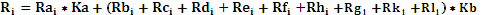 На основании результатов оценки и сопоставления заявок на участие в запросе предложений,  комиссией каждой заявке на участие в запросе предложений относительно других по мере уменьшения количества баллов присваивается порядковый номер. Первое место присуждается заявке, набравшей максимальный итоговый балл. В случае равенства количества баллов победителем признается участник, заявка на участие в запросе предложений которого поступила ранее заявок на участие в запросе предложений других участников размещения заказа.         Оценка и сопоставление заявок на участие в закупке, которая содержит предложение о поставке товара российского происхождения (выполнении работ, оказания услуг российскими лицами) по стоимостным критериям оценки производятся по предложенной в указанных заявках цене договора, сниженной на 15 процентов, при этом договор заключается по цене договора, предложенной участником в заявке на участие в закупке.6. ПРОЕКТ ДОГОВОРАВ случае предоставления участником закупки обеспечениязаявки или исполнения договора банковской гарантией,участник закупки предоставляет обеспечение в соответствии с настоящей формойБАНКОВСКАЯ ГАРАНТИЯ № ____г. Волгоград                                                                                                                     __ «_________» 2021г.Настоящим банк______________________________________ (________________________________), ИНН _____________, КПП _______________, ОГРН __________________, ОКПО ________________, БИК _______________, к/с _________________________, местонахождение: ____________________________________, внесена запись Управлением Федеральной Налоговой Службы по г. __________________________ в Единый государственный реестр юридических лиц «____» _________________ 201___ года за основным государственным регистрационным номером ____________________ о юридическом лице, Генеральная лицензия на осуществление банковских операций № ___________________, выдана ЦБ РФ «___»____________ года, именуемое в дальнейшем ГАРАНТ, в лице ____________________________, действующе___ на основании _____________________ №__________________ от «____»___________201___г., обязуется на условиях, указанных в настоящей банковской гарантии (далее – Гарантия), выплатить БЕНЕФИЦИАРУ, указанному в пункте 2 Гарантии, по его требованию денежную сумму в пределах, указанных в пункте 2 Гарантии (далее – «Сумма Гарантии»).1.    Гарантия обеспечивает заявку ПРИНЦИПАЛА на участие в закупке:далее – Закупка, в соответствии с положениями Федерального закона «О закупках товаров, работ, услуг отдельными видами юридических лиц» от 18.07.2011 №223-ФЗ (далее по тексту – «Закон»).Гарантия обеспечивает следующие обязательства ПРИНЦИПАЛА перед БЕНЕФИЦИАРОМ:            - обязательство поставить товары, выполнить работы, оказать услуги, являющиеся предметом договора в полном объеме;            - обязательство поставить товары, выполнить работы, оказать услуги, являющиеся предметом договора с надлежащим качеством;           - обязательство поставить товары, выполнить работы, оказать услуги, являющиеся предметом договора в установленном месте;           - обязательство поставить товары, выполнить работы, оказать услуги, являющиеся предметом договора в установленные сроки;            - обязательство не предоставлять в процессе исполнения договора ложных документов и сведений;           - обязательство не привлекать к исполнению договора субподрядные организации в случае, если закупочной документацией не предусмотрено право ПРИНЦИПАЛА на привлечение к исполнению договора субподрядных организаций;2.    Сведения о БЕНЕФИЦИАРЕ, сумме Гарантии и сроке действия Гарантии:3.    Сведения о ПРИНЦИПАЛЕ:4. Обстоятельствами, при наступлении которых ГАРАНТОМ выплачивается Сумма Гарантии, являются обстоятельства:- уклонение или отказ ПРИНЦИПАЛА заключить договор (контракт) по итогам Закупки;- невыполнение или ненадлежащее исполнение ПРИНЦИПАЛОМ условий договора в установленный срок, а равно отказ от исполнения условий договора.- непредоставление или предоставление с нарушением условий, установленных Законом, до заключения договора БЕНЕФИЦИАРУ обеспечения исполнения договора, заключаемого по итогам Закупки.БЕНЕФИЦИАР вправе представить ГАРАНТУ на бумажном носителе или в форме электронного документа в порядке, предусмотренном законодательством Российской Федерации, требование об уплате Суммы Гарантии или ее части в размере обеспечения заявки, (обеспечения договора) установленном в извещении (документации) об осуществлении Закупки, документации о Закупке (далее – Требование платежа по Гарантии или Требование) в течение всего срока действия Гарантии.5. Гарантия является безотзывной.6. Требование платежа по Гарантии должно содержать обстоятельства, наступление которых влечет выплату по Гарантии, а также конкретные нарушения ПРИНЦИПАЛОМ обязательств, в обеспечение которых выдана Гарантия. Требование платежа по Гарантии должно содержать банковские реквизиты Бенефициара, по которым необходимо осуществить перечисление суммы, согласно Требования БЕНЕФИЦИАРА.К указанному Требованию должны быть приложены следующие документы:- документ, подтверждающий полномочия лица, подписавшего Требование (доверенность) (в случае, если Требование подписано лицом, не указанным в Едином государственном реестре юридических лиц в качестве лица, имеющего право без доверенности действовать от имени БЕНЕФИЦИАРА).7. Требование платежа по Гарантии должно быть получено ГАРАНТОМ в письменной форме с приложением указанных в пункте 6 Гарантии документов заказным письмом с уведомлением о вручении по адресу: __________________________ или на электронный адрес: ___________________________ с приложением скан-копий документов, указанных в п.6.Требование платежа по Гарантии должно быть получено ГАРАНТОМ до истечения срока действия Гарантии.8. ГАРАНТ в течение 5 (Пяти) рабочих дней со дня получения Требования платежа по Гарантии и вышеуказанных документов от БЕНЕФИЦИАРА обязан удовлетворить Требование БЕНЕФИЦИАРА, либо направить БЕНЕФИЦИАРУ письменный отказ.ГАРАНТ отказывает БЕНЕФИЦИАРУ в удовлетворении его Требования, если это Требование или приложенные к нему документы не соответствуют условиям Гарантии либо получены ГАРАНТОМ по окончании срока действия Гарантии.9. Ответственность ГАРАНТА перед БЕНЕФИЦИАРОМ не ограничивается Суммой Гарантии.10. БЕНЕФИЦИАР имеет право передать права требования по Гарантии при перемене БЕНЕФИЦИАРА в случаях, предусмотренных законодательством Российской Федерации, с предварительным извещением об этом ГАРАНТА.11. За неисполнение или ненадлежащее исполнение обязательств по Гарантии ГАРАНТ обязуется уплатить БЕНЕФИЦИАРУ неустойку в размере 0,1% (Ноль целых одна десятая) процента денежной суммы, подлежащей уплате, за каждый день просрочки.12. Исполнением обязательств ГАРАНТА по Гарантии является фактическое поступление денежных сумм на счет, на котором в соответствии с законодательством Российской Федерации учитываются операции со средствами, поступающими БЕНЕФИЦИАРУ.13. Обязательства ГАРАНТА перед БЕНЕФИЦИАРОМ по Гарантии прекращаются:- выплатой в полном объеме Суммы Гарантии БЕНЕФИЦИАРУ;- по истечению срока действия Гарантии;- вследствие отказа БЕНЕФИЦИАРА от своих прав по Гарантии.14. ГАРАНТ соглашается, что БЕНЕФИЦИАР имеет право на бесспорное списание денежных средств со счета ГАРАНТА, если ГАРАНТОМ в срок не более чем 5 (Пять) рабочих дней не исполнено Требование платежа по Гарантии, направленное до окончания срока действия Гарантии. Условие, установленное настоящим пунктом, применяется, если в извещении об осуществлении закупки, документацией о закупке, проектом контракта, заключаемого с ПРИНЦИПАЛОМ, предусмотрено соответствующее право БЕНЕФИЦИАРА.15. Расходы, возникающие в связи с перечислением денежных средств ГАРАНТОМ по Гарантии, несет ГАРАНТ.16. Гарантия регулируется законодательством Российской Федерации. Все споры между ГАРАНТОМ и БЕНЕФИЦИАРОМ, вытекающие из Гарантии или связанные с ней, подлежат рассмотрению в Арбитражном суде в соответствии с действующим законодательством Российской Федерации.17. Настоящая Гарантия может быть изменена ГАРАНТОМ без согласия БЕНЕФИЦИАРА только в части увеличения суммы и срока действия Гарантии путем выпуска дополнения к Гарантии. Иные изменения Гарантии допускаются с согласия БЕНЕФИЦИАРА.18. Сведения о ПРИНЦИПАЛЕ в объеме, определенном статьей 4 Федерального закона от 30 декабря 2004г. №218-ФЗ «О кредитных историях» передаются ГАРАНТОМ в бюро кредитных историй.19. Гарантия предоставлена в рамках Договора о выдаче банковской гарантии (банковских гарантий) № ___________________ от «_____»  __________________ 2021 года, заключенного между ГАРАНТОМ и ПРИНЦИПАЛОМ.7. ИНФОРМАЦИОННАЯ КАРТАСледующие условия проведения запроса предложений являются неотъемлемой частью настоящей документации, уточняют и дополняют иные положения документации.8. ОБРАЗЦЫ ФОРМ ОСНОВНЫХ ДОКУМЕНТОВ, ВКЛЮЧАЕМЫХ В СОСТАВ ЗАЯВКИФорма № 1.Фирменный бланк участника процедуры закупки«___» __________ 20___ года №______ЗАЯВКА НА УЧАСТИЕ В ЗАПРОСЕ ПРЕДЛОЖЕНИЙ (лот № ____) Изучив извещение и документацию о проведении ______________________ № _________ ,(наименование и № процедуры закупки) размещенные на сайте ________________ и принимая установленные в них требования и условия, _______________________________________________________________, (полное наименование участника процедуры закупки с указанием организационно-правовой формы)зарегистрированное по адресу ________________________________________________,(юридический адрес участника процедуры закупки)предлагает заключить договор на: _____________________________________(предмет договора)в соответствии с Техническим заданием, и другими документами, являющимися неотъемлемыми приложениями к настоящей заявке.Срок поставки товаров (выполнения работ, оказания услуг): ________________________________.Общая стоимость товаров российского происхождения, стоимость работ, услуг, выполняемых, оказываемых российскими лицами в составе заявки составляет) ____________________________ (менее 50%/более 50%) процентов стоимости всех предложенных таким участником товаров, работ, услуг.Настоящая Заявка имеет правовой статус оферты и действует до «___» __________ 20___ года.В случае признания нас победителем запроса предложений, мы берем на себя обязательства подписать со своей стороны договор в соответствии с требованиями документации по проведению запроса предложений и условиями нашей Заявки, в срок установленный документацией запроса предложений. В случае признания нас единственным участником запроса предложений, мы берем на себя обязательства подписать со своей стороны договор в соответствии с требованиями документации по проведению запроса предложений и условиями нашей Заявки, в срок установленный документацией запроса предложений. В случае принятия решения заказчиком о заключении с нами договора по результатам запроса предложений, мы берем на себя обязательства подписать со своей стороны договор в соответствии с требованиями документации по проведению запроса предложений и условиями нашей Заявки, в срок установленный документацией запроса предложений. В случае, если нашей заявке будет присвоен второй номер, а победитель запроса предложений будет признан уклонившимся от заключения договора с заказчиком, мы обязуемся подписать данный договор в соответствии с требованиями документации по проведению запроса предложений и условиями нашей Заявки.Мы, _______________________________________ согласны          (наименование участника процедуры закупки)с условием, что сведения о нас будут внесены в публичный реестр недобросовестных поставщиков сроком на два года в следующих случаях:если мы:будучи признанным победителем запроса предложений, уклонимся от заключения договора;будучи единственным участником процедуры закупки, подавшим Заявку, либо участником процедуры закупки, признанным единственным участником запроса предложений, уклонимся от заключения договора;будучи признанным победителем или единственным участником запроса предложений, либо являющимся единственным участником, подавшим Заявку, откажемся от предоставления обеспечения исполнения договора, если такое требование установлено в документации по проведению запроса предложений;если договор, заключенный с нами по результатам проведения настоящего запроса предложений, будет расторгнут по решению суда или по соглашению сторон в силу существенного нарушения нами условий договора.Мы, _______________________________________ согласны(наименование участника процедуры закупки)с условием, что денежные средства, предоставленные нами в качестве обеспечения заявки на участие в запросе предложений будут удержаны с нас в следующих случаях:- предоставления нами в составе заявки ложных сведений, информации или документов;- если мы изменим или отзовем заявку на участие в процедуре после истечения срока окончания подачи заявок на участие в закупочной процедуре;- если мы, будучи признанным победителем запроса предложений, уклонимся от заключения договора;- если мы, будучи единственным участником процедуры закупки, подавшим Заявку, либо участником процедуры закупки, признанным единственным участником запроса предложений, уклонимся от заключения договора.В соответствии с инструкциями, полученными от Вас в документации по проведению запроса предложений, информация по сути наших предложений в данном запросе предложений представлена в следующих документах, которые являются неотъемлемой частью нашей Заявки:__________________________	___________________________(Подпись уполномоченного представителя)		(Имя и должность подписавшего)М.П.ИНСТРУКЦИИ ПО ЗАПОЛНЕНИЮ ЗАЯВКИ:Данные инструкции не следует воспроизводить в документах, подготовленных участником процедуры закупки.Заявку на участие в запросе предложений следует оформить на официальном бланке участника процедуры закупки. Участник процедуры закупки присваивает заявке на участие в запросе Предложений дату и номер в соответствии с принятыми у него правилами документооборота.Участник процедуры закупки должен указать свое полное наименование (с указанием организационно-правовой формы) и юридический адрес.Участник процедуры закупки должен указать срок действия Заявки.Участник процедуры закупки должен перечислить и указать объем каждого из прилагаемых к Заявке документов, определяющих суть предложения участника процедуры закупки.Участником размещения заказа указывается конкретный срок (период) поставки товара, выполнения работ, оказания услуг, соответствующий требованиям к сроку поставки товара установленному в критериях раздела 5 документации (срок предложенный участником не должен превышать максимального срока поставки товаров, выполнения работ, оказания услуг указанного в извещении и документации). Заявка на участие в запросе предложений должна быть подписана участником закупки либо уполномоченным представителем участника закупки.Форма № 2Приложение к заявке  от «___» __________ 20___ г. № ______Запрос предложений в электронной форме на право заключения договора на ____________ ДЕКЛАРАЦИЯ УЧАСТНИКА ПРОЦЕДУРЫ ЗАКУПКИ Настоящим направляем следующие сведения об участнике запроса предложений в электронной форме на право заключения договора на ____________________ (№ извещения в ЕИС___________): Настоящей заявкой подтверждаем, что:Наименование участника закупки соответствует требованиям, устанавливаемым в соответствии с законодательством Российской Федерации к лицам, осуществляющим поставку товара, выполнение работы и оказание услуги, являющихся предметом закупки;в отношении Наименование участника закупки непроведение ликвидации участника закупки - юридического лица и отсутствие решения арбитражного суда о признании участника закупки - юридического лица или индивидуального предпринимателя несостоятельным (банкротом) и об открытии конкурсного производства;Наименование участника закупки неприостановление деятельности участника закупки в порядке, установленном Кодексом Российской Федерации об административных правонарушениях на дату подачи заявки на участие в закупке;Наименование участника закупки отсутствие у участника закупки недоимки по налогам, сборам, задолженности по иным обязательным платежам в бюджеты бюджетной системы Российской Федерации (за исключением сумм, на которые предоставлены отсрочка, рассрочка, инвестиционный налоговый кредит в соответствии с законодательством Российской Федерации о налогах и сборах, которые реструктурированы в соответствии с законодательством Российской Федерации, по которым имеется вступившее в законную силу решение суда о признании обязанности заявителя по уплате этих сумм исполненной или которые признаны безнадежными к взысканию в соответствии с законодательством Российской Федерации о налогах и сборах) за прошедший календарный год, размер которых превышает двадцать процентов балансовой стоимости активов участника закупки, по данным бухгалтерской отчетности за последний отчетный период. Участник закупки считается соответствующим установленному требованию в случае, если им в установленном порядке подано заявление об обжаловании указанных недоимки, задолженности и решение по такому заявлению на дату рассмотрения заявки на участие в закупке не принято;Наименование участника закупки отсутствие у участника закупки - физического лица либо у руководителя, членов коллегиального исполнительного органа, лица, исполняющего функции единоличного исполнительного органа, или главного бухгалтера юридического лица - участника закупки судимости за преступления в сфере экономики и (или) преступления, предусмотренные статьями 289, 290, 291, 291.1 Уголовного кодекса Российской Федерации (за исключением лиц, у которых такая судимость погашена или снята), а также неприменение в отношении указанных физических лиц наказания в виде лишения права занимать определенные должности или заниматься определенной деятельностью, которые связаны с поставкой товара, выполнением работы, оказанием услуги, являющихся объектом осуществляемой закупки, и административного наказания в виде дисквалификации;Наименование участника закупки - юридическое лицо, которое в течение двух лет до момента подачи заявки на участие в закупке не было привлечено к административной ответственности за совершение административного правонарушения, предусмотренного статьей 19.28 Кодекса Российской Федерации об административных правонарушениях;Наименование участника закупки обладание участником закупки исключительными правами на результаты интеллектуальной деятельности, если в связи с исполнением договора Заказчик приобретает права на такие результаты, за исключением случаев заключения договоров на создание произведений литературы или искусства, исполнения, на финансирование проката или показа национального фильма;Наименование участника закупки отсутствие между участником закупки и Заказчиком конфликта интересов, под которым понимаются случаи, при которых руководитель Заказчика, член закупочной комиссии состоят в браке с физическими лицами, являющимися выгодоприобретателями, единоличным исполнительным органом хозяйственного общества (директором, генеральным директором, управляющим, президентом и другими), членами коллегиального исполнительного органа хозяйственного общества, руководителем (директором, генеральным директором) учреждения или унитарного предприятия либо иными органами управления юридических лиц - участников закупки, с физическими лицами, в том числе зарегистрированными в качестве индивидуального предпринимателя, - участниками закупки либо являются близкими родственниками (родственниками по прямой восходящей и нисходящей линии (родителями и детьми, дедушкой, бабушкой и внуками), полнородными и неполнородными (имеющими общих отца или мать) братьями и сестрами), усыновителями или усыновленными указанных физических лиц. Под выгодоприобретателями для целей настоящего подпункта понимаются физические лица, владеющие напрямую или косвенно (через юридическое лицо или через несколько юридических лиц) более чем десятью процентами голосующих акций хозяйственного общества либо долей, превышающей десять процентов в уставном капитале хозяйственного общества.Наименование участника закупки отсутствует информации об участнике закупки в реестре недобросовестных поставщиков, предусмотренном статьей 5 Федерального закона № 223-ФЗ.По вопросу заключения договора следует обращаться: Контактное лицо: __________________________________________________ (указать ФИО, должность, контактные телефоны, адрес, E-mail)Мы гарантируем достоверность представленной информации.К настоящей заявке прилагаются документы согласно прилагаемой описи документов на _________ листах.Участник закупки/уполномоченный представитель			_________________ (Фамилия И.О.)	
								 (подпись)М.П.(должность, Ф.И.О., основание и реквизиты документа, подтверждающие полномочия соответствующего лица на подпись заявки на участие в запросе предложений)    Форма №3.Приложение к заявке  от «___» __________ 20___ г. № ______Запрос предложений на право заключения договора  на ___________ ПРЕДЛОЖЕНИЕ УЧАСТНИКА ЧАСТЬ №1 Лот №___ (Подпись уполномоченного представителя)		(Имя и должность подписавшего)М.П.Инструкция по заполнению таблицы №1 с предложением участника, в соответствии с критериями указанными в разделе 5 документации.В оглавлении таблицы участник закупки должен указать номер Лота и наименование участника.В пункте № 4 участник должен выбрать предпочтительный вариант оплаты: а) Авансирование - поставка товара с предварительной оплатой части стоимости договора до момента подписания документов о приемке товара, с последующей оплатой оставшейся части стоимости договора после подписания документов о приемке товара;б) Отсрочка платежа – полная оплата поставленного товара в любое время после подписания документов о приемке товара. При этом участник должен указать цифрами размер аванса для первого варианта или количество дней на отсрочку платежа для второго варианта. Заполняется при проведении процедуры на право заключения договора поставки товараЛОТ №___                                                                                                                            Таблица №2[1] Указывается завод изготовитель товара.[2] Указывается номер товара в одном из следующих реестров:реестре российской промпродукции;реестре евразийской промпродукции;едином реестре российской радиоэлектронной продукции.Примечание: Участник заполняет вышеуказанное приложение (таблицу) с указанием наименования товара, технических характеристик продукции, КОД ОКДП, ГОСТ, единиц измерения, общее количество, в графе Производитель товара/Страна производства обязательно указывается как производитель (завод изготовитель), так и страна производства такого товара. (в данной форме не указываются реквизиты участника закупки и не ставится подпись)ЛОТ №___Таблица №3Сведения о предлагаемых аналогичных товарах (эквиваленте)Примечание: данная форма заполняется в обязательном порядке в случае предоставления участником конкурентной процедуры аналогичного товара (эквивалента), если участник закупки поставляет товар указанный в техническом задании  данная форма не заполняется. * В колонке «Общие требования у товару» последовательно указываются наименование товара и его характеристики (технические, функциональные) в соответствии с ГОСТами и ТУ.** В колонке «Требования Заказчика» описываются все требования, указанные Заказчиком в Техническом задании.*** В колонке «Предложения участника относительно предлагаемого эквивалента товара» указывается конкретное описание аналогичного (эквивалентного) Товара, максимально точно описываются его характеристики (технические, функциональные), указываются отличия эквивалента от товара, обозначенного в Техническом задании.(в данной форме не указываются реквизиты участника закупки и не ставится подпись)Заполняется при проведении процедуры на право заключения договора подряда или оказания услугОбязуемся выполнить работы (оказать услуги) по ____________________________________ в соответствие с требованиями технического задания.    Форма №4.Приложение к заявке  от «___» __________ 20___ г. № ______ПРЕДЛОЖЕНИЕ УЧАСТНИКА ЧАСТЬ №2 Лот №___ (Подпись уполномоченного представителя)		(Имя и должность подписавшего)[1] Подтверждается заполнением таблицы №2 [2] Подтверждается предоставлением Форма СЗВ-М за предыдущий отчетный период.[3] Указываются номера и даты заключения договоров.[4] Подтверждается предоставлением  бухгалтерского баланса за последний отчетный год.В случае непредставления участником требуемых документов, оценка участника по соответствующим критериям не производится.Обеспеченность участника закупки материально-техническими ресурсами в части наличия у участника закупки собственных или арендованных производственных мощностей, технологического оборудования, необходимых для поставки товаров****	Таблица №1.Справка о материально-технических ресурсах________________________		___________________________(Подпись уполномоченного представителя)		(Имя и должность подписавшего)М.П.В данной таблице перечисляются материально-технические ресурсы, которыми обладает Участник и  материально-технические ресурсы, которые Участник считает ключевыми и планирует использовать в ходе выполнения Договора.                                                                                                                                                          Форма №5.Приложение к заявке  от «___» __________ 20___ г. № ______Согласие на обработку и передачу своих персональных данных в АО «Волгоградоблэлектро»В ____________________________________________________от _________________________________________________________________________________________________________дата рождения: «__» __________________ г. ______________________________________________________проживающего по адресу:                    __________________________________________________________________________________________________________________________________________________________________паспорт  или  иной  документ,  удостоверяющий   личность  в  соответствии с законодательством Российской Федерации серия ________ N ______________________________________                                                           выдан ____________________________________________________________________________________________________________                              "___" ______________________ 20___ г.Согласие на обработку персональных данных	1. Настоящим   даю  свое  согласие акционерному обществу «Волгоградоблэлектро»  (АО «ВОЭ»), расположенному по адресу: 400075, г. Волгоград, ул. Шопена,  д.13, на автоматизированную, а также без использования средств автоматизации обработку своих персональных данных.	2. Перечень персональных данных, на обработку которых дается согласие: фамилия, имя, отчество, год, месяц, дата и место рождения, адрес, номер, серия документа, удостоверяющего личность, ИНН, участие в уставных капиталах обществ, размер и доля такого участия, сведения о месте работы, профессии, занимаемой должности.  	3. Подтверждаю свое согласие на осуществление следующих действий с моими персональными данными: сбор, запись, систематизацию, накопление, хранение, уточнение (обновление, изменение), извлечение, использование, передачу (распространение, предоставление, доступ), обезличивание, блокирование, удаление, уничтожение персональных данных, а также иных действий, необходимых для обработки персональных данных.	4. Условием прекращения обработки персональных данных является получение АО «ВОЭ» моего письменного уведомления об отзыве согласия на обработку моих персональных данных.Согласие действует со дня его подписания до дня отзыва в письменной форме.5. В подтверждение вышеизложенного нижеподписавшийся заявитель подтверждает  свое  согласие  на  обработку  своих  персональных  данных  в соответствии  с  положениями  Федерального закона от 27.07.2006 N 152-ФЗ "О персональных данных".					_________________________            (______________________)(подпись)     		 (расшифровка    подписи)Форма №6В акционерное общество «Волгоградоблэлектро»Адрес: 400075, Волгоградская область, г. Волгоград, ул. Шопена, д.13ИНН 3443029580, ОКВЭД 35.12, ОКПО 05305750,ОКОГУ 4210008, ОКОПФ 12247, ОКФС 49 от: ФИО проживающего по адресу: _____________________телефон: ________________________________ адрес электронной почты: _____________________Согласие на обработку персональных данных, разрешенных субъектом персональных данных для распространенияЯ, ________________________________________, руководствуясь статьей 10.1 Федерального закона от 27.07.2006 № 152-ФЗ «О персональных данных», заявляю о согласии на распространение АО «Волгоградоблэлектро» моих персональных данных с целью размещения информации обо мне в базах данных АО «Волгоградоблэлектро» в следующем порядке:«__» ________________ 202__года _______________________          (______________________)(подпись)     		        (расшифровка    подписи)Форма № 7ЦЕНОВОЕ ПРЕДЛОЖЕНИЕ УЧАСТНИКА ЗАПРОСА ПРЕДЛОЖЕНИЙЦЕНОВОЕ ПРЕДЛОЖЕНИЕ          Наименование и адрес места нахождения участника процедуры закупки: _____________________________Общая сумма (цена) договора* ______________________________ рублей ______ копеек с НДС 20% (без НДС).Общая сумма (цена) договора предлагаемая участником определяется по формуле:Цд = НМЦ * (ССП / ССН), гдеЦд - общая сумма (цена) договора предлагаемая участником;НМЦ – начальная максимальная (цена) договора;ССП - суммарная стоимость величин единиц продукции (товара) предложенная участником;ССН – начальная суммарная стоимость величин единиц продукции (товара).Суммарная стоимость величин единиц продукции (товара):Примечание: Участник заполняет вышеуказанное приложение (таблицу) с указанием наименования товара, единиц измерения, цену товара за единицу, общую стоимость товара. Цена каждой единицы продукции не должна превышать начальную максимальную цены единицы такой продукции установленную техническим заданием.Участник закупки/уполномоченный представитель			                                    _________________ (Ф.И.О.)	
								                                    (подпись)М.П.(должность, Ф.И.О., основание и реквизиты документа, подтверждающие полномочия соответствующего лица на подпись заявки на участие в запросе предложений)Рекомендации по заполнению:В случае, если техническое задание включает в себя несколько позиций, по которым необходимо предоставить информацию о цене, то необходимо включить эти сведения в ценовое предложение участника запроса предложений.При отсутствии цен по каждой позиции, заявка участника закупки подлежит отклонению.ТОМ 2. ТЕХНИЧЕСКОЕ ЗАДАНИЕ.Техническое задание состоит из двух разделов:Обоснование начальной (максимальной) цены договора инициатором закупки:  Порядок определения  и обоснования начальной (максимальной) цены договора заключаемого с  поставщиком (исполнителем, подрядчиком), включая порядок определения формулы цены, устанавливающей правила расчета сумм, подлежащих уплате заказчиком поставщику (исполнителю, подрядчику) в ходе исполнения договора, определения и обоснования цены единицы товара, работы, услуги, определения максимального значения цены договора, по настоящей закупке осуществляется Заказчиком методом сравнительного анализа цен в соответствии с Положением Положение о порядке проведения регламентированных закупок товаров, работ,  услуг для нужд акционерного общества «Волгоградоблэлектро», утвержденное протоколом совета директоров № 2 от 30.06.2021г.)Приложение: метод сравнительного анализа цен (коммерческие предложения).Сведения об объеме поставляемых товаров, выполняемых работ, оказываемых услуг, требованиях, установленные Заказчиком к качеству, техническим характеристикам товара, сопроводительным документам, требования к его безопасности, и иные требования, ТЕХНИЧЕСКОЕ ЗАДАНИЕ  для проведения Запроса предложений в электронной форме по выбору поставщика на право заключения договора оказания услуг на поставку запасных частей для транспортных средств и специальной техники АО «Волгоградоблэлектро» на 2021 год 1. Общее положение:Заказчик - АО"Волгоградоблэлектро"(адрес:400075, г.Волгоград, улица Шопена 13)- Настоящее техническое задание (далее ТЗ) определяет объем, сроки, стоимость представляемых услуг, а также требования к качеству поставляемого товара в соответствии с требованиями ГОСТа или иного стандарта завода изготовителя. Расходы по замене некачественного товара на товар соответствующего качества несёт поставщик.2. Описание товара: Запасные части, узлы и агрегаты для транспортных средств и специальной техники. Перечень товара указан в спецификации (Приложение № 1 к Техническому заданию) Количество единиц товара не указывается, в течение действия договора берётся то количество запасных частей, которое необходимо.3. Требования, предъявляемые к товару: 3.1. Товар должен быть новым, выпуска не позднее первого полугодия 2021 года (не бывшим в употреблении, не восстановленным, не из ремонта, не содержать восстановленных элементов, соответствовать требованиям к качественным и техническим характеристикам.  3.2.  Товар не должен иметь дефектов, связанных с конструкцией, материалами или работой по их изготовлению, либо проявляющихся в результате действия или упущения производителя и/или упущения поставщика, при соблюдении заказчиком правил эксплуатации поставляемого товара.       3.3. Запчасти, узлы и механизмы должны соответствовать рекомендациям, изложенным в руководстве по эксплуатации, выданным заводом-изготовителем, иметь товарный знак (логотип) производителя. В случае, если товар или отдельные составляющие произведены не в Российской Федерации, перед поставкой товар должен пройти все таможенные и иные процедуры, предусмотренные действующим законодательством Российской Федерации. 3.4. Товар должен быть сертифицирован, соответствовать требованиям ГОСТ Р и ОСТ 37 Госстандарта России согласно Приложения 14 Приказа Федерального агентства по техническому регулированию и метрологии от 10.12.2007г. № 3453 «Перечень запасных частей и принадлежностей к транспортным средствам, подлежащих обязательному подтверждению соответствия».3.5. Товар должен быть свободным от прав на него третьих лиц и других обременений, не должен быть предметом спора или залога.4. Требования к гарантийному сроку товара и (или) объему предоставления гарантий его качества:4.1. Качество Товара должно подтверждаться гарантийными обязательствами. Поставщик должен предоставить гарантию на поставляемый Товар в пределах гарантийного срока, установленного заводом-изготовителем, но не менее 6 (шести) месяцев с начала эксплуатации установленных запчастей, узлов и агрегатов.4.2. Гарантийный срок начинает течь с момента передачи товара Покупателю (Грузополучателю). В случае обнаружения недостатков товара по качеству, гарантийный срок продлевается на время, в течение которого товар не мог использоваться из-за обнаруженных в нем недостатков, при условии письменного уведомления об этом Поставщика. В случае замены товара, гарантийный срок устанавливается заново со дня передачи замененного товара Покупателю (Грузополучателю).4.3. В случае если Покупатель (Грузополучатель) лишен возможности использовать товар по обстоятельствам, зависящим от Поставщика, гарантийный срок не течет до устранения соответствующих обстоятельств.5. Место и порядок поставки: 5.1. Поставка товара осуществляется на условиях самовывоза (выборка) товара Покупателем со склада Поставщика, расположенного в г. Волгограде. Вывоз товара осуществляется Покупателем собственным транспортом. 5.2. Товар, поставляется партиями на основании заявок Покупателя подготовленной по форме указанной в проекте договора.5.3. Заказчик в срок не позднее, чем за 3 (три) рабочих дня до предполагаемой даты поставки Товара (партии Товара) направляет Поставщику заявку, в письменной или устной форме по телефону, посредством электронной почты, в которой указывает: количество товара; качество товара; ассортимент товара.5.4. Поставка товара осуществляется отдельными партиями в пределах заявленного Заказчиком объёма закупок запчастей, течение 5 (пяти) рабочих дней с момента подачи соответствующей заявки Заказчика. Требования к минимальному или максимальному количеству товара не установлены.5.5. При поставке некомплектного товара, а также товара, не соответствующего по качеству требованиям ГОСТ, ТУ и/или условиям проекта договора, в том числе при выявлении указанных недостатков в период течения гарантийного срока, все расходы, связанные с возвратом, заменой и/или доукомплектованием товара относятся на Поставщика.5.6. Количество единиц товара не указывается, в течение действия договора берётся то количество запасных частей, которое необходимо6. Оплата:6.1. Оплата фактически поставленного Товара (партии Товара) осуществляется Заказчиком по цене единицы Товара исходя из объема фактически поставленных товаров по единичным расценкам, указанным в Спецификации в течение 30 (тридцати) рабочих дней с момента подписания счета-фактуры и товарно-транспортной накладной (акта приёма-передачи). Поставщик выставляет счет не позднее 5 (пяти) рабочих дней с даты подписания Заказчиком товарной накладной (форма № ТОРГ-12) на партию Товара, который должен быть поставлен по соответствующему Заказу, согласованному Сторонами на основании заявки Заказчика. 7.Формирование цены: в цену товаров должны быть включены расходы на доставку до места поставки, стоимость затрат на хранение, страхование, на уплату таможенных пошлин, налогов, сборов и других обязательных платежей, установленных законодательством РФ, а также стоимость информационного обслуживания и агентское вознаграждение.8. Цена договора (цена лота) в течении срока его действия является твердой, фиксированной, не изменяется в ходе проведения закупочной процедуры и составляет сумму 1 500 000,00 (один миллион пятьсот тысяч) руб. 00 копеек, в том числе НДС 20% - 250 000,00 (двести пятьдесят тысяч) руб. 00 копеек. Цена договора не подлежит обоснованию, определена с учетом объемов финансирования и статистики предыдущих периодов Общая сумма оплат в рамках исполнения договора не может превышать сумму максимального значения цены договора.     9. Суммарная начальная стоимость величин единиц продукции (товара), составляет 1 291 387,50 руб., с учётом НДС 20% (приложение №1). Закупка проводится путем определения коэффициента снижения, который рассчитывается на основании разницы между начальной суммой цен всех единиц товара и предложением участника закупки.Коэффициент снижения применяется к каждой начальной цене единичной расценки товара отдельно, т.е. определение стоимости единичных расценок в договоре осуществляется путем пропорционального снижения их начальных цен на этот процент. В спецификации к договору указывается цена для каждой единицы товара на процент снижения по торгам.Цена за единицу Товара, указанная в спецификации, (являющаяся приложением к договору), остаётся твёрдой и изменению не подлежит.[1]ССН – начальная суммарная стоимость величин единиц продукции (товара).№ п/пНаименование критерияКоличество присуждаемых балловКоличество присуждаемых балловКоличество присуждаемых балловКоличество присуждаемых балловЦеновые критерии:Весовой коэффициент – 60% (Ка = 0,6)Весовой коэффициент – 60% (Ка = 0,6)Весовой коэффициент – 60% (Ка = 0,6)Весовой коэффициент – 60% (Ка = 0,6)1.Цена договора (Rai)Определяется по формуле.Определяется по формуле.Определяется по формуле.Определяется по формуле.Неценовые критерии:Весовой коэффициент – 40% (Кb = 0,4)Весовой коэффициент – 40% (Кb = 0,4)Весовой коэффициент – 40% (Кb = 0,4)Весовой коэффициент – 40% (Кb = 0,4)Критерии закупки, предъявляемые к товарам, работам, услугам, а также к условиям исполнения договора:Критерии закупки, предъявляемые к товарам, работам, услугам, а также к условиям исполнения договора:Критерии закупки, предъявляемые к товарам, работам, услугам, а также к условиям исполнения договора:Критерии закупки, предъявляемые к товарам, работам, услугам, а также к условиям исполнения договора:Критерии закупки, предъявляемые к товарам, работам, услугам, а также к условиям исполнения договора:2.Срок поставки товаров, выполнения работ, оказания услуг (Rbi)Менее сроков, установленных техническим заданиемМенее сроков, установленных техническим заданиемСогласно срокам, установленным техническим заданиемСогласно срокам, установленным техническим заданием2.Срок поставки товаров, выполнения работ, оказания услуг (Rbi)15 баллов15 баллов5 баллов5 баллов3.Порядок оплаты товара.Авансирование – оплата товара в любое время до момента подписания документов о приемке товара.Отсрочка платежа – оплата товара в любое время после подписания документов о приемке товара. (Rci)авансированиеОтсрочка платежа от 1 до 14 рабочих днейОтсрочка платежа от 1 до 14 рабочих днейОтсрочка платежа 15 рабочих дней3.Порядок оплаты товара.Авансирование – оплата товара в любое время до момента подписания документов о приемке товара.Отсрочка платежа – оплата товара в любое время после подписания документов о приемке товара. (Rci)0 баллов15 баллов15 баллов30 баллов4.Срок предоставления гарантии качества поставленных товаров, выполненных работ, услуг. (Rdi)Согласно сроков указанных в техническом заданииСогласно сроков указанных в техническом заданииСвыше сроков указанных в техническом задании не менее чем на один годаСвыше сроков указанных в техническом задании не менее чем на один года4.Срок предоставления гарантии качества поставленных товаров, выполненных работ, услуг. (Rdi)0 баллов0 баллов10 баллов10 баллов5.Место разрешения споров в судебном порядке (Rei)Волгоградская обл.Волгоградская обл.ИноеИное5.Место разрешения споров в судебном порядке (Rei)5 баллов5 баллов0 баллов0 балловКритерии закупки, предъявляемые к участникам конкурентной закупки:Критерии закупки, предъявляемые к участникам конкурентной закупки:Критерии закупки, предъявляемые к участникам конкурентной закупки:Критерии закупки, предъявляемые к участникам конкурентной закупки:Критерии закупки, предъявляемые к участникам конкурентной закупки:7.Стаж работы на рынке (Rhi)до 3 летдо 3 летСвыше 3 летСвыше 3 лет7.Стаж работы на рынке (Rhi)0 баллов0 баллов5 баллов5 баллов8.Обеспеченность участника закупки материально-техническими ресурсами в части наличия у участника закупки собственных или арендованных, машин, транспортных средств, средств технологического оснащения, необходимых для поставки товаров.(Rgi)от 0 до 20 единиц техникиот 0 до 20 единиц техникисвыше 20 единиц техникисвыше 20 единиц техники8.Обеспеченность участника закупки материально-техническими ресурсами в части наличия у участника закупки собственных или арендованных, машин, транспортных средств, средств технологического оснащения, необходимых для поставки товаров.(Rgi)3 балла3 балла10 баллов10 баллов9.Обеспеченность участника закупки трудовыми ресурсами (Rki)до 10 человекдо 10 человексвыше 10 человексвыше 10 человек9.Обеспеченность участника закупки трудовыми ресурсами (Rki)3 балла3 балла10 баллов10 баллов10.Наличие ранее заключенных договоров и положительного опыта работы с Заказчиком (Rli)Имеется отрицательный опыт поставки товаров, выполнения работ услуг для ЗаказчикаОтсутствует опыт поставки  товаров, выполнения работ услуг для ЗаказчикаОтсутствует опыт поставки  товаров, выполнения работ услуг для ЗаказчикаИмеется положительный опыт поставки товаров, выполнения работ услуг для Заказчика10.Наличие ранее заключенных договоров и положительного опыта работы с Заказчиком (Rli)-5 баллов0 баллов0 баллов5 баллов11.Объем выручки от производства/поставки товаров, работ, услуг работ, услуг за последний отчетный год (в млн. рублей). (Rmi)до 20 млн. руб.до 20 млн. руб.свыше 20 млн. руб.свыше 20 млн. руб.11.Объем выручки от производства/поставки товаров, работ, услуг работ, услуг за последний отчетный год (в млн. рублей). (Rmi)5 баллов5 баллов10 баллов10 балловДОГОВОР ПОСТАВКИ № _____/20__        г. Волгоград                                                                                       	        «___» __________ 202_ г.            Акционерное общество «Волгоградоблэлектро», (АО «Волгоградоблэлектро») именуемое в дальнейшем – «Покупатель», в лице __________________________________________, действующего на основании _________________________ с одной стороны, и  ____________________________ (______________________), именуемое в дальнейшем – «Поставщик», в лице _____________________________________, действующего на основании _________, с другой стороны, совместно именуемые «Стороны», на основании результатов конкурентной процедуры (протокол оценки и сопоставления заявок №_______________ от «____»__________г.), заключили настоящий договор о нижеследующем:ПРЕДМЕТ ДОГОВОРА. ТРЕБОВАНИЯ К ТОВАРУ.Поставщик обязуется поставить (передать), а Покупатель – принять и оплатить товар (партию товара) по номенклатуре, качеству, в количестве, по ценам и в сроки поставки, согласно условиям настоящего Договора и Спецификации к нему, являющейся неотъемлемой частью настоящего Договора.Наименование, ассортимент (сортамент), технические характеристики (ГОСТ или ТУ завода-изготовителя), количество, цена, сроки поставки товара указываются в спецификации  (Приложение № 1) на все количество товара (партию товара). Поставщик гарантирует, что поставляемый Товар свободен от любых прав третьих лиц или обременений, не заложен, под запретом или арестом не состоит. Товар новый, выпуска не позднее первого полугодия 2021 года (не бывший в употреблении, не восстановленный, не из ремонта, не содержит восстановленных элементов, соответствует требованиям к качественным и техническим характеристикам.  1.4.  Товар не имеет дефектов, связанных с конструкцией, материалами или работой по их изготовлению, либо проявляющихся в результате действия или упущения производителя и/или упущения поставщика, при соблюдении заказчиком правил эксплуатации поставляемого товара.       1.5. Запчасти, узлы и механизмы должны соответствовать рекомендациям, изложенным в руководстве по эксплуатации, выданным заводом-изготовителем, иметь товарный знак (логотип) производителя. В случае, если товар или отдельные составляющие произведены не в Российской Федерации, перед поставкой товар должен пройти все таможенные и иные процедуры, предусмотренные действующим законодательством Российской Федерации. 1.6. Товар должен быть сертифицирован, соответствовать требованиям ГОСТ Р и ОСТ 37 Госстандарта России согласно Приложения 14 Приказа Федерального агентства по техническому регулированию и метрологии от 10.12.2007г. № 3453 «Перечень запасных частей и принадлежностей к транспортным средствам, подлежащих обязательному подтверждению соответствия».ЦЕНА2.1. Цена на товар устанавливается в денежных единицах Российской Федерации (рублях). Цена на товар определена с учетом стоимости товара, расходов поставщика на доставку, предпродажную подготовку, уплату налогов и других обязательных платежей, с учётом оплаты за  НДС.2.2.  Цена (сумма) договора составляет: ____________ рублей с учетом НДС (20%)_______.  2.3. При увеличении отпускной цены производителем, и (или) транспортных тарифов, Поставщик обязуется поставить Продукцию в количестве и по цене, зафиксированной в соответствующей подписанной обеими сторонами Спецификации.2.4. Изменение цены в одностороннем порядке не допускается и должно быть согласовано Сторонами.2.5. Поставщик обязан при заключении договора предоставить обеспечение исполнения договора денежными средствами в размере _______________ рублей или банковской гарантией, обеспечение должно быть зачислено по реквизитам счета Заказчика, указанным извещении об осуществлении закупки, документации о закупке, не позднее 5 (пяти) рабочих дней с момента опубликования в единой информационной системе итогового протокола закупки, участником признанным по итогам закупочной процедуры победителем (участником с которым заключается договор).          В случае, если Поставщик предоставляет  обеспечение условий договора банковской гарантией, он обязан, в срок не позднее 5 (пяти) рабочих дней с момента опубликования в единой информационной системе итогового протокола закупки, участником признанным по итогам закупочной процедуры победителем предоставить Заказчику банковскую гарантию по форме прилагаемой к закупочной документации.          Банк, предоставляющий банковскую гарантию, должен находиться в реестре банков Министерства финансов России и иметь достаточный уровень ликвидности.2.6. Обеспечение условий договора действует в течение срока предоставленной банковской гарантии.2.7. Обязательства Поставщика, связанные с исполнением договора включают в себя:            - обязательство поставить товары, выполнить работы, оказать услуги, являющиеся предметом договора в полном объеме;            - обязательство поставить товары, выполнить работы, оказать услуги, являющиеся предметом договора в надлежащем качестве;           - обязательство поставить товары, выполнить работы, оказать услуги, являющиеся предметом договора в установленном месте;           - обязательство поставить товары, выполнить работы, оказать услуги, являющиеся предметом договора в установленные сроки;            - обязательство не предоставлять в процессе исполнения договора ложных документов и сведений;           - обязательство не привлекать к исполнению договора субподрядные организации в случае если закупочной документацией не предусмотрено привлечение к исполнению договора субподрядных организаций;2.8. Обеспечение исполнение договора действует в течение срока исполнения сторонами обязательств по настоящему договору, а также срока действия банковской гарантии.2.9. Обеспечение исполнение договора возвращается поставщику, перечислившему такое обеспечение и заключившему договор по итогам закупочной процедуры, в течение 7 (семи) рабочих дней с момента исполнения таким поставщиком всех обязательств по договору и направления таким поставщиком письменного заявления на возврат обеспечения. 2.10. Заказчик удерживает сумму обеспечения исполнения договора, предусмотренного банковской гарантией в случаях невыполнения участником закупки обязательств, предусмотренных п. 2.7. настоящего договора.СРОКИ, УСЛОВИЯ И ПОРЯДОК ПОСТАВКИ3.1. Поставка товара (партии товара) осуществляется после подписания Сторонами Договора и Спецификации к нему. В целях ускорения взаимодействия Сторон обмен спецификациями может производиться по факсу с последующей отправкой подлинных экземпляров по почте в течение 10 (десяти) рабочих дней с момента отправления факсимильного документа. 3.2. Поставка товара осуществляется на условиях самовывоза (выборка) товара Покупателем со склада Поставщика, расположенного в г. Волгограде. Вывоз товара осуществляется Покупателем собственным транспортом. Иные способы отгрузки могут производиться по письменному согласованию сторон.5.2. Товар, поставляется партиями на основании заявок Покупателя подготовленной по форме указанной в проекте договора.5.3. Заказчик в срок не позднее, чем за 3 (три) рабочих дня до предполагаемой даты поставки Товара (партии Товара) направляет Поставщику заявку, в письменной или устной форме по телефону, посредством электронной почты, в которой указывает: количество товара; качество товара; ассортимент товара.5.4. Поставка товара осуществляется отдельными партиями в пределах заявленного Заказчиком объёма закупок запчастей, течение 5 (пяти) рабочих дней с момента подачи соответствующей заявки Заказчика. Требования к минимальному или максимальному количеству товара не установлены.5.5. При поставке некомплектного товара, а также товара, не соответствующего по качеству требованиям ГОСТ, ТУ и/или условиям проекта договора, в том числе при выявлении указанных недостатков в период течения гарантийного срока, все расходы, связанные с возвратом, заменой и/или доукомплектованием товара относятся на Поставщика.5.6. Количество единиц товара не указывается, в течение действия договора берётся то количество запасных частей, которое необходимоПоставка товара осуществляется в сроки, указанные в спецификации на все количество товара (партию товара). Запасные части, узлы и агрегаты для транспортных средств и специальной техники. Перечень товара указан в спецификации. Количество единиц товара не указывается, в течение действия договора берётся то количество запасных частей, которое необходимо, в соответствии с заявкой Покупателя. 3.3. 3.4. Обязательства Поставщика по поставке (передаче) товара считаются выполненными в момент передачи товара Покупателю (Грузополучателю) в месте назначения и подписания товарной накладной (ТОРГ 12) или подписания универсального передаточного документа (УПД). По согласованию сторон, при необходимости, в момент приема-передачи товара, может быть также подписан акт приема-передачи. (Приложение № 2).3.5. Поставщик после того, как товар отгружен Покупателю, обязан в течение 2 (двух) рабочих дней предоставить информацию Покупателю об отгрузке товара по электронной почте или с использованием факсимильной связи с указанием номера Договора, номера спецификации, наименования, количества, даты отгрузки и номера товарно-транспортного документа в зависимости от способа транспортировки, с приложением товарной накладной (ТОРГ-12) или с приложением универсального передаточного документа (УПД).3.6. Поставщик в порядке и в сроки, предусмотренные действующим законодательством Российской Федерации, выставляет на Покупателя счет-фактуру. К оригиналу счета-фактуры Поставщик должен приложить следующие документы: - оригинал товарной накладной (ТОРГ-12), с обязательным указанием номера договора, транспортную накладную (Приложение № 4 к Правилам перевозок грузов автомобильным транспортом), товарно-транспортную накладную (Форма № 1-Т), либо копию путевого листа, в зависимости от способа транспортировки и принадлежности транспортного средства, с полным заполнением обязательных реквизитов, предусмотренных формами данных документов. Одновременно с документами о  приемке товара (акт, счет-фактура, и т.п.) Поставщик выставляет Покупателю счет на оплату.3.7. К товару, поставляемому по договору, в обязательном порядке прилагаются следующие сопроводительные документы: упаковочные листы (где применимо), технические паспорта (где применимо), сертификаты качества или иные документы, подтверждающие качество товара, гарантийные обязательства завода-изготовителя и срок действия гарантийных обязательств, а также инструкции по эксплуатации (где применимо), разрешение Ростехнадзора на применение товара (где применимо). Паспорта и инструкции по эксплуатации на импортный товар должны быть выполнены на русском языке. В каждом упаковочном листе должны содержаться следующие данные: № упаковочного листа; дата упаковочного листа; наименование товара; вес нетто/брутто (где применимо); единицы измерения, иные количественные характеристики товара; наименование Поставщика; наименование Покупателя.Отсутствие документов, предусмотренных в п. 3.7, рассматривается как поставка некомплектного товара, и Покупатель вправе применить к Поставщику санкции в соответствии с п. 7.1, настоящего договора.3.8. В случае неполучения Товара Покупателем (Грузополучателем) в срок поставки, указанный в спецификации, Поставщик предоставляет в оперативном порядке информацию о местонахождении неполученного груза и иную запрашиваемую Покупателем информацию.ТАРА, УПАКОВКА И МАРКИРОВКА ТОВАРА4.1. Товар должен быть упакован в тару, обеспечивающую надлежащую сохранность товара от всякого рода повреждений и полной или частичной утраты при транспортировке и отвечающую требованиям (техническим условиям), предъявляемым к таре и упаковке данного вида.4.2. Особые или дополнительные к установленным законодательством требованиям к таре и упаковке оговариваются Сторонами в спецификации к настоящему договору.4.3. Товар должен содержать товарную и специальную маркировку, нанесенную в соответствии с ГОСТом или ТУ, с обязательным указанием информации на русском языке. Все дополнительные расходы и убытки, возникшие у Покупателя вследствие неполноценной или неправильной маркировки, несет Поставщик.СРОКИ И ПОРЯДОК РАСЧЕТОВ5.1.Заполняется после предложения участника____________________________ (с авансовым платежом/без авансового платежа). Оплата фактически поставленного Товара (партии Товара) осуществляется Заказчиком по цене единицы Товара исходя из объема фактически поставленных товаров по единичным расценкам, указанным в Спецификации в течение ____ (____________) рабочих дней с момента подписания счета-фактуры и товарно-транспортной накладной (акта приёма-передачи). Поставщик выставляет счет не позднее 5 (пяти) рабочих дней с даты подписания Заказчиком товарной накладной (форма № ТОРГ-12) на партию Товара, который должен быть поставлен по соответствующему Заказу, согласованному Сторонами на основании заявки Заказчика. Если Поставщиком является субъект малого и среднего предпринимательства (МСП) окончательный расчет за выполненные работы (оказанные услуги) осуществляется Покупателем в срок не более 15 (пятнадцати) рабочих дней со дня подписания Покупателем документов о приемке выполненной работы, (оказанной услуге) по договору (отдельному этапу договора) в соответствии с документами о приемке поставленного товара на основании счета на оплату, документов, подтверждающих поставку, оформленных в соответствии с требованиями законодательства РФ и предоставленных Поставщиком документов, в соответствии с п. 3.6., настоящего договора.5.2. Датой исполнения обязательств Покупателя перед Поставщиком по оплате товара считается дата списания денежных средств с расчетного счета Покупателя в уполномоченном банке.5.3. Все расчеты по настоящему договору Покупатель производит денежными средствами. 5.4. Сверки взаимных расчетов между Поставщиком и Покупателем проводятся ежеквартально. Поставщик направляет Акт сверки взаиморасчетов Покупателю. Покупатель обязан в течение 5 (пяти) календарных дней с момента получения Акта от Поставщика, при отсутствии замечаний подписать Акт, скрепить печатью и предоставить Поставщику. Акт предоставляется по факсимильной связи с последующим обязательным отправлением подлинных экземпляров по почте. При наличии замечаний Покупатель обязан в течение 5 (пяти) календарных дней предоставить таковые Поставщику в виде протокола разногласий к Акту сверки по факсимильной связи с последующим обязательным отправлением подлинного экземпляра по почте. 5.5. Расчеты по настоящему договору осуществляются по реквизитам, указанным в разделе «Реквизиты и подписи Сторон». Любые изменения в реквизитах Сторон при исполнении договора оформляются Уведомлением сторон. При этом Сторона должна уведомить другую Сторону о произошедших изменениях в течение 5 (пяти) рабочих дней с приложением подтверждающих документов. В противном случае все риски, связанные с неуведомлением, лежат на не уведомившей Стороне.КАЧЕСТВО И КОМПЛЕКТНОСТЬ6.1. Качество Товара должно подтверждаться гарантийными обязательствами. Поставщик должен предоставить гарантию на поставляемый Товар в пределах гарантийного срока, установленного заводом-изготовителем, но не менее ____ (___________) месяцев с начала эксплуатации установленных запчастей, узлов и агрегатов.6.2. Гарантийный срок начинает течь с момента передачи товара Покупателю (Грузополучателю). В случае обнаружения недостатков товара по качеству, гарантийный срок продлевается на время, в течение которого товар не мог использоваться из-за обнаруженных в нем недостатков, при условии письменного уведомления об этом Поставщика. В случае замены товара, гарантийный срок устанавливается заново со дня передачи замененного товара Покупателю (Грузополучателю).6.3. В случае если Покупатель (Грузополучатель) лишен возможности использовать товар по обстоятельствам, зависящим от Поставщика, гарантийный срок не течет до устранения соответствующих обстоятельств.6.4. Качество и комплектность, технические характеристики поставляемого товара должны соответствовать условиям договора и стандартам, нормам промышленной безопасности, техническим условиям, ГОСТам, техническим заданиям, дополнительным требованиям, которые указываются в приложениях, спецификациях и дополнительных соглашениях к настоящему договору. 6.5. Качество поставляемого товара должно подтверждаться паспортом, выдаваемым заводом-изготовителем, и (или) сертификатом качества (соответствия), и (или) иным документом, если его оформление является обязательным в соответствии с действующим законодательством Российской Федерации.6.6. При обнаружении несоответствия качеству, комплектности, количеству и/или иным параметрам заявленного в спецификациях товара или в случае отсутствия какого-либо сопроводительного документа или каких-либо данных в сопроводительном документе или при входном контроле товара (комиссионной приемке) Покупателем (Грузополучателем) составляется Акт с указанием несоответствий. Товар, при приемке которого обнаружены такие несоответствия, может быть принят Покупателем (Грузополучателем) на ответственное хранение. При этом право собственности на такой товар не переходит от Поставщика к Покупателю.Поставщик возмещает Покупателю расходы по ответственному хранению (при принятии товара на ответственное хранение), а также все расходы (транспортные и иные), в случае возврата товара.6.7. При обнаружении несоответствия качеству, комплектности, количеству и/или иным параметрам заявленного в спецификациях товара или в случае отсутствия какого-либо сопроводительного документа или каких-либо данных в сопроводительном документе или при входном контроле товара (комиссионной приемке) по письменному согласованию Сторон Покупатель вправе принять товар (часть товара), который соответствует качеству, комплектности, количеству, иным параметрам заявленного в спецификации товара. 	Поставщик вправе, при наличии согласия Сторон, в течение 2 (двух) рабочих дней с момента получения информации от Покупателя внести соответствующие исправления в ранее предоставленные документы.	Поставщик производит допоставку (доукомплектование) товара, ранее согласованного Сторонами по объему и номенклатуре, с обязательным оформлением первичных документов.6.8. При обнаружении несоответствия качеству, комплектности, количеству  и/или иным параметрам заявленного в спецификациях товара или в случае отсутствия какого-либо сопроводительного документа или каких-либо данных в сопроводительном документе или при входном контроле товара (комиссионной приемке) Покупатель (Грузополучатель) осуществляет вызов Поставщика для участия в составлении двустороннего Акта, путем направления уведомительного письма (телеграммы, электронного письма, факса), с указанием времени и места прибытия. Поставщик обязан прибыть для участия в составлении Акта в указанное Покупателем время и место либо сообщить о невозможности прибытия.	При неявке представителя Поставщика, а также в случае явки неуполномоченного представителя, составление Акта осуществляется Покупателем в одностороннем порядке и является достаточным основанием для выставления Поставщику претензии.6.9. При разногласиях в определении наличия и причин дефектов/недостатков товара Стороны вправе привлекать независимые экспертные организации для устранения разногласий. Расходы по привлечению экспертных организаций несет Поставщик. В случае установления независимой экспертной организацией наличия дефектов/недостатков в поставленном товаре Поставщик возмещает Покупателю документально подтвержденные расходы, связанные с проведением экспертизы.ОТВЕТСТВЕННОСТЬ СТОРОН	7.1. За не поставку, несвоевременную поставку, включая поставку в нарушение Графика отгрузки или в отсутствие письменного согласия Покупателя на досрочную поставку, за недопоставку или поставку некомплектного товара Поставщик уплачивает Покупателю неустойку в размере 0,15 % от суммы непоставленного, несвоевременно поставленного, поставленного в нарушение Графика отгрузки или в отсутствие письменного согласия Покупателя на досрочную поставку, недопоставленного или некомплектного товара за каждый день просрочки.	При неоднократном нарушении сроков поставки товара (два раза и более) по настоящему договору, независимо от количества дней просрочки, Покупатель вправе предъявить Поставщику неустойку, в размере 0,2 % от суммы непоставленного, несвоевременно поставленного, поставленного в нарушение Графика отгрузки или в отсутствие письменного согласия Покупателя на досрочную поставку, недопоставленного или некомплектного товара за каждый день просрочки. В случае просрочки поставки товара более чем на 5 (пять) календарных дней, Покупатель имеет право отказаться от исполнения договора полностью либо в части, без компенсации Поставщику каких-либо расходов, и предъявить Поставщику требование об уплате неустойки за просрочку в поставке товара и компенсации понесенных убытков. Уведомление об отказе от исполнения договора полностью либо в части направляется Поставщику посредством факсимильной связи и по почте.Неустойка считается начисленной с момента предъявления Покупателем соответствующего письменного требования Поставщику.	При поставке некомплектного товара Поставщик обязан доукомплектовать товар или заменить некомплектный товар на комплектный в срок, согласованный Сторонами. При возврате некомплектного товара Покупателем Поставщику все расходы (транспортные и иные), связанные с возвратом товара, несет Поставщик.7.2. За несвоевременную оплату поставленного товара Поставщик вправе предъявить Покупателю неустойку в размере 0,15% от несвоевременно уплаченной суммы за каждый день просрочки.	7.3. При поставке некачественного товара Поставщик обязан уплатить Покупателю штраф в размере 10% от стоимости некачественного товара и произвести замену такого товара на качественный в течение 20 (двадцати) дней с момента подписания акта либо в иной срок, устанавливаемый по соглашению Сторон, и возместить Покупателю понесенные убытки, связанные с поставкой некачественного товара. При возврате некачественного товара Покупателем Поставщику все расходы (транспортные и иные), связанные с возвратом товара, несет Поставщик. При поставке некачественного товара Покупатель вправе по своему выбору:- отказаться от исполнения договора (полностью или частично) и потребовать возврата уплаченной за товар денежной суммы;- отказаться от оплаты товара ненадлежащего качества и потребовать замены товара ненадлежащего качества товаром, соответствующим договору. При незамене некачественного товара в указанный выше срок, Покупатель вправе взыскать с Поставщика неустойку в размере, указанном в п. 7.1, настоящего договора, начиная со дня поставки некачественного товара. 7.4. Покупатель вправе не принять товар, поставленный сверх количества, предусмотренного спецификацией, без всякого возмещения Поставщику убытков. 7.5. В случае неисполнения, несвоевременного исполнения, ненадлежащего исполнения (в нарушение требований законодательства Российской Федерации) Поставщиком обязанностей по представлению необходимых документов, в том числе первичных учетных документов, счетов-фактур, Покупатель вправе предъявить Поставщику неустойку в размере 0,1 % от стоимости товара, к которому относится документ, за каждый день просрочки представления, а также все убытки (включая неустойки и штрафы по решению налогового органа) вследствие такого неисполнения (несвоевременного исполнения, ненадлежащего исполнения), сверх неустойки.7.6. Условия о процентах по денежному обязательству данного договора в порядке ст. 317.1 ГК РФ не применяются.7.7. Стороны несут иную ответственность, установленную действующим законодательством Российской Федерации.   7.8. Уплата неустоек и штрафов не освобождает виновную Сторону от исполнения нарушенного обязательства. Неустойка может быть рассчитана до даты фактического исполнения нарушенного обязательства включительно. Убытки взыскиваются в полной сумме сверх неустойки и штрафов, предусмотренных настоящим договором.             7.9.  Поставщик обязан возместить Покупателю убытки в полном размере, которые возникли из-за налоговых нарушений Поставщика, а именно суммы, которые Покупатель заплатил в бюджет на основании решений (требований) налоговых органов о доначислении НДС (в том числе решений об отказе в вычете НДС).ПОРЯДОК РАЗРЕШЕНИЯ СПОРОВ8.1. Все споры и разногласия, связанные с заключением, исполнением, изменением, расторжением настоящего договора и исполнением обязательств по нему, а также иным сделкам, заключенным Сторонами на его основании, рассматриваются на основании действующего законодательства РФ в ________________________________, с обязательным соблюдением предварительного претензионного порядка.8.2. Все претензии, связанные с заключением, исполнением, изменением, расторжением настоящего договора и исполнением обязательств по нему, а также иным сделкам, заключенным Сторонами на его основании, подлежат рассмотрению Сторонами в двадцатидневный срок с момента получения претензии.	8.3. Поставщик гарантирует, что поставляемый по настоящему договору товар не продан третьим лицам, не состоит под арестом по решению суда, не является объектом спора, а передача товара и его использование не нарушает исключительных прав третьих лиц, и принимает на себя обязанности по урегулированию любых претензий, исков со стороны третьих лиц в связи с нарушением прав третьих лиц (в том числе нарушением интеллектуальных прав) на товар, поставляемый по настоящему договору, и компенсации Покупателю и/или его аффилированным лицам убытков, понесенных вследствие предъявления таких претензий, исков.9. ОБСТОЯТЕЛЬСТВА НЕПРЕОДОЛИМОЙ СИЛЫ9.1. Стороны освобождаются от ответственности за полное или частичное неисполнение или ненадлежащее исполнение своих обязательств по настоящему договору, если это явилось следствием обстоятельств вне контроля Стороны, а именно: пожара, блокады, забастовки, запрещения ввоза/вывоза грузов, стихийных бедствий, военных событий и других проявлений действия непреодолимой силы, которые возникли после подписания настоящего договора и/или влияют на выполнение договора.9.2. Сторона, для которой создалась невозможность выполнения обязательств по договору, должна сообщить об этом по телефону другой Стороне, а также в течение 3 (трех) календарных дней направить другой Стороне письменно по факсу и заказным письмом с уведомлением информацию о наступлении обстоятельств непреодолимой силы, приложив при этом справку компетентного государственного органа.9.3. В случае если Сторона не выполнит требований, установленных в п. 9.2, настоящего договора, она не вправе ссылаться на наступление таких обстоятельств в качестве основания для освобождения от ответственности.9.4. В случае наступления обстоятельств непреодолимой силы, срок исполнения обязательств отодвигается на время действия таких обстоятельств. Стороны должны встретиться и без промедления обсудить способы разрешения трудностей, возникших из-за обстоятельств непреодолимой силы.Если в течение 2 (двух) месяцев после уведомления о наступлении обстоятельств непреодолимой силы не будет достигнуто соглашение между Сторонами, любая из Сторон может прекратить действие договора, письменно уведомив об этом другую Сторону.В таком случае ни одна из Сторон не имеет права на возмещение убытков другой Стороной.9.5. После прекращения действия обстоятельств непреодолимой силы, Сторона обязана уведомить об этом другую Сторону в порядке, аналогичном указанному в п. 9.2, настоящего договора.10. СРОК ДЕЙСТВИЯ ДОГОВОРА. ПОРЯДОК ИЗМЕНЕНИЯ ИРАСТОРЖЕНИЯ ДОГОВОРА10.1. Настоящий договор вступает в силу с даты заключения договора и действует 12 месяцев включительно. При наличии неисполненных Сторонами обязательств к моменту истечения срока действия настоящего договора, все условия настоящего договора, в том числе условия об ответственности в виде возмещения убытков и о неустойке, действуют (продлеваются) до момента надлежащего исполнения Сторонами обязательств. Такое продление срока действия настоящего договора не рассматривается Сторонами как изменение ранее согласованного Сторонами срока исполнения обязательств и предусмотренная настоящим договором неустойка уплачивается за каждый день просрочки исполнения обязательства до фактического исполнения обязательства.10.2. Продление срока действия настоящего Договора может быть также оформлено дополнительным соглашением Сторон к нему. 10.3. Покупатель вправе, письменно уведомив Поставщика, отказаться от товара, поставка которого просрочена. При этом Поставщик уплачивает Покупателю предусмотренную настоящим договором неустойку за каждый день просрочки поставки до момента получения уведомления об отказе от товара.10.4. Договор может быть изменен или расторгнут в случаях, предусмотренных настоящим договором, а также действующим законодательством Российской Федерации.11. ЗАВЕРЕНИЯ ПОСТАВЩИКА11.1.      Поставщик дает Покупателю следующие заверения по состоянию на дату заключения настоящего Договора:- Поставщик является надлежащим образом учрежденным и зарегистрированным юридическим лицом и/или надлежащим образом зарегистрированным предпринимателем;- исполнительный орган Поставщика находится и осуществляет функции управления по месту нахождения (регистрации) юридического лица или индивидуального предпринимателя;- для заключения и исполнения настоящего Договора Поставщик получил все необходимые согласия, одобрения и разрешения, получение которых необходимо в соответствии с действующим законодательством РФ, учредительными и локальными документами;- Поставщик имеет членство в СРО либо будет иметь его на дату выполнения работ/оказания услуг, требующих его наличие, а равно иные допуски, необходимые для исполнения обязательств по настоящему Договору;- Поставщик имеет законное право осуществлять вид экономической деятельности, предусмотренный Договором (имеет надлежащий ОКВЭД);- не существует законодательных, подзаконных нормативных и индивидуальных актов, локальных документов, а также решений органов управления, запрещающих Поставщику или ограничивающих его право заключать и исполнять настоящий Договор;- лицо, подписывающее (заключающее) настоящий Договор от имени и по поручению Поставщика на день подписания (заключения) имеет все необходимые для такого подписания полномочия и занимает должность, указанную в преамбуле настоящего Договора.11.1.1. Руководствуясь гражданским и налоговым законодательством, Поставщик заверяет Покупателя и гарантирует, что:- Поставщиком уплачиваются все налоги и сборы в соответствии с действующим законодательством РФ, а также им ведется и своевременно подается в налоговые и иные государственные органы налоговая, статистическая и иная государственная отчетность в соответствии с действующим законодательством РФ;- все операции Поставщика, связанные с исполнением обязательств по настоящему Договору, полностью отражены в первичной документации Поставщика, в бухгалтерской, налоговой, статистической и любой иной отчетности, обязанность по ведению которой возлагается на Поставщика;- Поставщик гарантирует и обязуется отражать в налоговой отчетности налог на добавленную стоимость (НДС), уплаченный Покупателем Поставщику в составе цены работ/услуг;- Поставщик предоставит Покупателю полностью соответствующие действующему законодательству РФ первичные документы, которыми оформляется передача результатов работ/услуг по настоящему Договору (включая, но не ограничиваясь – товарные накладные, счета- фактуры, спецификации, акты приема- передачи, акты по форме КС-2, КС-3 и т.д.);- основной целью настоящего Договора не являются неуплата (неполная уплата) и (или) зачет (возврат) суммы налога;- Поставщик использует имущество, необходимое для исполнения обязательств по настоящему Договору, на законных основаниях.11.1.2. Поставщик несет ответственность перед Покупателем за проявление должной осмотрительности при выборе соисполнителя (контрагента), а равно за соблюдение требований, предусмотренных ст. 54.1 Налогового кодекса Российской Федерации.Поставщик обязуется возместить Покупателю все убытки, включая упущенную выгоду, суммы штрафов, пеней, других расходов Покупателя, возникших в связи с невыполнением или ненадлежащим выполнением Поставщиком или привлечённым им соисполнителем обязательств по Договору, обязательств по соблюдению требований действующего законодательства РФ, в том числе обязательств по уплате в бюджет налогов, сборов, пошлин и иных видов обязательных платежей.11.2.1. За выдачу недостоверных заверений Поставщик несет ответственность в соответствии с действующим законодательством Российской Федерации, в том числе, ответственность по возмещению понесенных в связи с этим убытков в полном размере, включая упущенную выгоду, суммы штрафов, пеней, других расходов Покупателя, возникших в связи с неисполнением или ненадлежащим выполнением Поставщиком или привлеченным им соисполнителем обязательств по Договору, а равно обязательств по уплате в бюджет налогов, сборов, пошлин и иных видов обязательных платежей.11.2.2. Поставщик обязуется возместить Покупателю в том числе убытки, понесенные последним вследствие нарушения Поставщиком указанных в Договоре гарантий и заверений и/или допущенных Поставщиком нарушений (в том числе налогового законодательства), отраженных в решениях налоговых органов, в размере сумм, уплаченных Покупателем в бюджет на основании решений (требований) налоговых органов о доначислении НДС (в том числе решений об отказе в применении налоговых вычетов), который был уплачен Поставщику в составе цены работ/услуг либо решений об уплате этого НДС Покупателем в бюджет, решений (требований) об уплате пеней и штрафов на указанный размер доначисленного НДС.Поставщик, нарушивший изложенные в Договоре гарантии и заверения, возмещает Покупателю, помимо обозначенных выше сумм, все убытки, вызванные таким нарушением.11.2.3. Поставщик обязуется компенсировать Покупателю все понесенные по его вине убытки (в том числе доначисленный НДС, штраф, пеню и т.д.) в 5-дневный срок с момента получения от Покупателя соответствующего обоснованного требования.12. КОНФИДЕНЦИАЛЬНОСТЬ12.1. Условия настоящего договора, переписка Сторон, касающаяся настоящего договора, вся техническая, финансовая и другая информация, полученная в процессе исполнения договора, являются конфиденциальной информацией и разглашению не подлежат, за исключением случаев, предусмотренных законодательством РФ.12.2. При разглашении Стороной конфиденциальной информации, такая Сторона обязана возместить другой Стороне причиненные в результате этого убытки в полном объеме.12.3. Условия конфиденциальности в отношении настоящего договора сохраняют свою силу в течение 5 лет после прекращения действия договора.13. АНТИКОРРУПЦИОННАЯ ОГОВОРКА
          13.1. При исполнении настоящего Договора Стороны, а также их работники, не выплачивают, не предлагают выплатить и иным образом не способствуют выплате денежных средств или ценностей прямо или косвенно любым лицам с целью оказания влияния на их действия и/или решения и получения каких-либо неправомерных преимуществ или выгод (далее – Коррупционные правонарушения). К Коррупционным правонарушениям Стороны относят в частности, но не ограничиваясь, действия, квалифицируемые действующим законодательством Российской Федерации и международными нормами как дача, получение, вымогательство или склонение к даче взятки, злоупотребление влиянием, коммерческий подкуп, легализация (отмывание) доходов, а также иные действия, нарушающие требования применимого законодательства и международных норм о противодействии коррупции.
        13.2. Каждая из Сторон настоящего Договора отказывается от любого стимулирования сотрудников и контрагентов другой Стороны, а также любых государственных служащих и других лиц, которые имеют прямое и/или косвенное отношение к исполнению настоящего Договора.
        13.3. Стороны также стремятся не допускать возникновения обстоятельств, при которых личная заинтересованность работника Стороны, её аффилированного лица и/или контрагента может негативно повлиять на исполнение настоящего Договора и причинить ущерб интересам любой из Сторон (далее – Конфликт интересов).
        13.4. Стороны строят свою деятельность и взаимоотношения с третьими лицами на основе принципов, описанных в настоящем разделе Договора, и требуют их соблюдения от своих работников, аффилированных лиц, поставщиков, клиентов и прочих контрагентов.
        13.5. Каждая Сторона стремится своевременно информировать другую Сторону обо всех ставших известными Стороне фактах совершения Коррупционных правонарушений или возникновения Конфликта интересов, прямо или косвенно относящихся к настоящему Договору или его исполнению, а также обо всех обстоятельствах, свидетельствующих об угрозе совершения таких Коррупционных правонарушений или возникновения Конфликта интересов в будущем.14. ЗАКЛЮЧИТЕЛЬНЫЕ ПОЛОЖЕНИЯ14.1. Во всем остальном, что не предусмотрено настоящим договором, Стороны руководствуются действующим законодательством Российской Федерации.14.2. Внесение изменений в договор осуществляется путем подписания Сторонами дополнительного соглашения к договору.Все приложения, дополнительные соглашения, спецификации являются неотъемлемой частью договора при условии, что они совершены в письменной форме и подписаны уполномоченными на то представителями обеих Сторон. При этом уполномоченными представителями Сторон являются лица, действующие на основании Устава соответствующей Стороны, а также лица, действующие на основании надлежащим образом оформленной доверенности. Заверение любого из перечисленных выше документов печатью Стороны подтверждает, что документ подписан уполномоченным лицом Стороны, и Сторона не может ссылаться в будущем на отсутствие полномочий у лица, подписавшего такой документ, как основание для освобождения ее от обязательств.14.3. Права и/или обязанности Поставщика по настоящему договору полностью или в какой-либо части не могут быть уступлены (переуступлены), отданы в залог, внесены в качестве вклада в уставный капитал юридического лица или иным образом переданы третьим лицам без предварительного письменного на то согласия Покупателя. 14.4. Настоящий договор, приложения, дополнительные соглашения, спецификации, изменения к спецификации, иные документы по договору, переданные с помощью электронно-технических средств, являются обязательными для обеих Сторон, с последующей заменой копий указанных документов на оригиналы. На Стороне, предоставившей копию документа, лежит ответственность за предоставление его оригинала.14.5. Стороны гарантируют наличие у них полномочий на подписание настоящего договора и отсутствие у них каких-либо ограничений на заключение настоящего договора в силу положений Устава и действующего законодательства Российской Федерации.До подписания Сторонами настоящего договора Поставщик предоставляет Покупателю копии учредительных документов и свидетельств государственных органов о регистрации и присвоении кодов.14.6. Поставщик обязан незамедлительно уведомить Покупателя о подаче в отношении него заявления в арбитражный суд о признании банкротом, а также о вынесении судом постановления о назначении административного приостановления деятельности, в случае подачи такого заявления или вынесения такого постановления.Покупатель в указанных случаях имеет право в одностороннем порядке расторгнуть договор путем направления Поставщику уведомления. Уведомление о расторжении договора направляется Поставщику по почте и по факсимильной связи. При этом договор считается расторгнутым с момента направления Покупателем уведомления о расторжении договора, если иной срок не установлен в уведомлении.		14.7. Настоящий договор составлен в 2 (двух) экземплярах, имеющих равную юридическую силу, по одному экземпляру для каждой из Сторон.             Приложение № 1: Форма Спецификации;             Приложение № 2: Форма Акта приема-передачи.15. РЕКВИЗИТЫ И ПОДПИСИ СТОРОНПриложение № 1к договору  №____________от «__» ___________ 20__ г.ФОРМАСПЕЦИФИКАЦИЯ № от на поставку Поставка товара осуществляется силами и за счет поставщика по адресу: ______________________В том случае, если отгрузка товара будет осуществлена со склада третьего лица, грузоотправитель и его адрес будут указаны в товарной накладной (Форма Торг-12). В транспортной накладной (Форма 1-Т) будет указана компания. заключившая договор с перевозчиком (в соответствии с п.6 Правил, утвержденных Постановлением Правительства РФ от 15.04.2011г. № 272).      3.  Настоящая спецификация составлена на одном листе в двух экземплярах, имеющих равную юридическую силу, по одному для каждой из сторон, и являются неотъемлемой частью Договора.Приложение № 2к договору  №____________от «__» ___________ 20__ г.ФОРМА АКТ приема-передачи товараАкционерное общество «Волгоградоблэлектро», (АО «Волгоградоблэлектро») именуемое в дальнейшем – «Покупатель», в лице ___________________________________, действующего на основании _________________________________________ с одной стороны, и _______________________, именуемое в дальнейшем – «Поставщик», в лице _______________________________, действующего на основании Устава, с другой стороны, совместно именуемые «Стороны», составили настоящий Акт о нижеследующем:1. В соответствии с п. __ Договора между Сторонами № _____________от «__»________________20__ года Продавец передает, а Покупатель принимает Товар следующего ассортимента и количества:Стоимость Товара поставленного в соответствии с условиями Договора составляет ______________ руб. (________________                         рублей ___ копеек), с учетом НДС.2. Принятый Покупателем товар обладает качеством и ассортиментом, соответствующим требованиям Договора. Товар поставлен в установленные в Договоре сроки. Покупатель не имеет никаких претензий к принятому товару.3. Настоящий Акт составлен в двух экземплярах, имеющих равную юридическую силу, по одному экземпляру для каждой из Сторон и является неотъемлемой частью Договора между Сторонами.Номер закупки/извещенияНаименование (предмет) закупкиБЕНЕФИЦИАРПолное наименованиеАКЦИОНЕРНОЕ ОБЩЕСТВО "ВОЛГОГРАДОБЛЭЛЕКТРО"ИНН3443029580ОГРН1023402971272Адрес места нахождения400075, ОБЛ ВОЛГОГРАДСКАЯ, Г ВОЛГОГРАД, УЛ ИМ ШОПЕНА, дом 13Сумма ГарантииСумма ГарантииСумма Гарантии в рублях РФСрок действия ГарантииСрок действия ГарантииСрок действия ГарантииГарантия вступает в силу с «     »                   202___ года и действует по «      »                              202____года включительно.После даты окончания срока действия Гарантии, ГАРАНТ освобождается от всех своих обязательств по данной Гарантии, если требования БЕНЕФИЦИАРА не были предъявлены до этой даты или на эту дату.ПРИНЦИПАЛПолное наименованиеИННОГРНАдрес места нахожденияРуководитель направления выдачи банковских гарантий/__________________________/Представитель банка_______________________________(подпись)Ф.И.О.№ п/пНаименование п/пСодержаниеСпособ закупкиЗапрос предложений в электронной формеЗаказчикАО «Волгоградоблэлектро»Место нахождения: . Волгоград, ул. Шопена, д. 13Почтовый адрес: . Волгоград, ул. Шопена, д. 13Адрес электронной почты: voe223fz@voel.ruКонтактные лицаПо вопросам организационного характера:Буянов Георгий Дмитриевич, Балашова Нина АнатольевнаТел.: (8442) 56-20-88 (доб.1132,1133), адрес электронной почты: voe223fz@voel.ruПо вопросам требуемых характеристик товаров, работ, услуг (качество, количество и др.):Иванов Вячеслав АнатольевичТел.: (8442) 56-20-88 (вн.1091); Истомин Дмитрий Александрович (8442)56-20-88 (вн. 1099).Проведение процедуры запроса предложений:Запрос предложений на право заключения договора поставки товара/выполнения работ (запасных частей для транспортных средств и специальной техники) для нужд АО «Волгоградоблэлектро» проводится в электронной форме, весь документооборот (подача заявки, изменения извещения и документации, разъяснения документации, подписание договора и т.д.) осуществляется в электронной форме: все документы и сведения подписываются электронной цифровой подписью уполномоченных со стороны заказчика, участников закупки лиц (за исключением случаев, когда в соответствии с законодательством Российской Федерации требуется иное оформление каких-либо документов). Процедура открытого запроса предложений осуществляется на электронной площадке. Порядок проведения закупки определяется регламентом электронной площадки, на которой проводится запрос предложений.Адрес электронной торговой площадки в сети Интернет https://msp.lot-online.ru/  Нормативные документы, регламентирующие проведение закупочной процедурыФедеральный закон от 18 июля . № 223-ФЗ «О закупках товаров, работ, услуг отдельными видами юридических лиц», Положение о порядке проведения регламентированных закупок товаров, работ,  услуг для нужд акционерного общества «Волгоградоблэлектро», утвержденное протоколом совета директоров №2 от «30» июня 2021г.Предмет закупочной процедуры, сроки и место поставки товаров, выполнения работ, оказания услуг и другие требования:Лот №1: Право заключения договора поставки товара запасных частей для транспортных средств и специальной техники или его эквивалента для нужд АО «Волгоградоблэлектро».Место поставки товара: адрес:400075, г.Волгоград, улица Шопена 13.Требования, предъявляемые к товару: - Товар должен быть новым, выпуска не позднее первого полугодия 2021 года (не бывшим в употреблении, не восстановленным, не из ремонта, не содержать восстановленных элементов, соответствовать требованиям к качественным и техническим характеристикам.  - Товар не должен иметь дефектов, связанных с конструкцией, материалами или работой по их изготовлению, либо проявляющихся в результате действия или упущения производителя и/или упущения поставщика, при соблюдении заказчиком правил эксплуатации поставляемого товара.       3.3. Запчасти, узлы и механизмы должны соответствовать рекомендациям, изложенным в руководстве по эксплуатации, выданным заводом-изготовителем, иметь товарный знак (логотип) производителя. В случае, если товар или отдельные составляющие произведены не в Российской Федерации, перед поставкой товар должен пройти все таможенные и иные процедуры, предусмотренные действующим законодательством Российской Федерации. - Товар должен быть сертифицирован, соответствовать требованиям ГОСТ Р и ОСТ 37 Госстандарта России согласно Приложения 14 Приказа Федерального агентства по техническому регулированию и метрологии от 10.12.2007г. № 3453 «Перечень запасных частей и принадлежностей к транспортным средствам, подлежащих обязательному подтверждению соответствия».- Товар должен быть свободным от прав на него третьих лиц и других обременений, не должен быть предметом спора или залога.Требования к гарантийному сроку товара и (или) объему предоставления гарантий его качества:- Качество Товара должно подтверждаться гарантийными обязательствами. Поставщик должен предоставить гарантию на поставляемый Товар в пределах гарантийного срока, установленного заводом-изготовителем, но не менее 6 (шести) месяцев с начала эксплуатации установленных запчастей, узлов и агрегатов.- Гарантийный срок начинает течь с момента передачи товара Покупателю (Грузополучателю). В случае обнаружения недостатков товара по качеству, гарантийный срок продлевается на время, в течение которого товар не мог использоваться из-за обнаруженных в нем недостатков, при условии письменного уведомления об этом Поставщика. В случае замены товара, гарантийный срок устанавливается заново со дня передачи замененного товара Покупателю (Грузополучателю).- В случае если Покупатель (Грузополучатель) лишен возможности использовать товар по обстоятельствам, зависящим от Поставщика, гарантийный срок не течет до устранения соответствующих обстоятельств.Место и порядок поставки: - Поставка товара осуществляется на условиях самовывоза (выборка) товара Покупателем со склада Поставщика, расположенного в г. Волгограде. Вывоз товара осуществляется Покупателем собственным транспортом. - Товар, поставляется партиями на основании заявок Покупателя подготовленной по форме указанной в проекте договора.- Заказчик в срок не позднее, чем за 3 (три) рабочих дня до предполагаемой даты поставки Товара (партии Товара) направляет Поставщику заявку, в письменной или устной форме по телефону, посредством электронной почты, в которой указывает: количество товара; качество товара; ассортимент товара.- Поставка товара осуществляется отдельными партиями в пределах заявленного Заказчиком объёма закупок запчастей, течение 5 (пяти) рабочих дней с момента подачи соответствующей заявки Заказчика. Требования к минимальному или максимальному количеству товара не установлены.- При поставке некомплектного товара, а также товара, не соответствующего по качеству требованиям ГОСТ, ТУ и/или условиям проекта договора, в том числе при выявлении указанных недостатков в период течения гарантийного срока, все расходы, связанные с возвратом, заменой и/или доукомплектованием товара относятся на Поставщика.- Количество единиц товара не указывается, в течение действия договора берётся то количество запасных частей, которое необходимо.Запасные части, узлы и агрегаты для транспортных средств и специальной техники. Перечень товара указан в спецификации (Приложение № 1 к Техническому заданию) Количество единиц товара не указывается, в течение действия договора берётся то количество запасных частей, которое необходимо.Оплата: Оплата фактически поставленного Товара (партии Товара) осуществляется Заказчиком по цене единицы Товара исходя из объема фактически поставленных товаров по единичным расценкам, указанным в Спецификации в течение ____ (____________) рабочих дней с момента подписания счета-фактуры и товарно-транспортной накладной (акта приёма-передачи). Поставщик выставляет счет не позднее 5 (пяти) рабочих дней с даты подписания Заказчиком товарной накладной (форма № ТОРГ-12) на партию Товара, который должен быть поставлен по соответствующему Заказу, согласованному Сторонами на основании заявки Заказчика. Сведения об объеме поставляемых товаров, требованиях, установленные Заказчиком к качеству, техническим характеристикам товара, сопроводительным документам, требования к его безопасности,  и иные требования, указаны подробно в «Техническом задании» Том №2  документации запроса предложений.Начальная (максимальная) цена договора (цена лота)Лот № 1: Начальная (максимальная) цена договора: 1 500 000,00 (один миллион пятьсот тысяч) руб. 00 копеек, с учетом НДС 20%  Начальная (максимальная) цена договора без НДС: 1 250 000,00  (один миллион двести пятьдесят тысяч) рубль 00 копеек. В случае, если участник закупки не является плательщиком НДС, то цена, предложенная таким участником, не должна превышать установленную начальную (максимальную) цену без НДС. При этом на стадии оценки и сопоставления заявок для целей сравнения ценовые предложения других участников также будут учитываться без НДС.Суммарная начальная стоимость величин единиц продукции (товара), составляет 1 291 387,50 руб., с учётом НДС 20% (приложение №1 к техническому заданию). Закупка проводится путем определения коэффициента снижения, который рассчитывается на основании разницы между начальной суммой цен всех единиц товара и предложением участника закупки.Коэффициент снижения применяется к каждой начальной цене единичной расценки товара отдельно, т.е. определение стоимости единичных расценок в договоре осуществляется путем пропорционального снижения их начальных цен на этот процент. В спецификации к договору указывается цена для каждой единицы товара на процент снижения по торгам.Цена за единицу Товара, указанная в спецификации, (являющаяся приложением к договору), остаётся твёрдой и изменению не подлежит.Обоснование начальной (максимальной) цены договора указано подробно в «Техническом задании» Том № 2 документации запроса предложений.Порядок и сроки оплаты товаров, работ, услугПорядок и срок оплаты товаров, работ, услуг, предлагаются участником закупки, в соответствии с критериями указанными в документации: с предварительным авансовым платежом, либо с отсрочкой оплаты по окончании поставки товара (максимальный размер предварительного авансового платежа не должен превышать 30% от цены договора).Порядок формирования цены договора (цены лота)Цена договора определена с использованием метода сравнительного анализа цен, с учётом стоимости услуг и расходов поставщика/подрядчика на перевозку, страхование, уплату таможенных пошлин, налогов и других обязательных платежей, с учётом оплаты за  НДС.Порядок определения начальной (максимальной) цены договора указан подробно в «Техническом задании» Том № 2 документации запроса предложений.Состав Заявки и порядок размещения документов в составе Заявки Состав заявкиПервая часть: Предложение участника в отношении предмета закупки (Раздел 8, форма №3).Вторая часть:Заявка (Раздел 8, форма №1) с приложением документов, указанных в пункте 3 документации (в зависимости от статуса участника).Декларация участника закупки (форма №2).Ценовое предложение:4) Ценовое предложение (форма №4).Размер и валюта обеспечения заявки. Лот № 1: Не установлено.Примечание: Если начальная максимальная цена договора не превышает 5 000 000 (пять миллионов) рублей, обеспечение заявки на участие в закупке не устанавливается.Размер и валюта обеспечения  договора. Реквизиты для перечисления обеспечения:Лот  № 1: обеспечение исполнения договора составляет 75 000 рублей   рублей (5 %) от начальной (максимальной) цены договора, указанной в настоящем извещении. Обеспечение может предоставляться участником закупки по его выбору путем внесения денежных средств на расчетный счет или путем предоставления банковской гарантии.Примечание: В платежном поручении необходимо указать название и номер закупки, по которой производится обеспечение.Расчетный счет АО «Волгоградоблэлектро» № р/с 40702810111020101044 Волгоградское ОСБ №8621  ПАО Сбербанк, к/с 30101810100000000647, БИК 041806647, ИНН/КПП 3443029580/344301001, ОГРН 1023402971272Место подачи заявокЭлектронная торговая площадка https://msp.lot-online.ru/  Срок место порядок предоставления документации о закупкеДокументация и извещение в форме электронного документа, размещена на сайте Заказчика www.voel.ru, в единой информационной системе www.zakupki.gov.ru и сайте электронной торговой площадки и доступна для ознакомления бесплатно.Срок предоставления документации с момента размещения закупочной процедуры в единой информационной системе, по дату окончания подачи заявок на участие в закупочной процедуреДата и время подачи заявок на участие в закупке Порядок подачи заявокЗаявки подаются момента размещения извещения о закупке на сайте электронной торговой площадки и в единой информационной системе по 10 час. 00  мин. (время московское) «06» августа 2021 года.Заявка должна состоять из двух частей и ценового предложения. Требования к содержанию и оформлению каждой части заявки, а также порядку подачи ценового предложения, приведены в Документации о закупке.Дата и время рассмотрения первых частей заявок. Место рассмотрения первых частей заявок.10 час. 20  мин. (время московское) «06» августа 2021 года.Электронная торговая площадка https://msp.lot-online.ru/ -  Акционерное общество «Российский аукционный дом».Дата и время рассмотрения вторых частей заявок. Место рассмотрения вторых частей заявок.11 час. 00  мин. (время московское) «09» августа 2021 года.Электронная торговая площадка https://msp.lot-online.ru/ -  Акционерное общество «Российский аукционный дом».Дата и время подведения итогов закупки12 час. 00  мин. (время московское) «27» августа 2021 года.Электронная торговая площадка https://msp.lot-online.ru/ -  Акционерное общество «Российский аукционный дом».Срок предоставления участникам закупки разъяснений положений документации С момента размещения извещения о закупке на сайте электронной торговой площадки и в единой информационной системе по 10 час. 00  мин. (время московское) «06» августа 2021 года.ПреференцииУстановлены постановлением Правительства РФ от 16 сентября 2016 г. № 925 "О приоритете товаров российского происхождения, работ, услуг, выполняемых, оказываемых российскими лицами, по отношению к товарам, происходящим из иностранного государства, работам, услугам, выполняемым, оказываемым иностранными лицами".Особенности участия в закупке субъектов малого и среднего предпринимательстваУчастниками данной закупки могут быть только субъекты малого и среднего предпринимательства.№п/пНаименование документа № страницыКоличествостраницПолное наименование участника закупки, фирменное наименование (для юридического лица)Фамилия, имя, отчество, паспортные данные (для индивидуального предпринимателя)Место нахождения(юридический, почтовый адрес) участника закупкиЮридический адрес: Почтовый адрес:Юридический адрес: Почтовый адрес:Контактные лица: ФИО, должность, адрес электронной почтыНомер контактного телефона, факсИдентификационные данные налогоплательщика:ИНН, КПП, ОГРН, ОКПОИНН КППОГРН ОКПОИНН КППОГРН ОКПОРуководитель: должность, фамилия, имя, отчествоИНН:Ф.И.О.ИНН- учредителей:- лица, исполняющего функции единоличного исполнительного органа участника закупки- главного бухгалтераПринадлежность Участника закупки к субъектам малого или среднего предпринимательстваДА/НЕТДА/НЕТ№ п/пНаименование критерия предлагаемого участникомкритерий2.Срок поставки товаров, выполнения работ, оказания услуг3.Порядок оплаты товаров:1. Авансирование – поставка товара с предварительной оплатой части стоимости договора до момента подписания документов о приемке товара.2. Отсрочка платежа – полная оплата поставленного товара в любое время после подписания документов о приемке товара.4.Срок предоставления гарантии качества поставленных товаров, выполненных работ, услуг5.Место разрешения споров в судебном порядке№ п/пНаименование ТМЦКод ОКПД2ЕИОбщее кол-во         Технический регламент (ГОСТ)Производитель товара[1]№ товара в реестре[2]1№п/пОбщие требования к ТоваруТребования Заказчика к товару, согласно Технического заданияПредложения Участника относительно предлагаемого эквивалента товараПримечание12345№ п/пНаименование критерия предлагаемого участникомкритерий1.Стаж работы на рынке 2.Обеспеченность участника закупки материально-техническими ресурсами в части наличия у участника закупки собственных или арендованных, машин, транспортных средств, средств технологического оснащения, необходимых для поставки товаров[1]3.Обеспеченность участника закупки трудовыми ресурсами [2]4.Наличие ранее заключенных договоров и положительного опыта работы с Заказчиком[3] 5.Объем выручки от производства/поставки товаров, работ, услуг работ, услуг за последний отчетный год (в млн. рублей). [4]№  п/пНаименованиеКол-воТехнические хар-ки(наименование, год выпуска, площадь помещения и т.д). Право собственности или иное право (хозяйственного ведения, оперативного управления, аренда)Назначение в отношении предмета запроса предложенийТехническое состояниеПримечаниеЗдания, помещения, мобильные пункты и др.2Транспортные средства3Оборудование4.Технические средства5.Программное обеспечение/, базы данных, которые могут использоваться при выполнении поставокКатегория персональных данныхПеречень персональных данныхРазрешаю к распространению (да/нет)Неограниченному кругу лиц (да/нет)Условия и запретыДополнительные условияОбщие персональные данныеФамилияИмяОтчествоГод рожденияДата рожденияМесто рожденияГражданствоДокументы, удостоверяющие личностьИдентификационный номер налогоплательщикаАдреса фактического места проживания и регистрации по местожительствуПочтовый и электронные адресаНомера телефоновСведения об образовании, профессии, специальности и квалификации№ п/пНоменклатура, базовая единица измерения (шт.)Цена товара, в т.ч. НДС 20%Итого:Итого:Итого:Приложение №1 Приложение №1 Приложение №1 Приложение №1 Приложение №1 Приложение №1 № п/п№ п/п№ п/пНоменклатура, Базовая единица измеренияНоменклатура, Базовая единица измеренияЦена, в т.ч.НДС 20%Цена, в т.ч.НДС 20%111Амортизатор ГАЗ-3308/3310 , штАмортизатор ГАЗ-3308/3310 , шт2 475,002 475,00222Амортизатор ГАЗ-53/3307, штАмортизатор ГАЗ-53/3307, шт2 375,002 375,00333Амортизатор ГАЗон Next переднийАмортизатор ГАЗон Next передний4 865,004 865,00444Амортизатор ГАЗон Next С41RВ3,ПАЗ Вектор Next заднийАмортизатор ГАЗон Next С41RВ3,ПАЗ Вектор Next задний4 195,004 195,00555Амортизатор задний УАЗ-3159/3162 газомасляный, штАмортизатор задний УАЗ-3159/3162 газомасляный, шт1 310,001 310,00666Амортизатор МАЗ/КАМАЗ-65115/6520/УРАЛ-63685 325/500, штАмортизатор МАЗ/КАМАЗ-65115/6520/УРАЛ-63685 325/500, шт3 140,003 140,00777Амортизатор УАЗ-3163 передний маслянный, штАмортизатор УАЗ-3163 передний маслянный, шт1 310,001 310,00888Арка крыла ГАЗОН NEXT наруж/перед/правая, штАрка крыла ГАЗОН NEXT наруж/перед/правая, шт1 525,001 525,00999Бак топливный ГАЗ-3307/08/09 (105л)Бак топливный ГАЗ-3307/08/09 (105л)9 125,009 125,00101010Бак топливный УАЗ-3741 дв.УМЗ-4213 (погружной насос)Бак топливный УАЗ-3741 дв.УМЗ-4213 (погружной насос)6 995,006 995,00111111Барабан тормозной задний ГАЗ-3307Барабан тормозной задний ГАЗ-33075 810,005 810,00121212Барабан тормозной задний УАЗ-3151/3741, штБарабан тормозной задний УАЗ-3151/3741, шт1 960,001 960,00131313Барабан тормозной передний ГАЗ-3307Барабан тормозной передний ГАЗ-33076 450,006 450,00141414Бачок ГУР УАЗ, штБачок ГУР УАЗ, шт890,00890,00151515Бачок омывателя ВАЗ-21213 без моторчика (2,2л.) , штБачок омывателя ВАЗ-21213 без моторчика (2,2л.) , шт380,00380,00161616Бачок омывателя ПАЗ/ГАЗ с моторчиком (2л.), штБачок омывателя ПАЗ/ГАЗ с моторчиком (2л.), шт485,00485,00171717Бачок омывателя ПАЗ/ГАЗ смоторчиком 12В, штБачок омывателя ПАЗ/ГАЗ смоторчиком 12В, шт405,00405,00181818Бачок омывателя ПАЗ/ГАЗ/ВАЗ без моторчика, штБачок омывателя ПАЗ/ГАЗ/ВАЗ без моторчика, шт315,00315,00191919Бачок расширительный ГАЗ-3302 Н/О под хамут, штБачок расширительный ГАЗ-3302 Н/О под хамут, шт480,00480,00202020Бачок расширительный КАМАЗ-4308/43085 дв.CUMMINS пластик, штБачок расширительный КАМАЗ-4308/43085 дв.CUMMINS пластик, шт3 850,003 850,00212121Бачок расширительный МАЗ (цилиндр/металл), штБачок расширительный МАЗ (цилиндр/металл), шт4 655,004 655,00222222Бензонасос электрический погружной в модуле УАЗ-3741, штБензонасос электрический погружной в модуле УАЗ-3741, шт4 950,004 950,00232323Бензонасос электрический погружной ГАЗ-3302, штБензонасос электрический погружной ГАЗ-3302, шт5 120,005 120,00242424Блок предохранителей БПР-2М5 60А-90А ГАЗ-3302 БИЗНЕС дв.УМЗ-4216 ЕВРО-3Блок предохранителей БПР-2М5 60А-90А ГАЗ-3302 БИЗНЕС дв.УМЗ-4216 ЕВРО-3165,00165,00252525Блок предохранителей БПР-2М5 60А-90А ГАЗ-3302 БИЗНЕС дв.УМЗ-4216 ЕВРО-3, штБлок предохранителей БПР-2М5 60А-90А ГАЗ-3302 БИЗНЕС дв.УМЗ-4216 ЕВРО-3, шт245,00245,00262626Блок предохранителей БПР-2МЗ 40А-90А УАЗ-3151/3163, штБлок предохранителей БПР-2МЗ 40А-90А УАЗ-3151/3163, шт245,00245,00272727Блок предохранителей ПР-112Блок предохранителей ПР-112545,00545,00282828Болт карданный ГАЗ-53/3307/ПАЗ-3205 (к-т 4шт), к-тБолт карданный ГАЗ-53/3307/ПАЗ-3205 (к-т 4шт), к-т165,00165,00292929Болт карданный М10х1,0х40 с гайкой МАЗ 371264, штБолт карданный М10х1,0х40 с гайкой МАЗ 371264, шт55,0055,00303030Болт карданный М14х1,5х40 ГАЗ33104 Валдай, к-тБолт карданный М14х1,5х40 ГАЗ33104 Валдай, к-т60,0060,00313131Болт крепления шкива коленвала (4 ручья) 245-1005054Болт крепления шкива коленвала (4 ручья) 245-1005054355,00355,00323232Болт М10х1,25х30 корзины сцепления КАМАЗ, штБолт М10х1,25х30 корзины сцепления КАМАЗ, шт30,0030,00333333Болт М10х1.5х55, штБолт М10х1.5х55, шт25,0025,00343434Болт М10х75 маслонасоса ГАЗ-3309,4301, штБолт М10х75 маслонасоса ГАЗ-3309,4301, шт15,0015,00353535Болт М12х1,25х54 универсальный (классика), штБолт М12х1,25х54 универсальный (классика), шт35,0035,00363636Болт М14х1.5х130, штБолт М14х1.5х130, шт165,00165,00373737Болт М16х1.5х120 крепления двигателя КАМАЗ ЕВРО передний, штБолт М16х1.5х120 крепления двигателя КАМАЗ ЕВРО передний, шт115,00115,00383838Болт М24х2х190 V-обрз. тяги, штБолт М24х2х190 V-обрз. тяги, шт300,00300,00393939Болт М6х30, штБолт М6х30, шт15,0015,00404040Болт М8х1.0х35, штБолт М8х1.0х35, шт5,005,00414141Болт М8х1.25х30 головки блока цил ЗМЗ-405 Евро-3, штБолт М8х1.25х30 головки блока цил ЗМЗ-405 Евро-3, шт10,0010,00424242Брызговик ГАЗ-3308 задний, штБрызговик ГАЗ-3308 задний, шт325,00325,00434343Брызговик КАМАЗ колеса переднего 450Х470мм, штБрызговик КАМАЗ колеса переднего 450Х470мм, шт385,00385,00444444Брызговик ПАЗ-3205, штБрызговик ПАЗ-3205, шт250,00250,00454545Брызговик переднего колеса RENAULT LOGAN (левый), штБрызговик переднего колеса RENAULT LOGAN (левый), шт765,00765,00464646Вакумный усилитель тормозов УАЗ-452/469Вакумный усилитель тормозов УАЗ-452/4693 640,003 640,00474747Вал карданный ГАЗ33027 дл. пер/зад ГАЗ-27527 пер., штВал карданный ГАЗ33027 дл. пер/зад ГАЗ-27527 пер., шт13 840,0013 840,00484848Вал карданный ГАЗ-3309 L=1360Вал карданный ГАЗ-3309 L=136019 550,0019 550,00494949Вал карданный ГАЗ-3309 L2365Вал карданный ГАЗ-3309 L236521 645,0021 645,00505050Вал карданный ГАЗ-3309 L2380Вал карданный ГАЗ-3309 L238020 465,0020 465,00515151Вал карданный УАЗ передний 4-ст кпп, штВал карданный УАЗ передний 4-ст кпп, шт4 855,004 855,00525252Вал карданный УАЗ-3741 задний КПП 5-ст.Вал карданный УАЗ-3741 задний КПП 5-ст.5 930,005 930,00535353Вал карданный УАЗ-3741 передний ЕВРО-4, штВал карданный УАЗ-3741 передний ЕВРО-4, шт4 605,004 605,00545454Вал карданный УАЗ-3741 передний КПП 5-ст., штВал карданный УАЗ-3741 передний КПП 5-ст., шт5 240,005 240,00555555Вал педали сцепления УАЗ-3741 ДВС-4091, штВал педали сцепления УАЗ-3741 ДВС-4091, шт1 290,001 290,00565656Валик акселератора ГАЗ-3308 ДВС-245 в сборе с кронштейном, штВалик акселератора ГАЗ-3308 ДВС-245 в сборе с кронштейном, шт1 820,001 820,00575757Венец маховика дв 245Венец маховика дв 2456 590,006 590,00585858Вентилятор 3309, ЗИЛ-5301"Бычок"  6 лопостной пластмассовый, штВентилятор 3309, ЗИЛ-5301"Бычок"  6 лопостной пластмассовый, шт685,00685,00595959Вилка сцепления УАЗ-3160 с пластиной, штВилка сцепления УАЗ-3160 с пластиной, шт415,00415,00606060Втулка амортизатора ГаЗель, Волга (нижняя) (к-т 4шт) , к-тВтулка амортизатора ГаЗель, Волга (нижняя) (к-т 4шт) , к-т125,00125,00616161Втулка направляющая клапанов ДВС-245 , штВтулка направляющая клапанов ДВС-245 , шт345,00345,00626262Втулка стабилизатора ГАЗ-3309/33081,Валдай заднего моста, штВтулка стабилизатора ГАЗ-3309/33081,Валдай заднего моста, шт140,00140,00636363Втулка стабилизатора переднего ГАЗ-3309, штВтулка стабилизатора переднего ГАЗ-3309, шт140,00140,00646464Втулка стабилизатора переднего ГАЗон NEXT, штВтулка стабилизатора переднего ГАЗон NEXT, шт145,00145,00656565Втулка стартера ГАЗ/ЗИЛ , к-тВтулка стартера ГАЗ/ЗИЛ , к-т295,00295,00666666Втулка шкворня УАЗ-3160, штВтулка шкворня УАЗ-3160, шт125,00125,00676767Выключатель массы механический флажок ВК318Б У-ХЛ, штВыключатель массы механический флажок ВК318Б У-ХЛ, шт325,00325,00686868Выключатель сигнала торможения 12В 15-3720-01 пластик, штВыключатель сигнала торможения 12В 15-3720-01 пластик, шт185,00185,00696969Выключатель фонарей заднего хода ВК418Н, штВыключатель фонарей заднего хода ВК418Н, шт215,00215,00707070Выключатель фонарей заднего хода ГАЗ/УАЗ, штВыключатель фонарей заднего хода ГАЗ/УАЗ, шт125,00125,00717171Выключатель фонарей заднего хода ПАЗ/ГАЗ/КАМАЗ/УАЗ, штВыключатель фонарей заднего хода ПАЗ/ГАЗ/КАМАЗ/УАЗ, шт195,00195,00727272Гайка колеса УАЗГайка колеса УАЗ60,0060,00737373Гайка М10х1 латунь h12мм, штГайка М10х1 латунь h12мм, шт35,0035,00747474Гайка М10х1.25, штГайка М10х1.25, шт15,0015,00757575Гайка М14х1.5, штГайка М14х1.5, шт20,0020,00767676Гайка М16, кгГайка М16, кг20,0020,00777777Гайка М16х1,5 шкворня УАЗ, штГайка М16х1,5 шкворня УАЗ, шт50,0050,00787878Гайка М18х1,5 крепления колеса ГАЗ-3302/ЗИЛ-5301Гайка М18х1,5 крепления колеса ГАЗ-3302/ЗИЛ-5301105,00105,00797979Гайка М20х1.5 корончатая , штГайка М20х1.5 корончатая , шт55,0055,00808080Гайка М20х1.5 переднего колеса ГАЗ-53 леваяГайка М20х1.5 переднего колеса ГАЗ-53 левая100,00100,00818181Гайка М20х1.5 переднего колеса ГАЗ-53 праваяГайка М20х1.5 переднего колеса ГАЗ-53 правая100,00100,00828282Гайка М22х1.5 задней стремянки, штГайка М22х1.5 задней стремянки, шт85,0085,00838383Гайка М24х1.5 рулевого пальца, штГайка М24х1.5 рулевого пальца, шт215,00215,00848484Гайка М24х1.5 ступицы ГАЗ-53 коронч., штГайка М24х1.5 ступицы ГАЗ-53 коронч., шт125,00125,00858585Гайка М30х1.5 колеса футорки ГАЗ, ПАЗ (лев), штГайка М30х1.5 колеса футорки ГАЗ, ПАЗ (лев), шт75,0075,00868686Гайка М30х1.5 колеса футорки ГАЗ,ПАЗ (прав), штГайка М30х1.5 колеса футорки ГАЗ,ПАЗ (прав), шт75,0075,00878787Гайка М45х1.5 ГАЗ-3302 ступицы колеса (3шт)Гайка М45х1.5 ГАЗ-3302 ступицы колеса (3шт)320,00320,00888888Гайка М6,штГайка М6,шт10,0010,00898989Гайка подшипника задней ступицы внутренняя ГАЗЕЛЬГайка подшипника задней ступицы внутренняя ГАЗЕЛЬ130,00130,00909090Гайка подшипника задней ступицы наружняя ГАЗЕЛЬГайка подшипника задней ступицы наружняя ГАЗЕЛЬ220,00220,00919191Гайка с нейлоном (М4-М12), штГайка с нейлоном (М4-М12), шт25,0025,00929292Гайка ступицы ГАЗ-3110/3302 М24х1.5х21.5 , штГайка ступицы ГАЗ-3110/3302 М24х1.5х21.5 , шт85,0085,00939393Генератор ГАЗ-3308/3309 дв.ММЗ-245 28В 45A, штГенератор ГАЗ-3308/3309 дв.ММЗ-245 28В 45A, шт8 180,008 180,00949494Генератор ГАЗон Next 14В 150А(ЯМЗ-534)Генератор ГАЗон Next 14В 150А(ЯМЗ-534)17 385,0017 385,00959595Генератор КАМАЗ ЕВРО-3 28В 80АГенератор КАМАЗ ЕВРО-3 28В 80А10 235,0010 235,00969696Генератор МАЗ дв.ЯМЗ-656/658 28В 90АГенератор МАЗ дв.ЯМЗ-656/658 28В 90А9 865,009 865,00979797Генератор УАЗ/Газель  ДВС-406/409 14V 95А, штГенератор УАЗ/Газель  ДВС-406/409 14V 95А, шт6 750,006 750,00989898Гидрокомпенсатор ДВС-406 (8шт), штГидрокомпенсатор ДВС-406 (8шт), шт2 815,002 815,00999999Гидрокомпенсатор ДВС-4216-80, штГидрокомпенсатор ДВС-4216-80, шт815,00815,00100100100Гидротолкатель ЗМЗ-405/406/409 (8шт)Гидротолкатель ЗМЗ-405/406/409 (8шт)2 245,002 245,00101101101Глушитель ГАЗ-3309 Д-245 ЕВРО-2,3 с трубой, один фл. 2отв.Глушитель ГАЗ-3309 Д-245 ЕВРО-2,3 с трубой, один фл. 2отв.3 630,003 630,00102102102Глушитель ГАЗ-СОБОЛЬ дв.УМЗ  ЕВРО-3/CUMMINSГлушитель ГАЗ-СОБОЛЬ дв.УМЗ  ЕВРО-3/CUMMINS5 580,005 580,00103103103Глушитель УАЗ-315123 , штГлушитель УАЗ-315123 , шт2 910,002 910,00104104104Глушитель УАЗ-315123 нерж. сталь, штГлушитель УАЗ-315123 нерж. сталь, шт4 775,004 775,00105105105Гровер д.10, штГровер д.10, шт10,0010,00106106106Датчик аварийного давления воздуха ММ124 Д 6032.3829Датчик аварийного давления воздуха ММ124 Д 6032.3829155,00155,00107107107Датчик аварийного давления масла ДАДМ-03 (ММ111), штДатчик аварийного давления масла ДАДМ-03 (ММ111), шт615,00615,00108108108Датчик бачка расширительного ГАЗ-3302 NEXT, штДатчик бачка расширительного ГАЗ-3302 NEXT, шт595,00595,00109109109Датчик давления масла 3902.3829 , штДатчик давления масла 3902.3829 , шт685,00685,00110110110Датчик давления масла 3902.3829 УАЗ ДВС ЗМЗ-514/ГАЗ-560,3309, штДатчик давления масла 3902.3829 УАЗ ДВС ЗМЗ-514/ГАЗ-560,3309, шт615,00615,00111111111Датчик давления масла УАЗ дв.409/4213, штДатчик давления масла УАЗ дв.409/4213, шт635,00635,00112112112Датчик заднего хода ВК241, штДатчик заднего хода ВК241, шт1 180,001 180,00113113113Датчик заднего хода КПП ZF 16S, штДатчик заднего хода КПП ZF 16S, шт1 860,001 860,00114114114Датчик кислорода УАЗ дв. ЗМЗ-405/406/409 ЕВРО-3 , штДатчик кислорода УАЗ дв. ЗМЗ-405/406/409 ЕВРО-3 , шт3 510,003 510,00115115115Датчик положения заслонки ЗМЗ-406 (406,113-01)Датчик положения заслонки ЗМЗ-406 (406,113-01)460,00460,00116116116Датчик положения коленвала УАЗ дв.406 инжектор г. КостромаДатчик положения коленвала УАЗ дв.406 инжектор г. Кострома570,00570,00117117117Датчик скорости  КАМАЗ/ПАЗ/МАЗ, штДатчик скорости  КАМАЗ/ПАЗ/МАЗ, шт5 180,005 180,00118118118Датчик скорости  УАЗ 6-и имп., штДатчик скорости  УАЗ 6-и имп., шт655,00655,00119119119Датчик температуры воды ТМ 100А, штДатчик температуры воды ТМ 100А, шт255,00255,00120120120Датчик температуры воды ТМ 111, штДатчик температуры воды ТМ 111, шт295,00295,00121121121Датчик ФАЗ ДВС-406/405/4216 ЕВРО-3 BOSCHДатчик ФАЗ ДВС-406/405/4216 ЕВРО-3 BOSCH7 710,007 710,00122122122Датчик ФАЗ ДВС-409 BOSCHДатчик ФАЗ ДВС-409 BOSCH1 375,001 375,00123123123Датчик частоты вращения Д-245 ЕВРО-3 BOSCH, штДатчик частоты вращения Д-245 ЕВРО-3 BOSCH, шт5 890,005 890,00124124124Диафрагма тормозной камеры тип 24 (глубокая), штДиафрагма тормозной камеры тип 24 (глубокая), шт285,00285,00125125125Диск сцепления ведомый ГАЗ-3308/09 дв.245.7 (40х32), штДиск сцепления ведомый ГАЗ-3308/09 дв.245.7 (40х32), шт6 195,006 195,00126126126Диск сцепления ведомый УАЗ-3160/ГАЗ-3302 дв.ЗМЗ-409, штДиск сцепления ведомый УАЗ-3160/ГАЗ-3302 дв.ЗМЗ-409, шт2 650,002 650,00127127127Диск сцепления ведомый УАЗ-3160/ГАЗ-3302 дв.УМЗ-421, штДиск сцепления ведомый УАЗ-3160/ГАЗ-3302 дв.УМЗ-421, шт2 450,002 450,00128128128Диск сцепления нажимной ГАЗ-3302 ДВС-405/406 /409/4216, штДиск сцепления нажимной ГАЗ-3302 ДВС-405/406 /409/4216, шт7 180,007 180,00129129129Диск сцепления нажимной ГАЗ-3302 ДВС-405/406 в сборе с муфтой, штДиск сцепления нажимной ГАЗ-3302 ДВС-405/406 в сборе с муфтой, шт7 950,007 950,00130130130Диск сцепления нажимной ПАЗ-4230/4234 дв.CUMMINS ISF3.8 , штДиск сцепления нажимной ПАЗ-4230/4234 дв.CUMMINS ISF3.8 , шт16 820,0016 820,00131131131Диск тормозной передний ГАЗ-3302, штДиск тормозной передний ГАЗ-3302, шт2 250,002 250,00132132132Диск тормозной УАЗ переднийДиск тормозной УАЗ передний1 640,001 640,00133133133Замок двери (накладка)2705.31105 НО правыйЗамок двери (накладка)2705.31105 НО правый440,00440,00134134134Замок двери МТЗ УК левый в сборе, штЗамок двери МТЗ УК левый в сборе, шт3 850,003 850,00135135135Замок двери ПАЗ-3205 водителя н\о , штЗамок двери ПАЗ-3205 водителя н\о , шт1 855,001 855,00136136136Замок двери УАЗ-3741/452 передний левый Н/О, штЗамок двери УАЗ-3741/452 передний левый Н/О, шт585,00585,00137137137Замок двери УАЗ-3741/452 передний правый Н/О, штЗамок двери УАЗ-3741/452 передний правый Н/О, шт585,00585,00138138138Замок задней двери (салона) УАЗ н/о, штЗамок задней двери (салона) УАЗ н/о, шт485,00485,00139139139Замок зажигания ВАЗ-2107/ГАЗ/ПАЗ/КАМАЗ (ДААЗ), штЗамок зажигания ВАЗ-2107/ГАЗ/ПАЗ/КАМАЗ (ДААЗ), шт825,00825,00140140140Замок зажигания ГАЗ-3302-БИЗНЕС/NEXT/31105, штЗамок зажигания ГАЗ-3302-БИЗНЕС/NEXT/31105, шт2 180,002 180,00141141141Замок зажигания ПАЗ/ВАЗ, штЗамок зажигания ПАЗ/ВАЗ, шт1 380,001 380,00142142142Зеркало заднего вида УАЗ-452/469 Н/О с кронштейномЗеркало заднего вида УАЗ-452/469 Н/О с кронштейном795,00795,00143143143Золотник камеры длинный, штЗолотник камеры длинный, шт15,0015,00144144144Кабель спиральный! 7/6 полюсов, мКабель спиральный! 7/6 полюсов, м1 980,001 980,00145145145Кабель спиральный! 7/7 плюсов, мКабель спиральный! 7/7 плюсов, м2 780,002 780,00146146146Камера колеса 10.00-20Камера колеса 10.00-201 350,001 350,00147147147Камера колеса 11.00-20Камера колеса 11.00-201 485,001 485,00148148148Камера колеса 12.00-20 МАЗКамера колеса 12.00-20 МАЗ1 685,001 685,00149149149Камера колеса 16,9-28 имп. TR218A RABATКамера колеса 16,9-28 имп. TR218A RABAT4 290,004 290,00150150150Камера колеса 16А-175 ГАЗ-3302Камера колеса 16А-175 ГАЗ-3302515,00515,00151151151Камера колеса 8.25Р20 ПАЗ-3205Камера колеса 8.25Р20 ПАЗ-3205945,00945,00152152152Катафот круглый красный с отверстием 60мм , штКатафот круглый красный с отверстием 60мм , шт100,00100,00153153153Катушка зажигания ГАЗ-3302 УМЗ-4216 Н/О, штКатушка зажигания ГАЗ-3302 УМЗ-4216 Н/О, шт3 480,003 480,00154154154Катушка зажигания ЗМЗ-406 ПЕКАР, штКатушка зажигания ЗМЗ-406 ПЕКАР, шт2 480,002 480,00155155155Керосин 5л, штКеросин 5л, шт550,00550,00156156156Клапан впускной ДВС-245 (4шт), штКлапан впускной ДВС-245 (4шт), шт2 845,002 845,00157157157Клапан ГУРа ГАЗ-33097, штКлапан ГУРа ГАЗ-33097, шт3 820,003 820,00158158158Клапан контрольного вывода камеры тормозной ГАЗон Next 22х1.5мм-16х1.5мм, штКлапан контрольного вывода камеры тормозной ГАЗон Next 22х1.5мм-16х1.5мм, шт225,00225,00159159159Клапан перепускной ТНВД 14x1.5  ММЗКлапан перепускной ТНВД 14x1.5  ММЗ385,00385,00160160160Клапан перепускной ТНВД Д245, штКлапан перепускной ТНВД Д245, шт445,00445,00161161161Клапан электромагнитный ГАЗ,ЗИЛ (12В) КЭМ-04, штКлапан электромагнитный ГАЗ,ЗИЛ (12В) КЭМ-04, шт1 960,001 960,00162162162Клемма АКБ (+,-) с проводами S25, штКлемма АКБ (+,-) с проводами S25, шт370,00370,00163163163Клемма АКБ (+,-) свинцовая усил. ГРУЗОВАЯ "Б", к-тКлемма АКБ (+,-) свинцовая усил. ГРУЗОВАЯ "Б", к-т495,00495,00164164164Клемма АКБ (+,-) свинцовая усил. ГРУЗОВАЯ болт сверху, к-тКлемма АКБ (+,-) свинцовая усил. ГРУЗОВАЯ болт сверху, к-т365,00365,00165165165Клемма АКБ латунь (к-т), к-тКлемма АКБ латунь (к-т), к-т265,00265,00166166166Клипса Renault, штКлипса Renault, шт55,0055,00167167167Клипса обивки ГАЗель салона, штКлипса обивки ГАЗель салона, шт35,0035,00168168168Кнопка аварийной сигнализации (8-конт.), штКнопка аварийной сигнализации (8-конт.), шт985,00985,00169169169Колодка лампы H4 с проводом, штКолодка лампы H4 с проводом, шт165,00165,00170170170Колодка подкл. к прикуривателю с проводами 2114-15 НИВА, штКолодка подкл. к прикуривателю с проводами 2114-15 НИВА, шт165,00165,00171171171Колодка ручного тормоза УАЗ, штКолодка ручного тормоза УАЗ, шт235,00235,00172172172Колодка тормозная RENAULT LOGAN -1,4 LADA LARGUS передняя, к-тКолодка тормозная RENAULT LOGAN -1,4 LADA LARGUS передняя, к-т985,00985,00173173173Колодка тормозная ГАЗ-3302 задняя (4шт), к-тКолодка тормозная ГАЗ-3302 задняя (4шт), к-т1 850,001 850,00174174174Колодка тормозная ГАЗ-3302 передняя (4шт), к-тКолодка тормозная ГАЗ-3302 передняя (4шт), к-т925,00925,00175175175Колодка тормозная ГАЗ-3307 передняя , штКолодка тормозная ГАЗ-3307 передняя , шт995,00995,00176176176Колодка тормозная ГАЗ-3307/3309 задняя, штКолодка тормозная ГАЗ-3307/3309 задняя, шт1 195,001 195,00177177177Колодка тормозная КАМАЗ-6520Колодка тормозная КАМАЗ-65204 060,004 060,00178178178Колодка тормозная МАЗКолодка тормозная МАЗ2 880,002 880,00179179179Колодка тормозная УАЗ задняя барабанные, штКолодка тормозная УАЗ задняя барабанные, шт315,00315,00180180180Колодка тормозная УАЗ-3160/3163 передняя, к-тКолодка тормозная УАЗ-3160/3163 передняя, к-т685,00685,00181181181Колодки тормозные ГАЗон Next передние/задниеКолодки тормозные ГАЗон Next передние/задние5 865,005 865,00182182182Колпачок маслосъёмный ЕВРО дв.240, штКолпачок маслосъёмный ЕВРО дв.240, шт95,0095,00183183183Кольцо глушителя КАМАЗ, штКольцо глушителя КАМАЗ, шт215,00215,00184184184Кольцо замочное диска колеса ГАЗ-53, штКольцо замочное диска колеса ГАЗ-53, шт1 875,001 875,00185185185Кольцо приемной трубы ПАЗ/ЗИЛ , штКольцо приемной трубы ПАЗ/ЗИЛ , шт195,00195,00186186186Кольцо УАЗ-315195/3163 сальника кулака поворотного без пружины, штКольцо УАЗ-315195/3163 сальника кулака поворотного без пружины, шт185,00185,00187187187Кольцо уплотнительное форсунки Д-245 ЕВРО-3 , штКольцо уплотнительное форсунки Д-245 ЕВРО-3 , шт65,0065,00188188188Кольцо фторопластовое Д-245(D=118.3), штКольцо фторопластовое Д-245(D=118.3), шт55,0055,00189189189Компрессор Д-245, штКомпрессор Д-245, шт14 870,0014 870,00190190190Коромысло клапана 50-1007212-А3Коромысло клапана 50-1007212-А3780,00780,00191191191Корпус термостата УМЗ-4216 ЕВРО-3,4Корпус термостата УМЗ-4216 ЕВРО-3,41 615,001 615,00192192192Кран отопителя ГАЗ-3302/3307 с/о, штКран отопителя ГАЗ-3302/3307 с/о, шт595,00595,00193193193Кран подкачки колеса ГАЗ-3308Кран подкачки колеса ГАЗ-33083 215,003 215,00194194194Крестовина кардана ГАЗ/ПАЗ , штКрестовина кардана ГАЗ/ПАЗ , шт715,00715,00195195195Крестовина кардана ГАЗ/ПАЗ под стопор, штКрестовина кардана ГАЗ/ПАЗ под стопор, шт695,00695,00196196196Крестовина кардана ГАЗ-3302 БИЗНЕС, штКрестовина кардана ГАЗ-3302 БИЗНЕС, шт575,00575,00197197197Крестовина кардана ГАЗ-3302, штКрестовина кардана ГАЗ-3302, шт515,00515,00198198198Крестовина кардана ГАЗ-3302/УАЗ, штКрестовина кардана ГАЗ-3302/УАЗ, шт495,00495,00199199199Крестовина кардана ЗИЛ/ПАЗ под стопор, штКрестовина кардана ЗИЛ/ПАЗ под стопор, шт885,00885,00200200200Крестовина кардана ЗИЛ/ПАЗ, штКрестовина кардана ЗИЛ/ПАЗ, шт825,00825,00201201201Крестовина кардана КАМАЗ (малая) под стопор, штКрестовина кардана КАМАЗ (малая) под стопор, шт1 125,001 125,00202202202Крестовина кардана КАМАЗ (малая), штКрестовина кардана КАМАЗ (малая), шт1 125,001 125,00203203203Крестовина кардана КАМАЗ-ЕВРО большая, штКрестовина кардана КАМАЗ-ЕВРО большая, шт1 875,001 875,00204204204Крестовина кардана УАЗ (D-28/H-74), штКрестовина кардана УАЗ (D-28/H-74), шт525,00525,00205205205Крестовина кардана УАЗ (Ф=29) Н/О, штКрестовина кардана УАЗ (Ф=29) Н/О, шт535,00535,00206206206Крестовина кардана УАЗ, штКрестовина кардана УАЗ, шт485,00485,00207207207Кронштейн для установки спойлера Газель NEXT, штКронштейн для установки спойлера Газель NEXT, шт1 130,001 130,00208208208Крышка маслозаливной горловины ПАЗ/ГАЗ/УАЗКрышка маслозаливной горловины ПАЗ/ГАЗ/УАЗ55,0055,00209209209Крышка расширительного бачка ПАЗ (Вектор NEXT)Крышка расширительного бачка ПАЗ (Вектор NEXT)255,00255,00210210210Крышка расширительного бачка УАЗКрышка расширительного бачка УАЗ80,0080,00211211211Крышка топл/бака ГАЗЕЛЬ NEXT (с клапанном), штКрышка топл/бака ГАЗЕЛЬ NEXT (с клапанном), шт285,00285,00212212212Крышка топл/бака МТЗ малая, штКрышка топл/бака МТЗ малая, шт385,00385,00213213213Крышка топл/бака УАЗ, ВАЗ (с ключом), штКрышка топл/бака УАЗ, ВАЗ (с ключом), шт325,00325,00214214214Кулак поворотный УАЗ-452 левый с рычагомКулак поворотный УАЗ-452 левый с рычагом10 955,0010 955,00215215215Кулак поворотный УАЗ-452 правыйКулак поворотный УАЗ-452 правый10 430,0010 430,00216216216Кулиса в сборе УАЗ-396295, штКулиса в сборе УАЗ-396295, шт5 085,005 085,00217217217Лампочка 12V-10W BOSCH, штЛампочка 12V-10W BOSCH, шт30,0030,00218218218Лампочка 12V-21W BOSCH, штЛампочка 12V-21W BOSCH, шт35,0035,00219219219Лампочка 12V-21W оранжевая, штЛампочка 12V-21W оранжевая, шт45,0045,00220220220Лампочка 12V-21W/4W BOSCH, штЛампочка 12V-21W/4W BOSCH, шт45,0045,00221221221Лампочка 12V-21W/5W BOSCH (без смещения), штЛампочка 12V-21W/5W BOSCH (без смещения), шт55,0055,00222222222Лампочка 12V-3W безцокольная BOSCH, штЛампочка 12V-3W безцокольная BOSCH, шт30,0030,00223223223Лампочка 12V-5W BOSCH, штЛампочка 12V-5W BOSCH, шт25,0025,00224224224Лампочка 24V-21W BOSCH, штЛампочка 24V-21W BOSCH, шт35,0035,00225225225Лампочка 24V-5W BOSCH без цоколя , штЛампочка 24V-5W BOSCH без цоколя , шт25,0025,00226226226Лампочка 24V-5W BOSCH, штЛампочка 24V-5W BOSCH, шт30,0030,00227227227Лампочка H1 12V-55W, штЛампочка H1 12V-55W, шт195,00195,00228228228Лампочка H1 24V-70W BOSCH, штЛампочка H1 24V-70W BOSCH, шт215,00215,00229229229Лампочка H11 12V-55W , штЛампочка H11 12V-55W , шт385,00385,00230230230Лампочка H3 12V-100W, штЛампочка H3 12V-100W, шт145,00145,00231231231Лампочка H4 12V-60/55W BOSCH, штЛампочка H4 12V-60/55W BOSCH, шт185,00185,00232232232Лампочка H4 24V-75/70W, штЛампочка H4 24V-75/70W, шт215,00215,00233233233Лампочка H7 12V-55W BOSCH, штЛампочка H7 12V-55W BOSCH, шт185,00185,00234234234Лампочка H7 12V-55W VETTLER, штЛампочка H7 12V-55W VETTLER, шт160,00160,00235235235Лист №1 рессоры задней УАЗ, штЛист №1 рессоры задней УАЗ, шт2 280,002 280,00236236236Лист №1рессоры передней ГАЗ-53, штЛист №1рессоры передней ГАЗ-53, шт1 985,001 985,00237237237Личинка замка с ключом ГАЗ/ПАЗ, штЛичинка замка с ключом ГАЗ/ПАЗ, шт915,00915,00238238238Мотор омывателя 24V универсальный, штМотор омывателя 24V универсальный, шт455,00455,00239239239Мотор омывателя ВАЗ 2101/07 12В, штМотор омывателя ВАЗ 2101/07 12В, шт325,00325,00240240240Мотор омывателя ВАЗ-2110/12, штМотор омывателя ВАЗ-2110/12, шт325,00325,00241241241Мотор омывателя КАМАЗ/МАЗ Н/О 24В, штМотор омывателя КАМАЗ/МАЗ Н/О 24В, шт425,00425,00242242242Мотор отопителя ГАЗ 3307 (КМЭ-236)Мотор отопителя ГАЗ 3307 (КМЭ-236)1 355,001 355,00243243243Мотор отопителя МАЗ/ГАЗ/ЛИАЗ/КРАЗ МЭ-237 24VМотор отопителя МАЗ/ГАЗ/ЛИАЗ/КРАЗ МЭ-237 24V1 020,001 020,00244244244Муфта соединительная М20хМ20 (нар/нар) с зап.клапаном, штМуфта соединительная М20хМ20 (нар/нар) с зап.клапаном, шт985,00985,00245245245Набор прокладок ДВС ЗМЗ-409 УАЗ ЕВРО-3Набор прокладок ДВС ЗМЗ-409 УАЗ ЕВРО-32 865,002 865,00246246246Набор прокладок ДВС ПАЗ/ГАЗ/ЗИЛ Д-245 малый (24поз.), к-тНабор прокладок ДВС ПАЗ/ГАЗ/ЗИЛ Д-245 малый (24поз.), к-т455,00455,00247247247Накладка  шкворня кулака поворотного УАЗ-3163,315195, штНакладка  шкворня кулака поворотного УАЗ-3163,315195, шт185,00185,00248248248Наконечник кабельный медный S35(медный), штНаконечник кабельный медный S35(медный), шт95,0095,00249249249Наконечник кабельный медный S50(медный), штНаконечник кабельный медный S50(медный), шт105,00105,00250250250Наконечник рулевой RENAULT LOGAN левый, штНаконечник рулевой RENAULT LOGAN левый, шт940,00940,00251251251Наконечник рулевой RENAULT LOGAN правый, штНаконечник рулевой RENAULT LOGAN правый, шт940,00940,00252252252Наконечник рулевой ГАЗ-53 левый , штНаконечник рулевой ГАЗ-53 левый , шт805,00805,00253253253Наконечник рулевой ГАЗ-53 павый, штНаконечник рулевой ГАЗ-53 павый, шт835,00835,00254254254Наконечник рулевой УАЗ левый, штНаконечник рулевой УАЗ левый, шт460,00460,00255255255Наконечник рулевой УАЗ правый, штНаконечник рулевой УАЗ правый, шт455,00455,00256256256Насос водяной RENAUL LOGAN/MEGAN/SANDERO 1.6Насос водяной RENAUL LOGAN/MEGAN/SANDERO 1.62 650,002 650,00257257257Насос водяной ГАЗ-3110/УАЗ дв.ЗМЗ-40524/40904 ЕВРО-3, штНасос водяной ГАЗ-3110/УАЗ дв.ЗМЗ-40524/40904 ЕВРО-3, шт5 765,005 765,00258258258Насос водяной ГАЗ-3302 БИЗНЕС дв.УМЗ-4216 ЕВРО-3/4, штНасос водяной ГАЗ-3302 БИЗНЕС дв.УМЗ-4216 ЕВРО-3/4, шт4 315,004 315,00259259259Насос водяной ГАЗ-3302 БИЗНЕС дв.УМЗ-4216 ЕВРО-4 (с доп. штуцd=16)Насос водяной ГАЗ-3302 БИЗНЕС дв.УМЗ-4216 ЕВРО-4 (с доп. штуцd=16)4 315,004 315,00260260260Насос водяной ГАЗОН NEXT/ПАЗ дв.ЯМЗ-530/534/536Насос водяной ГАЗОН NEXT/ПАЗ дв.ЯМЗ-530/534/5367 140,007 140,00261261261Насос водяной ДВС-245 ЕВРО-2, штНасос водяной ДВС-245 ЕВРО-2, шт4 636,004 636,00262262262Насос НШ 32 МЗ-Л, штНасос НШ 32 МЗ-Л, шт6 115,006 115,00263263263Насос НШ 32 правый, штНасос НШ 32 правый, шт6 315,006 315,00264264264Насос циркуляционный (12В)Д-18, штНасос циркуляционный (12В)Д-18, шт1 365,001 365,00265265265Натяжитель ремня ГАЗ дв.CUMMINS ISF2.8 ЕВРО-5Натяжитель ремня ГАЗ дв.CUMMINS ISF2.8 ЕВРО-53 550,003 550,00266266266Натяжитель ремня ГАЗ/ПАЗ дв.CUMMINS ISF3.8Натяжитель ремня ГАЗ/ПАЗ дв.CUMMINS ISF3.83 620,003 620,00267267267Натяжитель ремня ДВС-ЯМЗ 650.10Натяжитель ремня ДВС-ЯМЗ 650.105 610,005 610,00268268268Обмотка стартера ГАЗ-3309 (7402) 2-я полов.малаяОбмотка стартера ГАЗ-3309 (7402) 2-я полов.малая1 985,001 985,00269269269Опора вилки выключения сцепления (солдатик), штОпора вилки выключения сцепления (солдатик), шт465,00465,00270270270Опора задней рессоры верхняя ГАЗ, ПАЗ (ГАЗ)             , штОпора задней рессоры верхняя ГАЗ, ПАЗ (ГАЗ)             , шт365,00365,00271271271Опора задней рессоры(нижняя средняя) ГАЗ,ПАЗ, штОпора задней рессоры(нижняя средняя) ГАЗ,ПАЗ, шт195,00195,00272272272Опора рессоры (малая) ГАЗ-53, штОпора рессоры (малая) ГАЗ-53, шт80,0080,00273273273Опора рессоры УАЗОпора рессоры УАЗ215,00215,00274274274Опора шаровая УАЗ-3163/315195 Н/О, штОпора шаровая УАЗ-3163/315195 Н/О, шт7 975,007 975,00275275275Опора-упор рессоры(шоколадка) ГАЗ,ПАЗ (полиуритан), штОпора-упор рессоры(шоколадка) ГАЗ,ПАЗ (полиуритан), шт380,00380,00276276276Опора-упор рессоры(шоколадка) ГАЗ,ПАЗ, штОпора-упор рессоры(шоколадка) ГАЗ,ПАЗ, шт115,00115,00277277277Палец рулевой ГАЗель, к-тПалец рулевой ГАЗель, к-т485,00485,00278278278Пара плунжерная МТЗПара плунжерная МТЗ1 135,001 135,00279279279Патрубки отопителя ГАЗ-3302 405 Е-3 4 шт, к-тПатрубки отопителя ГАЗ-3302 405 Е-3 4 шт, к-т485,00485,00280280280Патрубки отопителя ГАЗ-3302 Бизнес (5шт.) силикон, к-тПатрубки отопителя ГАЗ-3302 Бизнес (5шт.) силикон, к-т1 480,001 480,00281281281Патрубки отопителя ГАЗ-3302 Бизнес УМЗ-4216 (5шт.) силикон, к-тПатрубки отопителя ГАЗ-3302 Бизнес УМЗ-4216 (5шт.) силикон, к-т1 375,001 375,00282282282Патрубки радиатора ГАЗ-3309 ДВС-245 (2шт) силикон, штПатрубки радиатора ГАЗ-3309 ДВС-245 (2шт) силикон, шт1 315,001 315,00283283283Патрубки радиатора ГАЗ-3309 ДВС-245 (2шт), к-тПатрубки радиатора ГАЗ-3309 ДВС-245 (2шт), к-т515,00515,00284284284Патрубки радиатора МТЗ-80, к-тПатрубки радиатора МТЗ-80, к-т555,00555,00285285285Патрубки радиатора УАЗ-3163Патрубки радиатора УАЗ-31631 045,001 045,00286286286Патрубок воздушного фильтра ГАЗель дв УМЗ-4216 Е-4Патрубок воздушного фильтра ГАЗель дв УМЗ-4216 Е-4435,00435,00287287287Патрубок ДМРВ ГАЗ-33025 ЕВРО-4 УМЗ-4216, штПатрубок ДМРВ ГАЗ-33025 ЕВРО-4 УМЗ-4216, шт395,00395,00288288288Патрубок интеркулера ГАЗ-33106 (50х70мм) CUMMINS ISF3.8, штПатрубок интеркулера ГАЗ-33106 (50х70мм) CUMMINS ISF3.8, шт1 120,001 120,00289289289Патрубок охладителя Д-245 ЕВРО-4 силикон D=22/38мм, штПатрубок охладителя Д-245 ЕВРО-4 силикон D=22/38мм, шт995,00995,00290290290Патрубок теплообменника подводящий ДВС-245 Евро-3, штПатрубок теплообменника подводящий ДВС-245 Евро-3, шт675,00675,00291291291Патрубок термостата ЗИЛ-5301 "Бычок" силиконПатрубок термостата ЗИЛ-5301 "Бычок" силикон215,00215,00292292292Патрубок угловой д.20х150х150 силиконПатрубок угловой д.20х150х150 силикон325,00325,00293293293Патрубок фильтра воздушного ГАЗ-3302 Бизнес дв.42164 ЕВРО-4, штПатрубок фильтра воздушного ГАЗ-3302 Бизнес дв.42164 ЕВРО-4, шт445,00445,00294294294Патрубок фильтра воздушного ГАЗ-3308/3309 ДВС-245 ЕВРО-4, штПатрубок фильтра воздушного ГАЗ-3308/3309 ДВС-245 ЕВРО-4, шт975,00975,00295295295Педаль газа н/о электр. ГАЗ-3308/3309 ММЗ-245, штПедаль газа н/о электр. ГАЗ-3308/3309 ММЗ-245, шт5 120,005 120,00296296296Переключатель подрулевой ГАЗ-3302/3307 указателей поворота, штПереключатель подрулевой ГАЗ-3302/3307 указателей поворота, шт1 820,001 820,00297297297Переключатель подрулевой ЗИЛ-4331/5301/ПАЗ указателей поворота Н/О, штПереключатель подрулевой ЗИЛ-4331/5301/ПАЗ указателей поворота Н/О, шт1 975,001 975,00298298298Переключатель подрулевой УАЗ указателей поворота, штПереключатель подрулевой УАЗ указателей поворота, шт915,00915,00299299299Переключатель подрулевой УАЗ-3153/3160/31514, штПереключатель подрулевой УАЗ-3153/3160/31514, шт975,00975,00300300300Перемычка АКБ П-2 L=500мм (ухо-ухо), штПеремычка АКБ П-2 L=500мм (ухо-ухо), шт645,00645,00301301301Перемычка стартера КамАЗ (СТ-14252), штПеремычка стартера КамАЗ (СТ-14252), шт410,00410,00302302302Петля капота левая ГАЗ-3307, штПетля капота левая ГАЗ-3307, шт1 950,001 950,00303303303Подушка ДВС-245 задняя ПАЗ-4230/4234/3204, штПодушка ДВС-245 задняя ПАЗ-4230/4234/3204, шт975,00975,00304304304Подушка крепления штока ГУРа ГАЗ-3308/09, штПодушка крепления штока ГУРа ГАЗ-3308/09, шт60,0060,00305305305Подушка рессоры задняя(дополн.) ГАЗ-53, штПодушка рессоры задняя(дополн.) ГАЗ-53, шт165,00165,00306306306Подушка торсиона стабилизатора задней подвески ПАЗ-3206, штПодушка торсиона стабилизатора задней подвески ПАЗ-3206, шт345,00345,00307307307Подшипник 127509 (18 роликов)Подшипник 127509 (18 роликов)1 025,001 025,00308308308Подшипник 180203, штПодшипник 180203, шт135,00135,00309309309Подшипник 180207/6207 (закр. плас), штПодшипник 180207/6207 (закр. плас), шт365,00365,00310310310Подшипник 280114 дв. Д-245, штПодшипник 280114 дв. Д-245, шт785,00785,00311311311Подшипник 33215 75*130*41, штПодшипник 33215 75*130*41, шт1 320,001 320,00312312312Подшипник 537909 передней ступицы ГАЗель/СОБОЛЬ (полный привод), штПодшипник 537909 передней ступицы ГАЗель/СОБОЛЬ (полный привод), шт2 655,002 655,00313313313Подшипник 62203/180503, штПодшипник 62203/180503, шт215,00215,00314314314Подшипник 7207, штПодшипник 7207, шт415,00415,00315315315Подшипник 7509/32209, штПодшипник 7509/32209, шт630,00630,00316316316Подшипник 7510/32210, штПодшипник 7510/32210, шт775,00775,00317317317Подшипник 7606, штПодшипник 7606, шт380,00380,00318318318Подшипник 7609, штПодшипник 7609, шт675,00675,00319319319Подшипник 7611 передней ступицы внутренний ПАЗ-3205, штПодшипник 7611 передней ступицы внутренний ПАЗ-3205, шт1 555,001 555,00320320320Подшипник 8110, штПодшипник 8110, шт275,00275,00321321321Подшипник 8212, штПодшипник 8212, шт455,00455,00322322322Подшипник выжимной в сборе с муфтой ГАЗ-33081/3309/33104 с вилкой, штПодшипник выжимной в сборе с муфтой ГАЗ-33081/3309/33104 с вилкой, шт6 855,006 855,00323323323Подшипник выжимной в сборе с муфтой ГАЗЕЛЬ БИЗНЕС, штПодшипник выжимной в сборе с муфтой ГАЗЕЛЬ БИЗНЕС, шт2 450,002 450,00324324324Подшипник выжимной в сборе с муфтой УАЗ-3163/315195 дв.ЗМЗ-409/514 КПП 5ст., штПодшипник выжимной в сборе с муфтой УАЗ-3163/315195 дв.ЗМЗ-409/514 КПП 5ст., шт2 155,002 155,00325325325Подшипник выжимной в сборе с муфтой УАЗ-3163/315195 дв.ЗМЗ-409/514, штПодшипник выжимной в сборе с муфтой УАЗ-3163/315195 дв.ЗМЗ-409/514, шт1 975,001 975,00326326326Подшипник подвесной ГАЗ-3302 Н/ОПодшипник подвесной ГАЗ-3302 Н/О715,00715,00327327327Подшипник подвесной ГАЗОН Next Н/О, штПодшипник подвесной ГАЗОН Next Н/О, шт4 855,004 855,00328328328Подшипник подвесной ПАЗ/ЗИЛ, штПодшипник подвесной ПАЗ/ЗИЛ, шт725,00725,00329329329Предохранитель 10А Диалуч, к-тПредохранитель 10А Диалуч, к-т10,0010,00330330330Предохранитель 15А STELLOX синий, к-тПредохранитель 15А STELLOX синий, к-т10,0010,00331331331Предохранитель 20А Диалуч, штПредохранитель 20А Диалуч, шт10,0010,00332332332Предохранитель 30А Диалуч, к-тПредохранитель 30А Диалуч, к-т10,0010,00333333333Предохранитель AVS FC-229 пальчиковые (к-т/10шт блистер)Предохранитель AVS FC-229 пальчиковые (к-т/10шт блистер)65,0065,00334334334Предохранитель AVS FC-270 флажковыеПредохранитель AVS FC-270 флажковые70,0070,00335335335Предохранитель силовой 40/60/90А, к-тПредохранитель силовой 40/60/90А, к-т185,00185,00336336336Привод вентилятора отопителя ГАЗ-52/53/3307/УАЗ, штПривод вентилятора отопителя ГАЗ-52/53/3307/УАЗ, шт1 885,001 885,00337337337Привод стартера ГАЗ-3309, штПривод стартера ГАЗ-3309, шт1 875,001 875,00338338338Привод стартера дв 245 MAGNETO редукт., штПривод стартера дв 245 MAGNETO редукт., шт2 110,002 110,00339339339Привод стартера ДВС-402, штПривод стартера ДВС-402, шт845,00845,00340340340Привод стартера ДВС-406, штПривод стартера ДВС-406, шт925,00925,00341341341Привод стеклоочистителя ГАЗ-3307/ЗИЛ 12VПривод стеклоочистителя ГАЗ-3307/ЗИЛ 12V2 740,002 740,00342342342Пробка радиатора ПАЗ-32053Пробка радиатора ПАЗ-32053495,00495,00343343343Пробка радиатора УАЗ, штПробка радиатора УАЗ, шт315,00315,00344344344Провода высокого напряжения УАЗ дв. ЗМЗ-409, к-тПровода высокого напряжения УАЗ дв. ЗМЗ-409, к-т1 550,001 550,00345345345Прокладка выпускного коллектора Д-245 ЕВРО-2 боковая металл, штПрокладка выпускного коллектора Д-245 ЕВРО-2 боковая металл, шт185,00185,00346346346Прокладка выпускного коллектора Д-245 ЕВРО-2 средняя металл, штПрокладка выпускного коллектора Д-245 ЕВРО-2 средняя металл, шт185,00185,00347347347Прокладка ГБЦ Д-245 ЕВРО-3/4 металлическая жаростойкая, штПрокладка ГБЦ Д-245 ЕВРО-3/4 металлическая жаростойкая, шт5 770,005 770,00348348348Прокладка картера масляного Д-240/245 (2шт), к-тПрокладка картера масляного Д-240/245 (2шт), к-т200,00200,00349349349Прокладка клапанной крышки 4216 Е-4 (силикон), штПрокладка клапанной крышки 4216 Е-4 (силикон), шт245,00245,00350350350Прокладка клапанной крышки Д-245 верхняя ЕВРО-3/4, штПрокладка клапанной крышки Д-245 верхняя ЕВРО-3/4, шт265,00265,00351351351Прокладка клапанной крышки Д-245 верхняя, штПрокладка клапанной крышки Д-245 верхняя, шт255,00255,00352352352Прокладка клапанной крышки Д-245 нижняя, штПрокладка клапанной крышки Д-245 нижняя, шт255,00255,00353353353Прокладка клапанной крышки ЗМЗ-40524/40525/40904 ЕВРО-3, штПрокладка клапанной крышки ЗМЗ-40524/40525/40904 ЕВРО-3, шт350,00350,00354354354Прокладка клапанной крышки ЗМЗ-406, штПрокладка клапанной крышки ЗМЗ-406, шт195,00195,00355355355Прокладка клапанной крышки ЗМЗ-409 ЕВРО-4, штПрокладка клапанной крышки ЗМЗ-409 ЕВРО-4, шт295,00295,00356356356Прокладка насоса водяного ДВС-245, штПрокладка насоса водяного ДВС-245, шт95,0095,00357357357Прокладка насоса водяного УАЗ дв-100л.с., штПрокладка насоса водяного УАЗ дв-100л.с., шт120,00120,00358358358Прокладка насоса НШ-32, штПрокладка насоса НШ-32, шт45,0045,00359359359Прокладка патрубка водяного насоса ДВС-240, штПрокладка патрубка водяного насоса ДВС-240, шт30,0030,00360360360Прокладка полуоси ГАЗ-53, штПрокладка полуоси ГАЗ-53, шт30,0030,00361361361Прокладка полуоси ГАЗель, штПрокладка полуоси ГАЗель, шт44 104,0044 104,00362362362Прокладка радиатора водяного охл. МТЗ-80/82, штПрокладка радиатора водяного охл. МТЗ-80/82, шт190,00190,00363363363Прокладка редуктора заднего моста ГАЗ-53/ПАЗ-3205, штПрокладка редуктора заднего моста ГАЗ-53/ПАЗ-3205, шт155,00155,00364364364Прокладка ТКР Д-245 ЕВРО-2 металл, штПрокладка ТКР Д-245 ЕВРО-2 металл, шт115,00115,00365365365Прокладка ТКР Д-245 ЕВРО-3 металл, штПрокладка ТКР Д-245 ЕВРО-3 металл, шт195,00195,00366366366Прокладка трубки ТНВД (конус медн 3х9) , штПрокладка трубки ТНВД (конус медн 3х9) , шт30,0030,00367367367Прокладка шайба экранированная дв.245, штПрокладка шайба экранированная дв.245, шт85,0085,00368368368Пружина ПАЗ-32053 стяжная тормозных колодок С/О, штПружина ПАЗ-32053 стяжная тормозных колодок С/О, шт115,00115,00369369369Р/к клапанной крышки ДВС-406 (15 наим.), к-тР/к клапанной крышки ДВС-406 (15 наим.), к-т455,00455,00370370370Р/к поворотных кулаков переднего моста УАЗ (сальник+прокладки)Р/к поворотных кулаков переднего моста УАЗ (сальник+прокладки)780,00780,00371371371Р/к рулевых тяг ГАЗ-53 (1уп/2шт)Р/к рулевых тяг ГАЗ-53 (1уп/2шт)830,00830,00372372372Р/к рулевых тяг УАЗ №13, к-тР/к рулевых тяг УАЗ №13, к-т385,00385,00373373373Р/к силового цилиндра ГАЗ-66 (шток, поршень, кольцо), к-тР/к силового цилиндра ГАЗ-66 (шток, поршень, кольцо), к-т1 525,001 525,00374374374Р/к ступицы передней ГАЗ-3309, к-тР/к ступицы передней ГАЗ-3309, к-т1 780,001 780,00375375375Р/к ступицы передней УАЗ, к-тР/к ступицы передней УАЗ, к-т1 855,001 855,00376376376Р/к суппорта ГАЗ-3302 (с поршнями), штР/к суппорта ГАЗ-3302 (с поршнями), шт1 220,001 220,00377377377Р/к суппорта УАЗ-3160/63 полный ос скобами (11 поз.)Р/к суппорта УАЗ-3160/63 полный ос скобами (11 поз.)840,00840,00378378378Р/к трубки тормозной D=12мм (ключ на 22), к-тР/к трубки тормозной D=12мм (ключ на 22), к-т195,00195,00379379379Р/К шкворня ГАЗ-33027 пол/прив. в сборе (к-т 1 ст.), к-тР/К шкворня ГАЗ-33027 пол/прив. в сборе (к-т 1 ст.), к-т2 710,002 710,00380380380Р/К шкворня ГАЗ-53/3307 в сборе (к-т 2шт+подшипник), к-тР/К шкворня ГАЗ-53/3307 в сборе (к-т 2шт+подшипник), к-т1 820,001 820,00381381381Р/к шкворня УАЗ  (4шт), к-тР/к шкворня УАЗ  (4шт), к-т1 320,001 320,00382382382Р/к шкворня УАЗ ХАНТЕР/ПАТРИОТ мост Спайсер дисковые тормоза (4шт), к-тР/к шкворня УАЗ ХАНТЕР/ПАТРИОТ мост Спайсер дисковые тормоза (4шт), к-т1 950,001 950,00383383383Р/К шкворня УАЗ-3151/3741 в сборе (4шт) С/О, штР/К шкворня УАЗ-3151/3741 в сборе (4шт) С/О, шт1 755,001 755,00384384384Радиатор водяного охл. ГАЗ-3309 ЕВРО-4, штРадиатор водяного охл. ГАЗ-3309 ЕВРО-4, шт18 720,0018 720,00385385385Радиатор водяного охл. УАЗ-3160 ДВС-514 3-х рядный (медь), штРадиатор водяного охл. УАЗ-3160 ДВС-514 3-х рядный (медь), шт13 650,0013 650,00386386386Радиатор отопителя ГАЗ-3302, штРадиатор отопителя ГАЗ-3302, шт1 420,001 420,00387387387Радиатор отопителя ГАЗ-3307, штРадиатор отопителя ГАЗ-3307, шт1 680,001 680,00388388388Разъем прицепа электрический, штРазъем прицепа электрический, шт1 840,001 840,00389389389Распылитель Д-245/260 Зил, Паз, Маз АЗПИРаспылитель Д-245/260 Зил, Паз, Маз АЗПИ1 040,001 040,00390390390Рассеиватель фонаря заднего ГАЗон NEXT/ГАЗель NEXT, штРассеиватель фонаря заднего ГАЗон NEXT/ГАЗель NEXT, шт615,00615,00391391391Регулятор освещения МАЗ 24В, штРегулятор освещения МАЗ 24В, шт2 610,002 610,00392392392Регулятор холостого хода ГАЗ-3110 (РХХ-60)Регулятор холостого хода ГАЗ-3110 (РХХ-60)2 330,002 330,00393393393Редуктор заднего моста ГАЗ-3309 41 зуб (ОАО ГАЗ), штРедуктор заднего моста ГАЗ-3309 41 зуб (ОАО ГАЗ), шт51 980,0051 980,00394394394Резонатор  УАЗ-330368/33036/39094 дв.ЗМЗ-409 ЕВРО-3 бортовой удлиненная база, штРезонатор  УАЗ-330368/33036/39094 дв.ЗМЗ-409 ЕВРО-3 бортовой удлиненная база, шт3 180,003 180,00395395395Резонатор УАЗ-220695 ЗМЗ-409 Евро-4 (Баксан), штРезонатор УАЗ-220695 ЗМЗ-409 Евро-4 (Баксан), шт2 575,002 575,00396396396Реле 738.3747 стартера 24В н/обр., штРеле 738.3747 стартера 24В н/обр., шт165,00165,00397397397Реле 90.3747-10 12В 20/30А электромагнитное 4-х контактное, штРеле 90.3747-10 12В 20/30А электромагнитное 4-х контактное, шт185,00185,00398398398Реле 984377710 12V 4-х контактное ан. 904.3747-10, штРеле 984377710 12V 4-х контактное ан. 904.3747-10, шт145,00145,00399399399Реле втягивающее ГАЗ-53Реле втягивающее ГАЗ-531 785,001 785,00400400400Реле втягивающее ДВС-402/406, штРеле втягивающее ДВС-402/406, шт1 555,001 555,00401401401Реле втягивающее ДВС-405/406/409, штРеле втягивающее ДВС-405/406/409, шт1 575,001 575,00402402402Реле втягивающее ЗИЛ-5301 24В, штРеле втягивающее ЗИЛ-5301 24В, шт2 485,002 485,00403403403Реле поворотов ВАЗ-2108/2110/ГАЗ-31105 12В , штРеле поворотов ВАЗ-2108/2110/ГАЗ-31105 12В , шт385,00385,00404404404Реле поворотов ГАЗ-3309 24V, штРеле поворотов ГАЗ-3309 24V, шт975,00975,00405405405Реле поворотов ЗИЛ/ГАЗ-53, штРеле поворотов ЗИЛ/ГАЗ-53, шт545,00545,00406406406Реле поворотов МАЗ/КАМАЗ 24В , штРеле поворотов МАЗ/КАМАЗ 24В , шт1 155,001 155,00407407407Реле регулятор напряжения ВАЗ-2108/10, штРеле регулятор напряжения ВАЗ-2108/10, шт595,00595,00408408408Реле регулятор напряжения генератора ГАЗОН NEXT дв. ЯМЗ, штРеле регулятор напряжения генератора ГАЗОН NEXT дв. ЯМЗ, шт2 055,002 055,00409409409Реле регулятор напряжения КАМАЗ/МАЗ/ГАЗ-3309, штРеле регулятор напряжения КАМАЗ/МАЗ/ГАЗ-3309, шт275,00275,00410410410Реле регулятор напряжения УАЗ 12В (5102.3771,5122.3771), штРеле регулятор напряжения УАЗ 12В (5102.3771,5122.3771), шт295,00295,00411411411Реле стеклоочистителя ГАЗ-3308/3309 24V , штРеле стеклоочистителя ГАЗ-3308/3309 24V , шт615,00615,00412412412Реле стеклоочистителя МАЗ ЕВРО-3 24В 25/35А, штРеле стеклоочистителя МАЗ ЕВРО-3 24В 25/35А, шт915,00915,00413413413Реле стеклоочистителя ПАЗ-3204 24В, штРеле стеклоочистителя ПАЗ-3204 24В, шт1 610,001 610,00414414414Реле электровентилятора 1117-19 (4-х конт 40А), штРеле электровентилятора 1117-19 (4-х конт 40А), шт305,00305,00415415415Ремень 1045х11х10 ГАЗ-53Ремень 1045х11х10 ГАЗ-53135,00135,00416416416Ремень 1250х11х10 HIMPT, штРемень 1250х11х10 HIMPT, шт325,00325,00417417417Ремень 1280х11х10 HIMPT, штРемень 1280х11х10 HIMPT, шт320,00320,00418418418Ремень 5PK1010 CONTITECH, штРемень 5PK1010 CONTITECH, шт695,00695,00419419419Ремень 6PK1045 CONTINENTAL, штРемень 6PK1045 CONTINENTAL, шт785,00785,00420420420Ремень 6PK1045 MEYLE, штРемень 6PK1045 MEYLE, шт490,00490,00421421421Ремень 6PK1054 (УАЗ), штРемень 6PK1054 (УАЗ), шт585,00585,00422422422Ремень 6PK1055 GLOBELT, штРемень 6PK1055 GLOBELT, шт475,00475,00423423423Ремень 6PK1195 MEYLE, штРемень 6PK1195 MEYLE, шт475,00475,00424424424Ремень 6PK1197 УАЗ привода насоса ГУР, штРемень 6PK1197 УАЗ привода насоса ГУР, шт495,00495,00425425425Ремень 6PK1218, штРемень 6PK1218, шт555,00555,00426426426Ремень 6PK1220 (УАЗ), штРемень 6PK1220 (УАЗ), шт585,00585,00427427427Ремень 6PK1220 DAYCO, штРемень 6PK1220 DAYCO, шт590,00590,00428428428Ремень 6PK1220 GLOBELT, штРемень 6PK1220 GLOBELT, шт400,00400,00429429429Ремень 6PK1220, штРемень 6PK1220, шт655,00655,00430430430Ремень 6PK1235, штРемень 6PK1235, шт480,00480,00431431431Ремень 6PK1275, штРемень 6PK1275, шт955,00955,00432432432Ремень 6PK1371, штРемень 6PK1371, шт650,00650,00433433433Ремень 6PK1820 DAYCO, штРемень 6PK1820 DAYCO, шт1 125,001 125,00434434434Ремень 6PK860Ремень 6PK860520,00520,00435435435Ремень 6PK995 BOSCH, штРемень 6PK995 BOSCH, шт425,00425,00436436436Ремень 750х10х11 зуб., штРемень 750х10х11 зуб., шт205,00205,00437437437Ремень 750х13 DAYCO, штРемень 750х13 DAYCO, шт235,00235,00438438438Ремень 757х13 ZOMMER, штРемень 757х13 ZOMMER, шт215,00215,00439439439Ремень 825x10 AVX, штРемень 825x10 AVX, шт200,00200,00440440440Ремень 8PK1226Ремень 8PK1226400,00400,00441441441Ремень 8PK1615 DAYCOРемень 8PK1615 DAYCO1 030,001 030,00442442442Ремень 937х14х10Ремень 937х14х10145,00145,00443443443Рессора задняя Газель 2 лист. усил. с сайленблоками, штРессора задняя Газель 2 лист. усил. с сайленблоками, шт6 120,006 120,00444444444Рессора задняя дополнительная ГАЗ-53 (3 листа), штРессора задняя дополнительная ГАЗ-53 (3 листа), шт4 270,004 270,00445445445Рессора задняя УАЗ-452 с подрессорником с с/б Н/О (2листа), штРессора задняя УАЗ-452 с подрессорником с с/б Н/О (2листа), шт5 200,005 200,00446446446Рессора задняя УАЗ-452/3741, штРессора задняя УАЗ-452/3741, шт6 320,006 320,00447447447Рессора передняя ГАЗ-3302 2-х листовая с сайлент. ЯРТИ, штРессора передняя ГАЗ-3302 2-х листовая с сайлент. ЯРТИ, шт4 975,004 975,00448448448Рессора передняя УАЗ-452 13 лист.Рессора передняя УАЗ-452 13 лист.4 810,004 810,00449449449Ролик натяжитель ремня ПАЗ ВЕКТОР ДВС ЯМЗ-534Ролик натяжитель ремня ПАЗ ВЕКТОР ДВС ЯМЗ-5345 925,005 925,00450450450Ролик натяжителя ремня ПАЗ дв.CUMMINS ISBe/ISDe металл (32мм)Ролик натяжителя ремня ПАЗ дв.CUMMINS ISBe/ISDe металл (32мм)3 620,003 620,00451451451Ролик натяжителя ремня ПАЗ дв.CUMMINS ISF3.8 (8 руч.)Ролик натяжителя ремня ПАЗ дв.CUMMINS ISF3.8 (8 руч.)2 810,002 810,00452452452Ролик натяжной ГАЗ дв.405/409 ЕВРО-3Ролик натяжной ГАЗ дв.405/409 ЕВРО-3345,00345,00453453453Ролик натяжной ГАЗ дв.406 большой, штРолик натяжной ГАЗ дв.406 большой, шт415,00415,00454454454Ролик натяжной ДВС-409 ЕВРО-2/3 ручейковый под кондиционер, штРолик натяжной ДВС-409 ЕВРО-2/3 ручейковый под кондиционер, шт615,00615,00455455455Ролик промежуточный ремня ГАЗОН NEXT/КАВЗ/ЛИАЗ/ПАЗ/МАЗ дв. ЯМЗ-530/534/536Ролик промежуточный ремня ГАЗОН NEXT/КАВЗ/ЛИАЗ/ПАЗ/МАЗ дв. ЯМЗ-530/534/5362 320,002 320,00456456456Рукав высокого давления Г/Г D=22мм L=1250мм, штРукав высокого давления Г/Г D=22мм L=1250мм, шт920,00920,00457457457Ручка двери внутренняя ГАЗель, штРучка двери внутренняя ГАЗель, шт155,00155,00458458458Ручка двери ГАЗ-2705 задка и сдвижной наружная в сборе , штРучка двери ГАЗ-2705 задка и сдвижной наружная в сборе , шт545,00545,00459459459Ручка двери ГАЗ-3302 задней внутренняя леваяРучка двери ГАЗ-3302 задней внутренняя левая215,00215,00460460460Ручка двери наружняя УАЗ-452 (3шт), к-тРучка двери наружняя УАЗ-452 (3шт), к-т690,00690,00461461461Ручка стеклоподъемника ГАЗ-3302/3307Ручка стеклоподъемника ГАЗ-3302/330780,0080,00462462462Ручка стеклоподъемника УАЗРучка стеклоподъемника УАЗ85,0085,00463463463Ручка форточки УАЗ-452/469Ручка форточки УАЗ-452/46970,0070,00464464464Сайлентблок рессоры ГАЗ-3302, штСайлентблок рессоры ГАЗ-3302, шт285,00285,00465465465Сайлентблок рессоры УАЗ-3741/2206/3962, штСайлентблок рессоры УАЗ-3741/2206/3962, шт255,00255,00466466466Сальник 16х30х7, штСальник 16х30х7, шт65,0065,00467467467Сальник 32Х50Х10 , штСальник 32Х50Х10 , шт95,0095,00468468468Сальник 42х68 редуктора заднего моста УАЗ, штСальник 42х68 редуктора заднего моста УАЗ, шт165,00165,00469469469Сальник 42х75х16,4 хвостовика редукторного моста УАЗ (спайсер), штСальник 42х75х16,4 хвостовика редукторного моста УАЗ (спайсер), шт275,00275,00470470470Сальник 45х65х10Сальник 45х65х10105,00105,00471471471Сальник 51х76х9,5/14,5 КПП ГАЗ-53 , штСальник 51х76х9,5/14,5 КПП ГАЗ-53 , шт105,00105,00472472472Сальник 52х72х10, штСальник 52х72х10, шт185,00185,00473473473Сальник 55х80х10 ЗМЗ-402 коленвала, штСальник 55х80х10 ЗМЗ-402 коленвала, шт320,00320,00474474474Сальник 55х82х12, штСальник 55х82х12, шт165,00165,00475475475Сальник 60х85х10, штСальник 60х85х10, шт125,00125,00476476476Сальник 65х90 передней ступицы ГАЗ-53, штСальник 65х90 передней ступицы ГАЗ-53, шт195,00195,00477477477Сальник 65х90х10 задней ступицы ГАЗ-3302, штСальник 65х90х10 задней ступицы ГАЗ-3302, шт215,00215,00478478478Сальник 80х110х12, штСальник 80х110х12, шт175,00175,00479479479Сальник 95х130х12 задней ступицы ПАЗ-3205 , штСальник 95х130х12 задней ступицы ПАЗ-3205 , шт235,00235,00480480480Сальник шруса УАЗ в металлической обойме, штСальник шруса УАЗ в металлической обойме, шт95,0095,00481481481Свечи NGK V-Line NR13(4шт.), к-тСвечи NGK V-Line NR13(4шт.), к-т495,00495,00482482482Свечи NGK V-Line NR35(4шт.), к-тСвечи NGK V-Line NR35(4шт.), к-т525,00525,00483483483Свечи RENAULT LOGAN(1шт.), штСвечи RENAULT LOGAN(1шт.), шт255,00255,00484484484Серьга рессоры ГАЗ-3302 (щека 2шт,3болт), штСерьга рессоры ГАЗ-3302 (щека 2шт,3болт), шт760,00760,00485485485Сигнал звуковой ВАЗ-2108/09/УАЗ/ГАЗ/МТЗ 12В, к-тСигнал звуковой ВАЗ-2108/09/УАЗ/ГАЗ/МТЗ 12В, к-т620,00620,00486486486Скоба крепления торсиона стабилизатора ГАЗ-3309, штСкоба крепления торсиона стабилизатора ГАЗ-3309, шт940,00940,00487487487Скоба крепления торсиона стабилизатора ГАЗон Next, штСкоба крепления торсиона стабилизатора ГАЗон Next, шт1 835,001 835,00488488488Спидометр УАЗ-315195 Хантер, штСпидометр УАЗ-315195 Хантер, шт3 645,003 645,00489489489Спойлер на крышу Газель NEXT 1.8м(без кронштейна), штСпойлер на крышу Газель NEXT 1.8м(без кронштейна), шт10 480,0010 480,00490490490Стартер ГАЗ (дв.406/405/409) редукторный, штСтартер ГАЗ (дв.406/405/409) редукторный, шт5 455,005 455,00491491491Стартер ГАЗ-3302/УАЗ дв.УМЗ-4218/4178/4179 12V/1.7кВт, штСтартер ГАЗ-3302/УАЗ дв.УМЗ-4218/4178/4179 12V/1.7кВт, шт5 600,005 600,00492492492Стартер дв.ММЗ-Д243/245 12V 3.2кВт z=10Стартер дв.ММЗ-Д243/245 12V 3.2кВт z=1013 650,0013 650,00493493493Стартер ЗИЛ/ПАЗ/МАЗ дв.ММЗ-243/245 24V/5.2кВт/z=10, штСтартер ЗИЛ/ПАЗ/МАЗ дв.ММЗ-243/245 24V/5.2кВт/z=10, шт13 250,0013 250,00494494494Стартер ЗИЛ/ПАЗ/МАЗ дв.ММЗ-243/245/260 12V/3.6кВт/z=10Стартер ЗИЛ/ПАЗ/МАЗ дв.ММЗ-243/245/260 12V/3.6кВт/z=1011 350,0011 350,00495495495Стартер ЗИЛ-5301, МТЗ,12V 2,7кВт редукторныйСтартер ЗИЛ-5301, МТЗ,12V 2,7кВт редукторный13 125,0013 125,00496496496Стеклоподъемник ГАЗ-3302 левый в сборе, штСтеклоподъемник ГАЗ-3302 левый в сборе, шт875,00875,00497497497Стеклоподъемник ГАЗ-3307 правый, штСтеклоподъемник ГАЗ-3307 правый, шт875,00875,00498498498Стеклоподъемник УАЗ 452, штСтеклоподъемник УАЗ 452, шт255,00255,00499499499Стремянка задней рессоры Газ-53 L-470мм, штСтремянка задней рессоры Газ-53 L-470мм, шт485,00485,00500500500Стремянка задней рессоры УАЗ-469 L-165мм, штСтремянка задней рессоры УАЗ-469 L-165мм, шт265,00265,00501501501Ступица передняя ГАЗ-53/3307, штСтупица передняя ГАЗ-53/3307, шт3 860,003 860,00502502502Сухарь шкворня "УАЗ Хантер"СО 3160-2304023Сухарь шкворня "УАЗ Хантер"СО 3160-230402360,0060,00503503503Сцепление в сборе ГАЗ ЗМЗ-402/406Сцепление в сборе ГАЗ ЗМЗ-402/4067 885,007 885,00504504504Сцепление в сборе ГАЗ-3302 Бизнес ДВС-4216 (SACHS)Сцепление в сборе ГАЗ-3302 Бизнес ДВС-4216 (SACHS)9 670,009 670,00505505505Сцепление в сборе ГАЗ-3302 Бизнес ДВС-4216, к-тСцепление в сборе ГАЗ-3302 Бизнес ДВС-4216, к-т7 380,007 380,00506506506Сцепление в сборе УАЗ ЗМЗ-409 с подшипником, к-тСцепление в сборе УАЗ ЗМЗ-409 с подшипником, к-т8 635,008 635,00507507507Тахоспидометр МТЗ электронный, штТахоспидометр МТЗ электронный, шт11 475,0011 475,00508508508Тент УАЗ-39094 ФЕРМЕР Н/О (домик), штТент УАЗ-39094 ФЕРМЕР Н/О (домик), шт5 720,005 720,00509509509Термостат ТС 107-01 (80С) ЗМЗ-402/405/406, штТермостат ТС 107-01 (80С) ЗМЗ-402/405/406, шт355,00355,00510510510Термостат ТС 107-04 (87С) ММЗ Д-245, штТермостат ТС 107-04 (87С) ММЗ Д-245, шт345,00345,00511511511ТКР ГАЗОН NEXT ЕВРО-5, штТКР ГАЗОН NEXT ЕВРО-5, шт31 875,0031 875,00512512512Топливопровод МТЗТопливопровод МТЗ755,00755,00513513513Трапеция стеклоочистителя УАЗ-452 в сборе, штТрапеция стеклоочистителя УАЗ-452 в сборе, шт3 280,003 280,00514514514Тройник 10х10х10 металл, штТройник 10х10х10 металл, шт135,00135,00515515515Трос акселератора ГАЗ-3302 дв.405 инжектор, штТрос акселератора ГАЗ-3302 дв.405 инжектор, шт345,00345,00516516516Трос акселератора УАЗ-3741/2206 дв.ЗМЗ L=2000 мм., штТрос акселератора УАЗ-3741/2206 дв.ЗМЗ L=2000 мм., шт320,00320,00517517517Трос ручного тормоза ГАЗ-3307 (к-т 3шт), штТрос ручного тормоза ГАЗ-3307 (к-т 3шт), шт3 560,003 560,00518518518Трос ручного тормоза ГАЗ-3307 передний (L=1768мм), штТрос ручного тормоза ГАЗ-3307 передний (L=1768мм), шт1 120,001 120,00519519519Трос ручного тормоза УАЗ-452Трос ручного тормоза УАЗ-452165,00165,00520520520Трос ручного тормоза УАЗ-452 заднийТрос ручного тормоза УАЗ-452 задний150,00150,00521521521Труба шкворня МТЗ, штТруба шкворня МТЗ, шт8 605,008 605,00522522522Трубка воздушная компрессора ПАЗ-3025 (визник), штТрубка воздушная компрессора ПАЗ-3025 (визник), шт1 645,001 645,00523523523Трубка забора воды насоса водяного ЗМЗ 406, штТрубка забора воды насоса водяного ЗМЗ 406, шт1 350,001 350,00524524524Трубка масляная подводящая к ТКР Д-245 ЕВРО-3, штТрубка масляная подводящая к ТКР Д-245 ЕВРО-3, шт1 875,001 875,00525525525Трубка медная D=18мм, мТрубка медная D=18мм, м750,00750,00526526526Трубка медная D=22мм, мТрубка медная D=22мм, м820,00820,00527527527Трубка насоса ГУР ГАЗ-3310 ВАЛДАЙ нагнетательная, штТрубка насоса ГУР ГАЗ-3310 ВАЛДАЙ нагнетательная, шт1 980,001 980,00528528528Трубка топливная низкого давления L=365мм, штТрубка топливная низкого давления L=365мм, шт545,00545,00529529529Трубка топливная низкого давления L=550мм, штТрубка топливная низкого давления L=550мм, шт560,00560,00530530530Трубка топливная низкого давления L=700мм, штТрубка топливная низкого давления L=700мм, шт670,00670,00531531531Тумблер 2-х позиционный Н/О, штТумблер 2-х позиционный Н/О, шт195,00195,00532532532Тумблер 2-х позиционный С/О, штТумблер 2-х позиционный С/О, шт115,00115,00533533533Тумблер 3 положения, штТумблер 3 положения, шт225,00225,00534534534Тяга защелки задн. двери ГАЗ-2705 (верх), штТяга защелки задн. двери ГАЗ-2705 (верх), шт195,00195,00535535535Тяга защелки задн. двери ГАЗ-2705 (нижняя), штТяга защелки задн. двери ГАЗ-2705 (нижняя), шт165,00165,00536536536Тяга КПП УАЗ-452/3741 в сборе, штТяга КПП УАЗ-452/3741 в сборе, шт3 620,003 620,00537537537Тяга рулевая поперечная УАЗ-452 (гибридный мост тимкен+спайсер) в сборе АДС, штТяга рулевая поперечная УАЗ-452 (гибридный мост тимкен+спайсер) в сборе АДС, шт3 985,003 985,00538538538Тяга рулевая продольная в сборе ГАЗ-3309, штТяга рулевая продольная в сборе ГАЗ-3309, шт14 510,0014 510,00539539539Указатель давления масла Камаз/ГАЗ 24V, штУказатель давления масла Камаз/ГАЗ 24V, шт845,00845,00540540540Указатель напряжения ГАЗ-3309 24V, штУказатель напряжения ГАЗ-3309 24V, шт875,00875,00541541541Уплотнитель проема двери УАЗ, к-тУплотнитель проема двери УАЗ, к-т1 795,001 795,00542542542Уплотнитель силового цилиндра ГАЗ-66/3308/3309, штУплотнитель силового цилиндра ГАЗ-66/3308/3309, шт115,00115,00543543543Уплотнитель УАЗ кулака поворотного войлок, штУплотнитель УАЗ кулака поворотного войлок, шт15,0015,00544544544Уплотнитель форсунки 245, штУплотнитель форсунки 245, шт45,0045,00545545545Устройство натяжное ЗМЗ-406/405/409 ЕВРО-3 (2-х рядная цепь), к-тУстройство натяжное ЗМЗ-406/405/409 ЕВРО-3 (2-х рядная цепь), к-т6 545,006 545,00546546546Фара МТЗ ФГ-304/30.3711 задняя, штФара МТЗ ФГ-304/30.3711 задняя, шт1 115,001 115,00547547547Фара МТЗ-1221 круглая, штФара МТЗ-1221 круглая, шт1 320,001 320,00548548548Фара ПАЗ/ГАЗ/УАЗ 12V металлФара ПАЗ/ГАЗ/УАЗ 12V металл1 170,001 170,00549549549Фара противотуманная RENAULN Logan/Duster, штФара противотуманная RENAULN Logan/Duster, шт3 445,003 445,00550550550Фиксатор двери ГАЗ-2705 задка, штФиксатор двери ГАЗ-2705 задка, шт235,00235,00551551551Фиксатор сдвижной двери Газель Н/О, штФиксатор сдвижной двери Газель Н/О, шт1 645,001 645,00552552552Фильтр воздушный CUMMINS ISF3,8 ГАЗ 33106 (ВАЛДАЙ), штФильтр воздушный CUMMINS ISF3,8 ГАЗ 33106 (ВАЛДАЙ), шт745,00745,00553553553Фильтр воздушный RENAULT DUSTER, штФильтр воздушный RENAULT DUSTER, шт385,00385,00554554554Фильтр воздушный RENAULT LOGAN /DASTER, штФильтр воздушный RENAULT LOGAN /DASTER, шт795,00795,00555555555Фильтр воздушный RENAULT MEGANE/FLUENCE, штФильтр воздушный RENAULT MEGANE/FLUENCE, шт497,50497,50556556556Фильтр воздушный ГАЗ ДВС-405/406 (высокий) H=260, штФильтр воздушный ГАЗ ДВС-405/406 (высокий) H=260, шт425,00425,00557557557Фильтр воздушный ГАЗ ДВС-405/406 (низкий) H=233, штФильтр воздушный ГАЗ ДВС-405/406 (низкий) H=233, шт525,00525,00558558558Фильтр воздушный ГАЗ-3302 ДВС CUMMINS ISF2.8 ЕВРО-3, штФильтр воздушный ГАЗ-3302 ДВС CUMMINS ISF2.8 ЕВРО-3, шт795,00795,00559559559Фильтр воздушный ГАЗ-3302 ДВС УМЗ-42164 ЕВРО-4/CUMMINS ISF2.8, штФильтр воздушный ГАЗ-3302 ДВС УМЗ-42164 ЕВРО-4/CUMMINS ISF2.8, шт1 125,001 125,00560560560Фильтр воздушный ГАЗ-3302-NEXT ДВС-CUMMINS ISF2.8, штФильтр воздушный ГАЗ-3302-NEXT ДВС-CUMMINS ISF2.8, шт620,00620,00561561561Фильтр воздушный ГАЗ-3309, штФильтр воздушный ГАЗ-3309, шт725,00725,00562562562Фильтр воздушный ГАЗ-3310 ДВС CUMMINS ISF3.8/NEXT ДВС ЯМЗ-5344, штФильтр воздушный ГАЗ-3310 ДВС CUMMINS ISF3.8/NEXT ДВС ЯМЗ-5344, шт930,00930,00563563563Фильтр воздушный КАМАЗ ЕВРО-1 , штФильтр воздушный КАМАЗ ЕВРО-1 , шт965,00965,00564564564Фильтр воздушный КАМАЗ ЕВРО-3, штФильтр воздушный КАМАЗ ЕВРО-3, шт2 545,002 545,00565565565Фильтр воздушный МАЗ ЯМЗ-238 (с дном), штФильтр воздушный МАЗ ЯМЗ-238 (с дном), шт1 485,001 485,00566566566Фильтр воздушный ПАЗ/ЗИЛ ДВС-245 ЕВРО-2, штФильтр воздушный ПАЗ/ЗИЛ ДВС-245 ЕВРО-2, шт625,00625,00567567567Фильтр воздушный УАЗ-3741(инжектор) низкий, штФильтр воздушный УАЗ-3741(инжектор) низкий, шт430,00430,00568568568Фильтр выхлопной системы DAF LF55,CF75,CF85,XF95 ADBLUEФильтр выхлопной системы DAF LF55,CF75,CF85,XF95 ADBLUE1 195,001 195,00569569569Фильтр масляный CUMMINS EQB/ISBe, штФильтр масляный CUMMINS EQB/ISBe, шт1 040,001 040,00570570570Фильтр масляный CUMMINS ISF3.8 GAZ, штФильтр масляный CUMMINS ISF3.8 GAZ, шт1 560,001 560,00571571571Фильтр масляный RENAULT LOGAN 1.4 с 2004 , штФильтр масляный RENAULT LOGAN 1.4 с 2004 , шт325,00325,00572572572Фильтр масляный RENAULT LOGAN/DASTER, штФильтр масляный RENAULT LOGAN/DASTER, шт365,00365,00573573573Фильтр масляный VOLKSWAGEN JETTA с 2004 г. дв.(1.6-4.2), штФильтр масляный VOLKSWAGEN JETTA с 2004 г. дв.(1.6-4.2), шт280,00280,00574574574Фильтр масляный VOLVO/SCANIA/RVI h=256mm/d=108mm , штФильтр масляный VOLVO/SCANIA/RVI h=256mm/d=108mm , шт1 780,001 780,00575575575Фильтр масляный ДВС 245, штФильтр масляный ДВС 245, шт325,00325,00576576576Фильтр масляный ДВС245 ЕВРО-3, штФильтр масляный ДВС245 ЕВРО-3, шт685,00685,00577577577Фильтр масляный КАМАЗ, МАЗ Т/О, штФильтр масляный КАМАЗ, МАЗ Т/О, шт385,00385,00578578578Фильтр масляный ПАЗ-3204 ВЕКТОР ДВС-ЯМЗ, штФильтр масляный ПАЗ-3204 ВЕКТОР ДВС-ЯМЗ, шт1 655,001 655,00579579579Фильтр масляный УАЗ ПАТРИОТ/ГАЗЕЛЬ, штФильтр масляный УАЗ ПАТРИОТ/ГАЗЕЛЬ, шт335,00335,00580580580Фильтр масляный ЯМЗ-650.10/5344 ЕВРО-4, штФильтр масляный ЯМЗ-650.10/5344 ЕВРО-4, шт1 100,001 100,00581581581Фильтр осушителя FEBI, штФильтр осушителя FEBI, шт1 045,001 045,00582582582Фильтр осушителя KNORR-BREMSE, штФильтр осушителя KNORR-BREMSE, шт1 320,001 320,00583583583Фильтр осушителя WABCO, штФильтр осушителя WABCO, шт1 520,001 520,00584584584Фильтр салона RENAULT LOGAN 2(угольный), штФильтр салона RENAULT LOGAN 2(угольный), шт745,00745,00585585585Фильтр салона RENAULT LOGAN, штФильтр салона RENAULT LOGAN, шт480,00480,00586586586Фильтр топливный CUMMINS EQB/ISBe, штФильтр топливный CUMMINS EQB/ISBe, шт1 375,001 375,00587587587Фильтр топливный CUMMINS ISB/ISL/ISC сепаратор, штФильтр топливный CUMMINS ISB/ISL/ISC сепаратор, шт1 760,001 760,00588588588Фильтр топливный CUMMINS ISBe/ISDe ЕВРО-3, штФильтр топливный CUMMINS ISBe/ISDe ЕВРО-3, шт1 475,001 475,00589589589Фильтр топливный CUMMINS ISBe/ISF 3.8 cепаратор, штФильтр топливный CUMMINS ISBe/ISF 3.8 cепаратор, шт1 655,001 655,00590590590Фильтр топливный CUMMINS ISBe/ISF3.8 Г/О, штФильтр топливный CUMMINS ISBe/ISF3.8 Г/О, шт1 885,001 885,00591591591Фильтр топливный CUMMINS ISF 3.8 GAZ, штФильтр топливный CUMMINS ISF 3.8 GAZ, шт1 980,001 980,00592592592Фильтр топливный CUMMINS сепаратор, штФильтр топливный CUMMINS сепаратор, шт1 280,001 280,00593593593Фильтр топливный PL-270 с колбой Г/О, штФильтр топливный PL-270 с колбой Г/О, шт1 150,001 150,00594594594Фильтр топливный ГАЗОН NEXT дв. ЯМЗ-5344/536 ЕВРО-4, штФильтр топливный ГАЗОН NEXT дв. ЯМЗ-5344/536 ЕВРО-4, шт1 420,001 420,00595595595Фильтр топливный Д-120/144/Т-25 Г/ОФильтр топливный Д-120/144/Т-25 Г/О1 200,001 200,00596596596Фильтр топливный Д-245, штФильтр топливный Д-245, шт445,00445,00597597597Фильтр топливный Д-245 ЕВРО-3, штФильтр топливный Д-245 ЕВРО-3, шт905,00905,00598598598Фильтр топливный КАМАЗ Т/О, штФильтр топливный КАМАЗ Т/О, шт1 190,001 190,00599599599Фильтр топливный КАМАЗ-ЕВРО-3, штФильтр топливный КАМАЗ-ЕВРО-3, шт1 120,001 120,00600600600Фильтр топливный ПАЗ/ГАЗ/ВАЗ (с отстойником), штФильтр топливный ПАЗ/ГАЗ/ВАЗ (с отстойником), шт45,0045,00601601601Фильтр топливный УАЗ ЕВРО-2 под штуцер, штФильтр топливный УАЗ ЕВРО-2 под штуцер, шт425,00425,00602602602Фильтр топливный УАЗ-3151/3163 под хомут, штФильтр топливный УАЗ-3151/3163 под хомут, шт395,00395,00603603603Фильтр топливный УАЗ-3163/315195 Т/О под клипсу, штФильтр топливный УАЗ-3163/315195 Т/О под клипсу, шт490,00490,00604604604Фильтр топливный ЯМЗ-658.2 ЕВРО-3 Т/О, штФильтр топливный ЯМЗ-658.2 ЕВРО-3 Т/О, шт1 690,001 690,00605605605Фланец вала карданного ГАЗ-53,66 (вилка), штФланец вала карданного ГАЗ-53,66 (вилка), шт2 170,002 170,00606606606Фланец вторичного вала ГАЗ-3309,3308(квадрат), штФланец вторичного вала ГАЗ-3309,3308(квадрат), шт1 615,001 615,00607607607Фланец промежуточного вала УАЗ, штФланец промежуточного вала УАЗ, шт1 325,001 325,00608608608Фланец редуктора заднего моста ГАЗ-3302 н/о мелкий шлиц, штФланец редуктора заднего моста ГАЗ-3302 н/о мелкий шлиц, шт1 385,001 385,00609609609Фонарь - повторитель поворота ПАЗ/ГАЗ 24V, штФонарь - повторитель поворота ПАЗ/ГАЗ 24V, шт385,00385,00610610610Фонарь габарита боковой желтый ПАЗ 12/24V LED, штФонарь габарита боковой желтый ПАЗ 12/24V LED, шт295,00295,00611611611Фонарь габарита боковой желтый ПАЗ-3204 12V лампочка, штФонарь габарита боковой желтый ПАЗ-3204 12V лампочка, шт265,00265,00612612612Фонарь габарита задний верхний красный ПАЗ-3203/04 24V штекер внутри, штФонарь габарита задний верхний красный ПАЗ-3203/04 24V штекер внутри, шт295,00295,00613613613Фонарь задний ГАЗ/ЗИЛ левый 12V, штФонарь задний ГАЗ/ЗИЛ левый 12V, шт485,00485,00614614614Фонарь задний ГАЗ/ЗИЛ правый 12V, штФонарь задний ГАЗ/ЗИЛ правый 12V, шт485,00485,00615615615Фонарь задний ГАЗ/УАЗ, штФонарь задний ГАЗ/УАЗ, шт710,00710,00616616616Фонарь задний КАМАЗ, МАЗ левый 24V ОСВАР, штФонарь задний КАМАЗ, МАЗ левый 24V ОСВАР, шт2 450,002 450,00617617617Фонарь освещения номерного знака ГАЗ/ЗИЛ/УАЗ/МАЗ металлический, штФонарь освещения номерного знака ГАЗ/ЗИЛ/УАЗ/МАЗ металлический, шт615,00615,00618618618Фонарь освещения номерного знака ГАЗ-31029, штФонарь освещения номерного знака ГАЗ-31029, шт335,00335,00619619619Фонарь передний МТЗ, штФонарь передний МТЗ, шт1 330,001 330,00620620620Фонарь противотуманный задний красный ПАЗ/ГАЗ/УАЗ/ВАЗ/КАВЗФонарь противотуманный задний красный ПАЗ/ГАЗ/УАЗ/ВАЗ/КАВЗ320,00320,00621621621Форсунка УАЗ-3163,315195 дв.ЗМЗ-409 ЕВРО-3 топливная BOSCH, штФорсунка УАЗ-3163,315195 дв.ЗМЗ-409 ЕВРО-3 топливная BOSCH, шт1 650,001 650,00622622622Футорка левая ГАЗ-53(М20х1.5), штФуторка левая ГАЗ-53(М20х1.5), шт85,0085,00623623623Футорка правая ГАЗ-53(М20х1.5), штФуторка правая ГАЗ-53(М20х1.5), шт85,0085,00624624624Хомут пластмассовый стяжной 600х9ммХомут пластмассовый стяжной 600х9мм20,0020,00625625625Цилиндр сцепления главный ГАЗон Next дв. CUMMINS ISF 3.8, ЯМЗ-534 в сборе, штЦилиндр сцепления главный ГАЗон Next дв. CUMMINS ISF 3.8, ЯМЗ-534 в сборе, шт6 845,006 845,00626626626Цилиндр сцепления главный КАМАЗ-5320 Н/ОЦилиндр сцепления главный КАМАЗ-5320 Н/О3 695,003 695,00627627627Цилиндр сцепления главный ПАЗ-3205/4234, штЦилиндр сцепления главный ПАЗ-3205/4234, шт975,00975,00628628628Цилиндр сцепления главный УАЗ-3163 в сборе Н/ОЦилиндр сцепления главный УАЗ-3163 в сборе Н/О1 255,001 255,00629629629Цилиндр сцепления главный УАЗ-452 в сбореЦилиндр сцепления главный УАЗ-452 в сборе1 220,001 220,00630630630Цилиндр сцепления рабочий УАЗ-3160/3151/3163 ЗМЗ-406 Н/О, штЦилиндр сцепления рабочий УАЗ-3160/3151/3163 ЗМЗ-406 Н/О, шт1 355,001 355,00631631631Цилиндр тормозной главный ГАЗ-3302 Бизнес, штЦилиндр тормозной главный ГАЗ-3302 Бизнес, шт3 380,003 380,00632632632Цилиндр тормозной главный ГАЗ-3309 в сборе с усилителем под АБСЦилиндр тормозной главный ГАЗ-3309 в сборе с усилителем под АБС12 495,0012 495,00633633633Цилиндр тормозной главный ГАЗ-3309/3308, штЦилиндр тормозной главный ГАЗ-3309/3308, шт4 660,004 660,00634634634Цилиндр тормозной главный УАЗ-3160 с бачком, штЦилиндр тормозной главный УАЗ-3160 с бачком, шт3 160,003 160,00635635635Цилиндр тормозной рабочий ГАЗ-3302/24 задний, штЦилиндр тормозной рабочий ГАЗ-3302/24 задний, шт695,00695,00636636636Цилиндр тормозной рабочий ГАЗ-3309 задний под АБС, штЦилиндр тормозной рабочий ГАЗ-3309 задний под АБС, шт3 365,003 365,00637637637Цилиндр тормозной рабочий ГАЗ-3309 передний под АБС, штЦилиндр тормозной рабочий ГАЗ-3309 передний под АБС, шт2 855,002 855,00638638638Цилиндр тормозной рабочий ГАЗ-53/3307-передний/ГАЗ-66-задний, штЦилиндр тормозной рабочий ГАЗ-53/3307-передний/ГАЗ-66-задний, шт1 130,001 130,00639639639Цилиндр тормозной рабочий УАЗ-3160/3162/3163 задний, штЦилиндр тормозной рабочий УАЗ-3160/3162/3163 задний, шт765,00765,00640640640Цилиндр тормозной рабочий УАЗ-469 задний, штЦилиндр тормозной рабочий УАЗ-469 задний, шт525,00525,00641641641ЦПС ГАЗ/УАЗ/УРАЛЦПС ГАЗ/УАЗ/УРАЛ495,00495,00642642642ЦПС П-312МЦПС П-312М555,00555,00643643643Шайба д 10х18, штШайба д 10х18, шт15,0015,00644644644Шайба замочная задней ступицы ГАЗЕЛЬШайба замочная задней ступицы ГАЗЕЛЬ100,00100,00645645645Шайба медная д. 8, штШайба медная д. 8, шт15,0015,00646646646Шайба медная д.14, штШайба медная д.14, шт15,0015,00647647647Шайба медная д.22, штШайба медная д.22, шт20,0020,00648648648Шайба форсунки 9х16х1,5 Д-245 ЕВРО-4 медная, штШайба форсунки 9х16х1,5 Д-245 ЕВРО-4 медная, шт25,0025,00649649649Шарнир поворотного кулака УАЗ-3151 левый, штШарнир поворотного кулака УАЗ-3151 левый, шт5 195,005 195,00650650650Шарнир поворотного кулака УАЗ-3151/3741 правый, штШарнир поворотного кулака УАЗ-3151/3741 правый, шт5 380,005 380,00651651651Шкив водяного насоса УАЗ ДВС-409/405, штШкив водяного насоса УАЗ ДВС-409/405, шт480,00480,00652652652Шкив генератора ГАЗ ДВС-245Шкив генератора ГАЗ ДВС-2451 135,001 135,00653653653Шланг ГУР ГАЗ-3309, штШланг ГУР ГАЗ-3309, шт1 125,001 125,00654654654Шланг ГУРа к силовому цилиндру ГАЗ-3309 короткий, штШланг ГУРа к силовому цилиндру ГАЗ-3309 короткий, шт1 315,001 315,00655655655Шланг ГУРа к силовому цилиндру ГАЗ-3309 средний, штШланг ГУРа к силовому цилиндру ГАЗ-3309 средний, шт1 280,001 280,00656656656Шланг компрессора МАЗ Н/О, штШланг компрессора МАЗ Н/О, шт1 380,001 380,00657657657Шланг маслобензостойкий 10х18.5-1.6Шланг маслобензостойкий 10х18.5-1.6135,00135,00658658658Шланг маслобензостойкий 12х20-1.6, мШланг маслобензостойкий 12х20-1.6, м145,00145,00659659659Шланг маслобензостойкий 14х22-6.3, мШланг маслобензостойкий 14х22-6.3, м245,00245,00660660660Шланг маслобензостойкий 16х25-1.6, мШланг маслобензостойкий 16х25-1.6, м210,00210,00661661661Шланг маслобензостойкий 18х27-1,6, мШланг маслобензостойкий 18х27-1,6, м280,00280,00662662662Шланг маслобензостойкий 20х29-1.6, мШланг маслобензостойкий 20х29-1.6, м295,00295,00663663663Шланг маслобензостойкий 6х14-1.6Шланг маслобензостойкий 6х14-1.6115,00115,00664664664Шланг маслобензостойкий 8х15.5-1.47, мШланг маслобензостойкий 8х15.5-1.47, м125,00125,00665665665Шланг нагнетательный ГУРа УАЗ-2206, штШланг нагнетательный ГУРа УАЗ-2206, шт665,00665,00666666666Шланг соединительный пневмосистемы М22х1,5 20 витков WABCO, штШланг соединительный пневмосистемы М22х1,5 20 витков WABCO, шт2 255,002 255,00667667667Шланг соединительный(подкачки) МАЗ (330мм), штШланг соединительный(подкачки) МАЗ (330мм), шт675,00675,00668668668Шланг топливный низкого давления L=450мм, штШланг топливный низкого давления L=450мм, шт625,00625,00669669669Шланг топливный низкого давления L=550мм, штШланг топливный низкого давления L=550мм, шт715,00715,00670670670Шланг тормозной задний УАЗ-3160/3151/3163 L=414мм, штШланг тормозной задний УАЗ-3160/3151/3163 L=414мм, шт325,00325,00671671671Шланг тормозной КАМАЗ-4310 (г+г) М24, штШланг тормозной КАМАЗ-4310 (г+г) М24, шт555,00555,00672672672Шланг тормозной МАЗ L=1000мм М22х1,5 D=27 (г+г), штШланг тормозной МАЗ L=1000мм М22х1,5 D=27 (г+г), шт1 250,001 250,00673673673Шланг тормозной передний ГАЗ-53 М12/М16 (ш+ш), штШланг тормозной передний ГАЗ-53 М12/М16 (ш+ш), шт315,00315,00674674674Шланг тормозной передний УАЗ-3160/3151/3163, штШланг тормозной передний УАЗ-3160/3151/3163, шт295,00295,00675675675Шпилька переднего колеса ГАЗ-3302, штШпилька переднего колеса ГАЗ-3302, шт95,0095,00676676676Шпилька ступицы ГАЗ-53 левая (футорки), штШпилька ступицы ГАЗ-53 левая (футорки), шт75,0075,00677677677Шпилька ступицы ГАЗ-53 правая (футорки), штШпилька ступицы ГАЗ-53 правая (футорки), шт75,0075,00678678678Штуцер подкачки колеса ГАЗ (прямой), штШтуцер подкачки колеса ГАЗ (прямой), шт185,00185,00679679679Щека серьги ГАЗ-3302, штЩека серьги ГАЗ-3302, шт380,00380,00680680680Щетка стеклоочистителя 500мм BOSCH (AP500U), штЩетка стеклоочистителя 500мм BOSCH (AP500U), шт750,00750,00681681681Щетка стеклоочистителя 550мм BOSCH (AP550U), штЩетка стеклоочистителя 550мм BOSCH (AP550U), шт800,00800,00682682682Щетка стеклоочистителя 600мм BOSCH (ECO V3 LINE), штЩетка стеклоочистителя 600мм BOSCH (ECO V3 LINE), шт850,00850,00683683683Щетка стеклоочистителя 650мм BOSCH (AR26U)Щетка стеклоочистителя 650мм BOSCH (AR26U)955,00955,00684684684Щетка стеклоочистителя ГАЗ-3307 L=400мм, штЩетка стеклоочистителя ГАЗ-3307 L=400мм, шт285,00285,00685685685Щетка стеклоочистителя МАЗ 500мм, штЩетка стеклоочистителя МАЗ 500мм, шт485,00485,00686686686Щетка стеклоочистителя МАЗ-6430 530мм, штЩетка стеклоочистителя МАЗ-6430 530мм, шт535,00535,00687687687Щетка стеклоочистителя МТЗ-80/82, штЩетка стеклоочистителя МТЗ-80/82, шт235,00235,00688688688Щетка стеклоочистителя УАЗ-469/31514 L=350мм, штЩетка стеклоочистителя УАЗ-469/31514 L=350мм, шт285,00285,00Итого (с НДС 20%) Итого (с НДС 20%) Итого (с НДС 20%) Итого (с НДС 20%) Итого (с НДС 20%) 1 291 387,50[1]1 291 387,50[1]